 Anexă la Ordinul Ministrului Mediului,Apelor și Pădurilor nr………/……………….IMPORTANTVă recomandăm ca înainte de a începe completarea cererii de finanțare pentru apelul de proiecte cu titlul PNRR/2022/C3/S/I.2.D, să vă asigurați că ați parcurs toate informațiile prezentate în acest document și să vă asigurați că ați înțeles toate aspectele legate de specificul intervențiilor finanțate din fonduri europene aferente PNRR.Vă recomandăm ca până la data limită de depunere a cererilor de finanțare în cadrul prezentului apel de proiecte să consultați periodic pagina de internet http://pnrr.mmap.ro/, pentru a urmări eventualele modificări/ interpretări ale condițiilor specifice, precum și alte comunicări/ clarificări pentru accesarea fondurilor europene aferente PNRR. 1	INFORMAȚII OBIECTIV DE INVESTIȚII	31.1	Pilonul, Componenta, Obiectivul General	31.2	Informații despre apelurile de proiecte	41.3	Activități sprijinite în cadrul investiției	51.4	Tipuri de solicitanți	51.5	Alocarea apelului de proiecte	51.6	Indicatorii apelului de proiecte	62	Ajutor de stat	73	Evaluarea, Eligibilitatea Solicitantului, Proiectului, Eligibilitatea Cheltuielilor și Selecția Proiectelor	73.1	Evaluarea eligibilității solicitantului și a proiectului	73.2	Eligibilitatea cheltuielilor	143.3	Selecția proiectelor	17Sunt excluse ajustările ex-post ale rezultatului procedurii de ofertare (selecție a beneficiarilor), pentru a nu se denatura rezultatul procesului de selecție.	173.4	Depunerea și soluționarea contestațiilor	173.5	Renunțarea la cererea de finanțare	184	Depunerea cererilor de finanțare	184.1	Modalitatea de depunere a cererilor de finanțare	184.2	Limba utilizată la completarea cererii de finanțare	194.3	Cererea de finanțare și Anexe	194.4	Semnarea cererii de finanțare și a documentelor anexate	225	Contractarea și implementarea proiectelor	235.1	Contractarea proiectelor	235.2	Implementarea și monitorizarea proiectelor	256	Contribuția investiției la obiectivele asumate pentru realizarea indicatorilor din domeniul climei și din domeniul digital	317	Modificarea ghidului solicitantului	318	Anexe	32COMPONENTA C3 – MANAGEMENTUL DEȘEURILOR Investiția I2. Dezvoltarea infrastructurii pentru managementul gunoiului de grajd și al altor deșeuri agricole compostabile.SUBINVESTIȚIA I2.dInvestiții în capacități de producție a energiei din surse regenerabile, respectiv biogaz pe bază de gunoi de grajd.INFORMAȚII OBIECTIV DE INVESTIȚII Pilonul, Componenta, Obiectivul GeneralPilonul 1. Tranziție VerdeComponenta C3: MANAGEMENTUL DEȘEURILOR face parte din Pilonul I. Tranziție verde.Obiectivul acestei componente reprezintă accelerarea procesului de extindere și modernizare a sistemelor de gestionare a deșeurilor în România, cu accent pe colectarea separată, măsuri de prevenție, reducere, reutilizare și valorificare în vederea conformării cu directivele aplicabile și tranziției la economie circulară. Prin prezenta măsură de sprijin aferentă investiției I.2, subinvestiției I.2.D, finanțarea va fi utilizată pentru realizarea a cel puțin 5 sisteme de biogaz pentru comunități cu ferme foarte mari (cu capacități electrice de cel puțin 300 KWh și capacități de încălzire de cel puțin 300 KWh până la maximum 1 MWh electrici și 1MWh termici), respectând Comunicarea Comisiei – Orientări tehnice privind aplicarea principiului de „a nu aduce prejudicii semnificative” în temeiul Regulamentului privind Mecanismul de redresare și reziliență (2021/C58/01). Obiectiv general: Accelerarea procesului de extindere și modernizare a sistemelor de gestionare a deșeurilor în România cu accent pe colectarea separată, măsuri de prevenție, reducere, reutilizare și valorificare în vederea conformării cu directivele aplicabile și tranziției la economia circulară. Obiectiv specific: Gestionarea sustenabilă a biodeșeurilor agricole, în special a celor provenite din activitățile zootehnice, prin creșterea gradului de valorificare a acestora în vederea reducerii poluării cu nitrați și dezvoltarea infrastructurii pentru managementul gunoiului de grajd și al altor deșeuri agricole compostabile.Contribuția la pilonul european al drepturilor socialeÎn cadrul acestei subinvestiții principiile 2 și 3 ale Pilonului european al drepturilor sociale vor fi îndeplinite prin crearea de noi locuri de muncă accesibile inclusiv femeilor (principiul 2), dar și persoanelor vulnerabile din mediul urban (principiul 3). Aceste noi locuri de muncă vor fi specifice economiei verzi și de asemenea, vor viza dezvoltarea de noi competențe profesionale pentru persoanele angajate de beneficiar pentru administrarea instalațiilor de biogaz. Informații despre apelurile de proiecte Ce tip de apel de proiecte se lansează?Pentru Investiția I.2: Dezvoltarea infrastructurii pentru managementul gunoiului de grajd și al altor deșeuri agricole compostabile PNRR/2022/C3/S/I.2.D proiectele vor fi selectate în baza unei proceduri de licitație concurențială, pe baza unor criterii clare, transparente și nediscriminatorii,  cu aplicarea unor criterii de punctaj precum și cu respectarea cerințelor privind încadrarea proiectului în specificațiile impuse de prezentul ghid.Apelul de proiecte este structurat în runde de atragere de fonduri.PNRR/2022/ C3/S/I.2.DPrima rundă de atragere de fonduri:Apel deschis pentru toți beneficiarii eligibili pentru aceste apeluri de proiecte, în limita bugetului maxim eligibil prealocat.Abordarea va fi de tip licitație competitivă, deschisă, transparentă și nediscriminatorie, cu termen limită de depunere a cererilor de finanțare, pe bază de criterii de eligibilitate și selecție.  PNRR/2022/ C3/S/I.2.DDacă, după prima rundă de atragere de fonduri, rămân fonduri necontractate, acestea vor face obiectul celei de-a doua runde de atragere de fonduri: În această rundă abordarea va fi tot licitație competitivă, deschisă, transparentă și nediscriminatorie, pe principiul selecției de proiecte pe bază de punctaj, cu respectarea cerințelor privind încadrarea proiectului în specificațiile impuse de prezentul ghid.Proiectele respinse în prima rundă pot fi redepuse în cadrul apelului de proiecte din a două rundă, fiind considerate din punct de vedere procedural proiecte nou-depuse. ...PNRR/2022/ C3/S/I.2.DPână la epuizarea alocării financiare totale conform secțiunii 1.5.1.Perioada în care pot fi depuse cereri de finanțareData exactă la care se va deschide sesiunea de depunere a proiectelor va fi comunicată prin anunțul de deschidere a sesiunii care fi publicat la adresa https://pnrr.mmap.ro/managementul-deseurilor/ghiduri_deseuri/. Data limită de deschidere a apelului nu poate depăși ........2024. Data și ora de închidere a apelului de proiecte se stabilesc prin același anunț de deschidere, cu mențiunea că apelul de proiecte nu poate fi deschis pentru un interval mai mare de 2 luni. Activități sprijinite în cadrul investiției Prin intermediul acestei investiții este vizată înființarea de sisteme de biogaz pentru comunități cu ferme foarte mari (cu capacități electrice de cel puțin 300 Kw și capacități de încălzire de cel puțin 300 Kw, până la maximum 1 MW electric și 1MW termic). Activitățile sunt eligibile doar dacă sunt respectate toate criteriile de eligibilitate prevăzute în prezentul ghid. Tipuri de solicitanțiTipurile de solicitanți care pot depune cereri de finanțare sunt: Fermele mari, cooperativele agricole, parteneriatele între acestea, parteneriatele între ferme/cooperative agricole și UAT, parteneriatele între ferme (indiferent de dimensiune) și întreprinderi (altele decât ferme) sau parteneriatele între ferme/cooperative agricole/UAT-uri și întreprinderi.Alocarea apelului de proiecte Alocarea financiară totală Alocarea financiară acordată prin PNRR pentru dezvoltarea infrastructurii pentru managementul gunoiului de grajd și al altor deșeuri agricole compostabile în cadrul Investiției I2 este de 27.011.588,50 Euro, din care 6.233.443,50 euro, echivalentul a 30.843.701,80 lei reprezintă alocare financiară de 30% din sumele alocate prin PNRR investiției, distribuite astfel:Alocare financiară din PNRR: 20.778.145,00 Euro, echivalentul a 102.685.592,59 lei;Alocare financiară suplimentară, pe lângă finanțarea din PNRR, conform art. 24 alin (1) din Ordonanță de urgență nr. 124/2021: 6.233.443,50 Euro, echivalentul a 30.805.677,77 lei.Alocare financiară totală: 27.011.588,50 Euro, echivalentul a 133.491.270,36 lei.Cursul valutar utilizat este cursul  InforEuro aferent lunii septembrie 2023 de 1 euro = 4.9420 lei.Alocare financiară la nivel de proiect Valoarea maximă eligibilă a unui proiect este de 3.740.066,00 euro, echivalentul a 18.483.406,17 lei, fără TVA. Rata de finanțare acordată prin PNRR este de 90% din valoarea cheltuielilor eligibile ale proiectului, fără TVA, restul de minimum 10% din valoarea cheltuielilor eligibile reprezentând contribuție proprie a beneficiarului.Astfel, diferența până la valoarea totală a proiectului se acoperă de către beneficiar. Acesta trebuie să aducă o contribuție financiară pentru diferența până la totalul costurilor eligibile și pentru  toate costurile neeligibile, fie din resurse proprii, fie din surse atrase, sub o formă care să nu facă obiectul niciunui ajutor public.Cursul valutar utilizat este cursul InforEuro aferent lunii septembrie  2023 de 1 euro = 4.9420 lei.În cazul proiectelor depuse în cadrul PNRR, valoarea TVA aferentă cheltuielilor eligibile va fi suportată de la bugetul de stat, din bugetul coordonatorului de reforme și/sau investiții pentru Componenta C3 – Managementul Deșeurilor, în conformitate cu legislația în vigoare. În condițiile în care cheltuiala aferentă TVA a fost solicitată ea este eligibilă doar dacă nu este recuperabilă, rambursabilă sau compensată prin orice alte mijloace potrivit prevederilor legale. În afara valorii eligibile a proiectului, orice altă cheltuială constituie cheltuială neeligibilă și va fi suportată de către beneficiar. Indicatorii apelului de proiecteEnergie termică produsă anual ( KW);Energie electrică produsă anual (KW);Numărul de sisteme de biogaz înființate și operaționale.Indicatorii vor fi preluați în cererea de finanțare, centralizat, la nivel de proiect.Alte informații:Cantitatea de N (azot) pentru care se asigură o bună gestionare;Cantitatea de CH4 (metan) valorificată anual (Nmc / an);Calendarul propus prin PNRR menționează construirea a 5 sisteme de biogaz pentru comunitățile cu ferme foarte mari (cu capacități electrice de cel puțin 300 KW și capacități de încălzire de cel puțin 300KW, până la 30.06.2026. Ajutor de stat Investițiile destinate promovării producției de energie din surse regenerabile sunt finanțate prin schema de ajutor de stat ce are ca obiectiv sprijinirea investițiilor destinate promovării producției de biogaz pe bază de gunoi de grajd, aprobată prin Ordinul ministrului mediului, apelor și pădurilor nr. 1496/2023. Schema este elaborată în baza dispozițiilor tranzitorii conținute de Art. 58 din Regulamentul (UE) 651/2014 al Comisiei din 17 iunie 2014 de declarare a anumitor categorii de ajutoare compatibile cu piața internă în aplicarea art. 107 şi 108 din tratat, publicat în Jurnalul Oficial al Uniunii Europene L 187/26.06.2014, cu modificările ulterioare (denumit, în continuare, Regulamentul (UE) nr. 651/2014), iar acordarea ajutorului se face în baza art. 41 din Regulamentul (UE) nr. 651/2014.Sprijinul financiar vizează atingerea obiectivelor asumate de România în cadrul PNRR, Pilonul I – Tranziția Verde,  Componenta 3 - Managementul Deșeurilor, investiții în Dezvoltarea infrastructurii pentru managementul gunoiului de grajd și al altor deșeuri agricole compostabile, prin investiții în capacități de producție a energiei din surse regenerabile, respectiv  biogaz pe bază de gunoi de grajd.Evaluarea, Eligibilitatea Solicitantului, Proiectului, Eligibilitatea Cheltuielilor și Selecția Proiectelor Evaluarea eligibilității solicitantului și a proiectuluiCererea de finanțare (inclusiv anexele/modelele la cererea de finanțare) completată de către solicitant, face obiectul verificării eligibilității solicitantului și a proiectului, pe baza criteriilor enumerate în continuare. Verificarea conformității administrative și a eligibilității presupune următoarele aspecte: Se va avea în vedere existența și forma Cererilor de finanțare și a anexelor, valabilitatea documentelor, precum și respectarea criteriilor de eligibilitate prevăzute în prezentul Ghid. Se va verifica îndeplinirea criteriilor din grila de verificare a conformității administrative și a eligibilității proiectului, respectiv: Eligibilitatea solicitantului – se va verifica dacă solicitantul îndeplinește criteriile prevăzute în prezentul Ghid. Eligibilitatea Cererii de finanțare – se va verifica dacă proiectul și activitățile sale îndeplinesc criteriile prevăzute în prezentul Ghid. Criteriile de eligibilitate trebuie respectate de solicitant/parteneri, la momentul depunerii proiectului, contractării, implementării, precum și pe perioada de durabilitate a contractului de finanțare, în condițiile stipulate de acesta. Solicitantul eligibil, în sensul prezentului ghid, reprezintă entitatea care îndeplinește cumulativ criteriile enumerate și prezentate în cadrul acestei secțiuni. MMAP poate transmite solicitări de clarificări/completări asupra cererii de finanțare și/sau a anexelor la aceasta. Se pot solicita clarificări sau, după caz, completări ale Cererilor de finanțare. Solicitările de clarificări/completări sunt transmise Solicitantului prin aplicația informatică.  În cazul în care, în urma verificării documentelor transmise de către solicitanți, există necorelări în cadrul cererii de finanțare și/sau între cererea de finanțare și documentele suport, MMAP poate solicita clarificări cu scopul ca documentațiile să fie corecte și corelate. Termenul maxim de răspuns la solicitarea de clarificări este de 5 zile lucrătoare. Se va avea în vedere încadrarea în termenul maxim estimat pentru finalizarea etapei de verificare, conform secțiunii 1.2.2.Pot fi depuse inclusiv documente care au fost emise ulterior depunerii cererii de finanțare. În cazul neprimirii clarificărilor/completărilor în termenul solicitat, proiectul se declară RESPINS. Solicitantul se încadrează în categoria solicitanților eligibili Solicitantul se încadrează în categoria solicitanților eligibili dacă îndeplinește următoarele criterii:Fermele mari, cooperativele agricole, parteneriatele între acestea, parteneriatele între ferme/cooperative agricole și UAT, parteneriatele între ferme (indiferent de dimensiune) și întreprinderi (altele decât ferme) sau parteneriatele între ferme/cooperative agricole/UAT-uri și întreprinderi.Ratele de transformare în UVM (unitatea vită mare) pe specii și categorii de animale:Ratele de conversie pot fi mărite ținând seama de dovezi științifice care trebuie explicate și justificate în mod corespunzător.Alte categorii de animale pot fi adăugate în mod excepțional. Ratele de conversie pentru orice astfel de categorii ținând seama de circumstanțe deosebite și de dovezi științifice ce trebuie explicate și justificate în mod corespunzător.*Conținutul tabelului de mai sus este reglementat de  Regulamentul UE. 808/2014, Anexa nr.8b.Solicitantul și/sau reprezentantul legal NU se încadrează în niciuna din situațiile de neeligibilitate prezentate în Declarația de eligibilitate (Anexa 5 model B)Pentru completarea cererii de finanțare se va utiliza Declarația de eligibilitate în care sunt detaliate situațiile în care solicitantul și/sau reprezentantul legal NU trebuie să se regăsească pentru a fi beneficiarul finanțării din cadrul acestei investiții. Solicitantul nu trebuie să se afle în următoarele situații începând cu data depunerii cererii de finanțare, pe perioada de verificare și contractare: În incapacitate de plată/în stare de insolvență, conform Ordonanței de Urgență a Guvernului nr. 46/2013 privind criza financiară și insolvența unităților administrativ – teritoriale, respectiv conform Legii nr. 85/2014 privind procedura insolvenței, cu modificările și completările ulterioare, după caz; În stare de faliment/insolvență sau obiectul unei proceduri de lichidare sau de administrare judiciară sau activitățile lor comerciale sunt suspendate ori fac obiectul unui acord cu creditorii sau în situații similare în urma unei proceduri de aceeași natură prevăzute de legislația sau de reglementările naționale; Să facă obiectul unei proceduri legale pentru declararea sa într-una din situațiile de la punctul a); Prezintă obligații de plată a impozitelor, taxelor și contribuțiilor de asigurări sociale către bugetele componente ale bugetului general consolidat, și a bugetului local în conformitate cu prevederile legale în vigoare în România; Să fie găsit vinovat, printr-o hotărâre judecătorească definitivă, pentru comiterea unei fraude/infracțiuni referitoare la obținerea și utilizarea fondurilor europene și/sau a fondurilor publice naționale aferente acestora, în conformitate cu prevederile Codului Penal aprobat prin Legea nr. 286/2009, cu modificările și completările ulterioare; Să fie în dificultate, anume în cel puțin una dintre situațiile de mai jos: În cazul unei societăți comerciale cu răspundere limitată (alta decât un IMM care există de mai puțin de trei ani, sau în sensul eligibilității pentru ajutor pentru finanțare de risc, un IMM aflat la cel mult șapte ani de la prima sa vânzare comercială care se califică pentru investiții pentru finanțare de risc în urma unui proces de diligență efectuat de un intermediar financiar selectat), atunci când mai mult de jumătate din capitalul său social subscris a dispărut din cauza pierderilor acumulate. Această situație survine atunci când deducerea pierderilor acumulate din rezerve (și din toate celelalte elemente considerate în general ca făcând parte din fondurile proprii ale societății) conduce la un rezultat negativ care depășește jumătate din capitalul social subscris. În sensul acestei dispoziții, „societate cu răspundere limitată” se referă în special la tipurile de societăți menționate în anexa I la Directiva 2013/43/UE, iar „capital social” include, dacă este cazul, orice capital suplimentar; În cazul unei societăți comerciale în care cel puțin unii dintre asociați au răspundere nelimitată pentru creanțele societății (alta decât un IMM care există de mai puțin de trei ani sau, în sensul eligibilității pentru ajutor pentru finanțare de risc, un IMM aflat la cel mult șapte ani de la prima sa vânzare comercială care se califică pentru investiții pentru finanțare de risc în urma unui proces de diligență efectuat de un intermediar financiar selectat), atunci când mai mult de jumătate din capitalul propriu așa cum reiese din contabilitatea societății a dispărut din cauza pierderilor acumulate. În sensul prezentei dispoziții, „o societate comercială în care cel puțin unii dintre asociați au răspundere nelimitată pentru creanțele societății" se referă în special la acele tipuri de societăți menționate în anexa II la Directiva 2013/34/UE;Atunci când întreprinderea face obiectul unei proceduri colective de insolvență sau îndeplinește criteriile prevăzute în dreptul intern pentru ca o procedură colectivă de insolvență să fie deschisă la cererea creditorilor săi;atunci când întreprinderea a primit ajutor pentru salvare şi nu a rambursat încă împrumutul sau nu a încetat garanția sau a primit ajutoare pentru restructurare şi face încă obiectul unui plan de restructurare;în cazul unei întreprinderi care nu este un IMM, atunci când, în ultimii doi ani: raportul datorii/capitaluri proprii al întreprinderii este mai mare de 7,5; și capacitatea de acoperire a dobânzilor calculată pe baza EBITDA se situează sub valoarea 1.0. Să nu dețină capacitatea de implementare tehnică și administrativă a proiectului;Să fie subiectul unui ordin de recuperare în urma unei decizii privind declararea unui ajutor ca fiind ilegal și incompatibil cu piața internă ce nu a fost executat deja și creanța nu a fost integral recuperată;Să fie găsit vinovat, în activitatea desfășurată anterior începerii proiectului, printr-o hotărâre judecătorească definitivă de infracțiuni împotriva mediului. Reprezentantul legal care își exercită atribuțiile de drept în perioada procesului de evaluare și contractare trebuie să nu se afle într-una din situațiile de mai jos:Să fie subiectul unui conflict de interese, astfel cum este definit în legislația națională/comunitară în vigoare sau să se afle într-o situație care are sau poate avea ca efect compromiterea obiectivității și imparțialității procesului de evaluare, contractare și implementare a proiectului; Să se afle în situația de a induce grav în eroare MMAP, prin furnizarea de informații incorecte în cadrul prezentului apel de proiecte sau a altor apeluri de proiecte derulate în cadrul PNRR;Să se afle în situația de a încerca/de a fi încercat să obțină informații confidențiale sau să influențeze comisiile de evaluare pe parcursul procesului de evaluare a prezentului apel de proiecte derulate în cadrul PNRR; Să fi fost subiectul unei judecăți de tip res judicata pentru fraudă, corupție, implicarea în organizații criminale sau în alte activități ilegale, în detrimentul intereselor financiare ale Comunității Europene; Să fi suferit condamnări definitive în cauze referitoare la obținerea și utilizarea fondurilor europene și/sau a fondurilor publice naționale aferente acestora. Solicitantul face dovada capacității de finanțare atât pentru partea de cofinanțare a cheltuielilor eligibile, cât și pentru cheltuielile neeligibile Solicitantul se angajează ca deține resursele financiare necesare pentru cofinanțarea cheltuielilor eligibile, acoperirea cheltuielilor neeligibile și acoperirea costurilor de operare și mentenanță a investiției. Solicitantul va completa și semna Declarația de angajament (Anexa 5 model A), iar datele din Declarația de angajament vor fi corelate cu cele din Decizia/Hotărârea de aprobare a depunerii proiectului. Solicitantul se angajează că biogazul produs va fi utilizat pentru producția de energie electrică și termică și nu se va arde exclusiv la faclăSolicitantul va completa și semna Declarația de angajament (Anexa 5 model A), iar datele din Declarația de angajament vor fi corelate cu cele din Decizia/Hotărârea de aprobare a proiectului. Solicitantul se angajează că a efectuat o consultare publică pentru a se asigura ca investiția nu prejudiciază colectivitatea din punct de vedere social și că asigură măsuri de protecție a mediuluiSolicitantul va completa și semna Declarația de angajament (Anexa 5 model A), iar datele din Declarația de angajament vor fi corelate cu cele din Decizia/Hotărârea de aprobare a proiectului. De asemenea, solicitantul va depune Studiul de impact asupra sănătății populației, în conformitate cu prevederile Ordinului Ministrului Sănătății nr. 119/2014, cu modificările și completările ulterioare. Solicitantul se angajează că vă asigura mentenanța investiției pe o perioadă de minimum 5 ani de la data ultimei plățiSolicitantul, în cazul în care va primi finanțare din PNRR pentru investiții în infrastructură, trebuie ca pe perioada de durabilitate: să mențină investiția realizată (asigurând mentenanța și serviciile asociate necesare); să nu realizeze o modificare asupra calității de proprietar al infrastructurii, decât în condițiile prevăzute în contractul de finanțare; să nu realizeze o modificare substanțială care afectează natura, obiectivele sau condițiile de realizare ale investiției.Prin perioada de durabilitate a proiectului se înțelege perioada de menținere obligatorie a investiției după finalizarea implementării proiectului (minimum 5 (cinci) ani de la efectuarea plății finale).Solicitantul va completa și semna Declarația de angajament (Anexa 5 model A). Solicitantul trebuie să fie înregistrat și autorizat în domeniul de activitate al codului CAEN 3511 – Producerea de energie electrică.Solicitantul face dovada ca este înregistrat și autorizat să își desfășoare activitatea în domeniul producerii de energie electrică (CAEN 3511) la depunerea cererii de finanțare. Solicitantul face dovada că produce și/sau colectează anual o cantitate de gunoi de grajd de la minimum 1.000 UVM.Instalația de biogaz se va construi la nivelul unei ferme/cooperative agricole/întreprinderi/UAT, parte a parteneriatului. Cel puțin 50% din cantitatea necesară de gunoi de grajd și alte deșeuri compostabile vor fi asigurate de membrii parteneriatului, diferența putând fi asigurată din alte surse.Solicitantul va face dovada asigurării materiei prime necesare pentru funcționarea instalației de biogaz. Solicitantul face dovada faptului că terenul pe care urmează a se efectua investiția îndeplinește următoarele cerințe: Solicitantul demonstrează un drept real asupra imobilului, obiect al proiectului, conform legislației în vigoare, după caz, până la 31.12.2035.În plus, pentru completarea cererii de finanțare se va utiliza Declarația de eligibilitate (Anexa 5), în care sunt detaliate condițiile cumulative pe care trebuie să le îndeplinească imobilul – teren care face obiectul proiectului propus spre finanțare, respectiv:Suprafața aferentă unui sistem de biogaz ce trebuie asigurată;Să fie liber de sarcini sau interdicții ce afectează implementarea proiectului;Să nu facă obiectul revendicărilor potrivit unor legi speciale sau dreptului comun; Să se afle în proprietatea beneficiarului sau beneficiarul deține un drept real asupra imobilului-teren cel puțin până la 31.12.2035.Proiectul devine neeligibil dacă intervine o hotărâre judecătorească definitivă prin care este afectat dreptul de proprietate/administrare (privind imobilul) până la finalizarea perioadei de durabilitate.Solicitantul va prezenta în cererea de finanțare amplasamentul terenului pe care se va implementa proiectul și va declara că amplasamentul respectă prevederile Ordinului Ministrului Sănătății nr. 119/2014 pentru aprobarea normelor de igienă și sănătate publică privind mediul de viață al populației, cu modificările și completările ulterioare.Solicitantul va completa și semna Declarația de conformitate.  Activitățile propuse prin proiect se încadrează în acțiunile eligibile specifice sprijinite în cadrul prezentei investițiiActivitățile propuse prin proiecte presupun înființarea de sisteme de biogaz pentru comunități cu ferme foarte mari (cu capacități electrice de cel puțin 300 KW și capacități de încălzire de cel puțin 300 KW până la maximum 1 MW electrici și 1MW termici). O cerere de finanțare va include un singur sistem de producere a biogazului. Prin investițiile propuse în modernizarea infrastructurii de mediu, în producerea de compost și de biogaz, precum și în gestionarea gunoiului de grajd la nivel comunal se are în vedere reducerea emisiilor de amoniac și metan, precum și reducerea poluării cu nitrați.Sistemele de biogaz se vor construi la nivel de comunități cu ferme mari sau la cu ferme foarte mari, în care există un minim de 1.000 UVM și o cantitate de gunoi de grajd produs local de minim 15.000 tone anual, provenind de la ferme de bovine, de porcine sau ferme avicole, la care se pot adăuga cantități mici de plante energetice (siloz), pentru stabilizarea procesului de cogenerare. Instalațiile de biogaz pot utiliza, suplimentar, pe lângă gunoiul de grajd și alte tipuri de materii prime disponibile local, precum deșeuri organice de la unități de procesare sau distribuție a produselor agricole, cu condiția ca acestea să nu altereze calitatea digestatului rezultat, pentru a putea fi reîntors în circuitul agricol. Se vor prefera tehnologiile flexibile, care permit adaptarea tipului și cantității de materii prime utilizate, asigurând totodată valorificarea gunoiului de grajd și a altor deșeuri organice disponibile local.Se vor finanța instalații de biogaz având capacități de minimum 300KW electrici și minimum 300KW termici până la maximum 1 MW electrici și 1MW termici. Proiectele propuse vor trebui să dovedească sustenabilitatea economică, socială și de mediu pe termen lung. Astfel, investiția va trebui să dovedească o eficiență economică susținută și cuantificabilă (din energia, agentul termic, fertilizanții produși și valorificați), dar și avantaje economice rezultate din descentralizarea surselor de energie, înlocuirea fertilizanților chimici, creșterea producției agricole. De asemenea, proiectele vor trebui sa cuantifice beneficiile de mediu ale investiției propuse: reducerea emisiilor de gaze cu efect de seră (dioxid de carbon, amoniac, metan, oxizi azotoși), avantajul originii carbonului utilizat, reducerea cantității de fertilizatori chimici, prin utilizarea în compensație a compostului rezultat din instalația de biogaz, etc. Nu se vor accepta instalații care utilizează metanul exclusiv prin ardere la faclă.Toate lucrările/ achizițiile ce vor fi realizate în cadrul proiectului trebuie să fie fundamentate și să fie în conformitate cu cerințele de eligibilitate a cheltuielilor conform subcapitolul 3.2 din Ghid.Vehiculele achiziționate în cadrul acestei măsuri să fie echipate cu cea mai bună tehnologie disponibilă din punctul de vedere al respectării mediului. Se vor prefera tehnologii care presupun un control al aplicării fertilizanților pentru reducerea emisiilor de amoniac și a pierderilor de nitrați.Proiectul propus spre finanțare este implementat pe teritoriul României Proiectul este implementat pe teritoriul României. Proiectul propus spre finanțare demonstrează un raport pozitiv rezultat din analiza cost – beneficiu Solicitantul va depune studiul de fezabilitate complet. Proiectul propus spre finanțare demonstrează sustenabilitatea pe termen lung a investiției, incluzând modele ale economiei circulare la nivelul fermei sau la nivel local și cuantifică beneficiile de mediu ale investițieiInstalația de producere a biogazului propusă spre finanțare prin proiect va utiliza echipamente din categoria celor mai bune tehnologii disponibile din punct de vedere al protecției mediului.De asemenea echipamentele finanțate vor utiliza tehnologii care reduc cantitatea de emisii de amoniac și alte emisii gazoase. Aceste informații se vor regăsi în studiul de fezabilitate aferent investiției. Proiectul propus spre finanțare include doar activități desfășurate după data semnării contractului de finanțare Nu pot fi rambursate cheltuieli care au fost efectuate înainte semnării contractului de finanțare. Nu se pot acorda plăți retroactive. Perioada de implementare a proiectului nu depășește 30.06.2026.Perioada de implementare a activităților proiectului se referă doar la activitățile realizate după momentul semnării contractului de finanțare a proiectului. Implementarea proiectului presupune atât înființarea, cât și operaționalizarea instalațiilor de producere a biogazului din gunoi de grajd.Proiectul respectă principiul „Do No Significant Harm” (DNSH)Solicitantul va declara respectarea obligațiilor prevăzute în PNRR pentru implementarea principiului „Do No Significant Harm” (DNSH) („A nu prejudicia în mod semnificativ”), astfel cum este prevăzut la Articolul 17 din Regulamentul (UE) 2020/852 privind instituirea unui cadru care să faciliteze investițiile durabile, pe toată durata de implementare a proiectului.Se va vedea Declarația privind respectarea aplicării principiului DNSH în implementarea proiectului (Anexa 5) și informațiile/documentele prezentate în implementarea proiectului pentru demonstrarea modului de aplicare a principiului DNSH. În situația în care solicitantul nu demonstrează implementarea principiului de „a nu prejudicia în mod semnificativ” (DNSH – „Do No Significant Harm”) și nu prezintă documentele justificative, MMAP va emite decizii de reziliere a contractelor de finanțare, cu recuperarea sumelor acordate necuvenit.Respectarea principiilor privind dezvoltarea durabilă, egalitatea de șanse, de gen, nediscriminarea, accesibilitatea În procesul de pregătire, verificare, implementare și durabilitate a contractului de finanțare, solicitantul respectă legislația națională și comunitară aplicabilă în domeniul egalității de șanse, de gen, nediscriminare și accesibilitate. Se va vedea Declarația de angajament (Anexa 5). Aspectele se corelează cu informațiile completate în cererea de finanțare.Eligibilitatea cheltuielilor Baza legală pentru stabilirea eligibilității cheltuielilor:Ordonanța de Urgență nr. 124 din 13 decembrie 2021 privind stabilirea cadrului instituțional și financiar pentru gestionarea fondurilor europene alocate României prin Mecanismul de redresare și reziliență, precum și pentru modificarea și completarea Ordonanței de urgență a Guvernului nr. 155/2020 privind unele măsuri pentru elaborarea Planului național de redresare și reziliență;Ordonanța de urgență nr. 155 din 3 septembrie 2020 privind unele măsuri pentru elaborarea Planului național de redresare și reziliență necesar României pentru accesarea de fonduri externe rambursabile și nerambursabile în cadrul Mecanismului de redresare  și reziliență, aprobată prin Legea nr. 230/2021, cu modificările și completările ulterioare.În cadrul unui proiect cheltuielile pot fi eligibile și neeligibile. Finanțarea va fi acordată doar pentru plata cheltuielilor eligibile și a TVA. Fondurile nerambursabile vor fi acordate beneficiarilor pentru investiții, după cum urmează:Cheltuielile pentru înființarea sistemelor de biogaz: Lucrări privind amenajarea terenului și asigurarea utilităților necesare obiectivului de investiții, în interiorul amplasamentului; Lucrări privind organizarea de șantier; Investiția de baza constând in construcții și instalații, dotări, utilaje, echipamente tehnologice și funcționale (vehiculele/utilajele achiziționate în cadrul acestei măsuri vor fi echipate cu cea mai bună tehnologie disponibilă, din punct de vedere al respectării mediului); Probe tehnologice și teste;Cheltuieli de supervizare;Cheltuieli cu brevete, licențe si patente. Cheltuieli privind informarea și publicitatea. Vor fi respectate prevederile manualului de identitate vizuală (MIV) al PNRRCheltuieli cu emiterea comunicatelor de presă privind începerea lucrărilor; Cheltuieli cu panouri publicitare provizorii afișate la locul implementării proiectului; Cheltuieli ocazionate de campaniile de informare și conștientizare a populației/grupului țintă. Cuantumul cheltuielilor privind informarea și publicitatea, descrise la punctul b) trebuie să reprezinte maximum 1% din totalul cheltuielilor eligibile. Este eligibilă taxa pe valoarea adăugată aferentă cheltuielilor eligibile în condițiile în care aceasta a fost solicitată și nu este recuperabilă, rambursabilă sau compensată prin orice alte mijloace potrivit prevederilor legale. Pot fi solicitate cereri de transfer și pentru avansurile facturate și prevăzute în contractele încheiate de beneficiar cu contractorii săi, în limita a maximum 30% din valoarea totala a fiecărui contract.Cheltuielile necesare pentru implementarea proiectului sunt eligibile dacă: sunt realizate efectiv după data semnării contractului și sunt în legătură cu îndeplinirea obiectivelor investiției;sunt efectuate pentru realizarea investiţiei cu respectarea rezonabilităţii costurilor (respectarea legislației în domeniul achizițiilor publice);sunt efectuate cu respectarea prevederilor contractului de finanţare semnat; sunt înregistrate în evidențele contabile ale beneficiarului, sunt identificabile, verificabile și sunt susținute de originalele documentelor justificative, în condițiile legale prevăzute de prezentul Ghid.Cheltuielile privind costurile generale ale proiectului, inclusiv cele care sunt efectuate înaintea aprobării finanțării, sunt eligibile dacă: sunt aferente activităților de coordonare şi supervizare a execuției şi recepției lucrărilor de construcții ‐ montaj.Următoarele cheltuieli NU vor fi considerate eligibile: Sumele care vor depăși pragurile menționate la secțiunea 1.5.2 și valoarea TVA aferentă acestora; Cheltuielile efectuate înainte de semnarea contractului de finanțare; Cheltuielile cu proiectarea și consultanța - capitol 3 din conținutul-cadru al devizului general aprobat prin Hotărârea Guvernului nr. 907/2016, cu modificările și completările ulterioare;   Costurile generale reprezentând plata arhitecților, inginerilor și consultanților, taxelor legale, a studiilor de fezabilitate/documentațiilor de avizare a lucrărilor de intervenții, a proiectului tehnic, consultanței, achiziționarea de licențe și patente, pentru pregătirea și/sau implementarea proiectului, direct legate de investiție;Avize, acorduri și autorizații necesare implementării activităților eligibile.NU sunt eligibile cheltuielile realizate ca urmare a unor activități finanțate în cadrul Programelor Operaționale din perioada 2014 – 2020 sau a altor programe cu surse de finanțare nerambursabile.Solicitantul se va asigura cu privire la evitarea dublei finanțări a lucrărilor de intervenție/activităților propuse prin proiect cu cele realizate asupra aceleiași infrastructuri/aceluiași segment de infrastructură implementate prin alte Programe Operaționale, sau prin alte programe cu surse publice de finanțare. În cazul identificării unei situații de dublă finanțare, MMAP poate emite decizii de reziliere a contractelor de finanțare, cu recuperarea sumelor acordate necuvenit. Partea de cofinanțare și cheltuielile neeligibile vor fi suportate integral de către beneficiarul finanțării. Beneficiarii care au încheiat contracte de finanțare cu MMAP și care nu finalizează proiectul în perioada de eligibilitate a cheltuielilor vor suporta din bugetul propriu sumele necesare finalizării proiectelor după această perioadă (cheltuieli neeligibile).În etapa de evaluare, pentru cheltuielile neeligibile care nu respectă condițiile de eligibilitate enunțate, se poate acorda beneficiarului posibilitatea de trecere a lor pe neeligibil. În caz contrar acestea vor conduce la diminuarea de către MMAP a valorii eligibile a proiectului.Selecția proiectelor Procesul de selecție a potențialilor beneficiari în cadrul unor proceduri de licitație concurențiale va avea la bază acordarea de punctaje pentru o categorie de criterii aferente factorului „tehnic”, cu o pondere de 30% și factorului de evaluare „economic”, cu o pondere de 70%.Punctarea aplicațiilor potențialilor beneficiari după factorul economic se va realiza utilizând ca și criteriu de selecție valoarea ajutorului de stat per KW instalat.Vor fi prioritizate proiectele cu cel mai mic raport dintre valoarea sprijinului public și KW instalat. Va obține un punctaj maxim (70 de puncte) oferta care va avea cea mai mică valoare a ajutorului de stat solicitat per KW instalat și 0 puncte oferta care va avea cea mai mare valoare a ajutorului de stat solicitat per KW instalat, cu descreșterea liniară a punctajului pentru valorile intermediare ale ajutorului de stat solicitat. Punctajul criteriului economic se va acorda conform tabelului de mai jos:Punctarea aplicațiilor potențialilor beneficiari după principiul „impactul pozitiv de mediu raportat la costul public al investiției”, respectiv factorul tehnic, se va realiza pe baza următoarelor criterii de selecție, fiecare având o pondere egală: Va obține un punctaj maxim (7,5 puncte) oferta care va avea cea mai mică valoare a ajutorului de stat solicitat per Kg Azot (N) și 0 puncte oferta care va avea cea mai mare valoare a ajutorului de stat solicitat per Kg Azot (N), cu descreșterea liniară a punctajului pentru valorile intermediare ale ajutorului de stat solicitat. Pentru stabilirea punctajului aferent criteriului de selecție referitor la concentrația de nitrați din apele subterane din corpul de apă subteran aferent UAT-ului pe raza căruia se construiește instalația și criteriului privind gradul de eutrofizare a apelor de suprafață din bazinul hidrografic în care se situează UAT-ul pe raza căruia se construiește instalația se vor utiliza datele furnizate de ANAR – conform anexelor ghidului specific. Va obține un punctaj maxim (30 de puncte) oferta care vizează zonele cu poluarea cea mai mare și cu valoarea cea mai mică a ajutorului de stat per kg din azot din gunoiul de grajd utilizat, precum și proiectele cu grad ridicat de maturitate. În urma evaluării tehnico-economice, oferta va primi un punctaj între 0 și 100 puncte. Ofertele vor fi ordonate în funcție de punctajul obținut și înscrise pe lista pentru finanțare începând de la cele cu punctajul cel mai mare, până la acoperirea bugetului alocat. Selecția la finanțare se va realiza în două etape, astfel: Se realizează un raport intermediar de selecție în baza bugetului alocat din care se reține valoarea bugetelor proiectelor pentru care s-au depus contestații; Se realizează un raport final de selecție în baza sumei reținute menționate mai sus, prin reîntregirea listei de finanțare prin includerea rezultatelor obținute de proiectele care au depus contestații, după soluționarea acestora. Pentru a nu se denatura rezultatul procesului de selecție sunt excluse ajustările ex-post ale rezultatului procedurii de ofertare (selecție a beneficiarilor).Depunerea și soluționarea contestațiilor În termen de 30 zile de la comunicarea Notificării de selectare/respingere a Cererii de finanțare, solicitantul de finanțare poate formula, în scris, o singură contestație, care va fi transmisă prin aplicația informatică.Dacă aplicația electronică nu permite, contestațiile vor fi transmise prin poștă/curier, e-mail sau depuse direct la registratura DGPNRR.Contestația va fi semnată olograf sau cu semnătură digitală calificată a contestatarului/reprezentantului legal ori a împuternicitului acestuia, după caz, și va cuprinde următoarele elemente, sub sancțiunea respingerii ca inadmisibilă:atributele de identificare ale contestatarului;numele şi prenumele reprezentantului legal ori ale împuternicitului acestuia, precum şi împuternicirea notarială sau avocațială, după caz;numărul/Codul unic de înregistrare al cererii de finanțare, după caz;obiectul contestației;motivele de fapt şi de drept pe care se întemeiază.Contestatarul nu poate să solicite modificarea conținutului Cererii de finanțare.MMAP soluționează contestația, prin Decizie, în termen de 30 zile de la data înregistrării acesteia. Deciziile de soluționare vor fi comunicate contestatarilor, în condițiile legii.Decizia de soluționare a contestației poate fi atacată la instanța de contencios administrativ competentă, potrivit prevederilor Legii contenciosului administrativ nr. 554/2004, cu modificările şi completările ulterioare.După evaluarea contestațiilor, MMAP va publica o listă a contestațiilor. Solicitanții ale căror contestații au fost admise și care îndeplinesc punctajul pentru a fi selectați, vor fi notificați în vederea semnării contractelor de finanțare, în maximum 3 zile lucrătoare de la comunicarea Listei.Renunțarea la cererea de finanțare Renunțarea la cererea de finanțare se poate realiza prin retragerea ei de către Solicitant.Retragerea cererii de finanțare se va face numai de către reprezentantul legal sau de către persoana împuternicită prin mandat/împuternicire specială, în baza Ordinului/Deciziei/Hotărârii de retragere a proiectului (cererii de finanțare).Retragerea cererii de finanțare se poate realiza prin sistemul informatic, cel târziu până la momentul semnării contractului de finanțare.Depunerea cererilor de finanțare Modalitatea de depunere a cererilor de finanțare Cererile de finanțare, precum și răspunsurile la solicitările de clarificări se vor depune prin aplicația electronică de pe site-ul http://proiectePNRR.mmap.ro/, doar în intervalele de depunere menționate la secțiunea 1.2.2. Nu se pot transmite cereri de finanțare în afara perioadei de depunere, aplicația blocând înregistrarea acestora. Data depunerii Cererii de finanțare este considerată data transmiterii solicitării prin aplicația informatică, preluată din registratură. Cererile de finanțare se vor completa cu valorile eligibile ale proiectelor generate de către aplicația de investiții PNRR, exprimate în lei, fără TVA, luând în considerare cursul InforEuro aferent lunii septembrie 2023 de 1 euro = 4.9420 lei.La transmitere, fiecare cerere de finanțare va primi un număr de înregistrare, conținând data și ora înregistrării, acesta fiind comunicat solicitantului în mod automat, prin aplicația informatică. Orice corespondență ulterioară va face referire, în mod obligatoriu, la numărul de înregistrare a cererii de finanțare. Detalii cu privire la procedura de depunere și modul de completare a cererilor de finanțare sunt prezentate în secțiunea 4 din prezentul ghid.Limba utilizată la completarea cererii de finanțare Limba utilizată la completarea cererii de finanțare este limba română.Pentru toate documentele anexate, redactate în alte limbi, dacă este cazul, se va atașa o traducere în limba română realizată de un traducător autorizat, fie de beneficiar (caz în care pe traducere acesta va face mențiunea „îmi asum răspunderea privind corectitudinea traducerii” și va semna).Cererea de finanțare și AnexeCererea de finanțare este compusă din: -	Cererea de finanțare; -	Anexele la cererea de finanțare – documentele completate de solicitant sau, după caz, scanate, salvate în format .pdf, semnate digital și încărcate în aplicația informatică. Documentele încărcate în aplicația informatică, fiind parte din cererea de finanțare, trebuie să fie lizibile și complete.Documentele enumerate mai jos se vor încărca obligatoriu în platforma http://proiectePNRR.mmap.ro/.Documente statutare ale solicitantului (la depunerea cererii de finanțare)Certificatul de înregistrare fiscală.Documente privind identificarea reprezentantului legal al solicitantului (la depunerea cererii de finanțare și, dacă este cazul, la contractare – pentru modificări ale reprezentantului legal)Document din care să rezulte calitatea de reprezentant legal, după caz;O copie a cărții de identitate a reprezentantului legal.Hotărârea Consiliului Local Hotărârea Consiliului Local/Hotărârile Consiliilor Locale pentru implementarea proiectului, cu referire la următoarele puncte (obligatorii):necesitatea, oportunitatea și potențialul economic al investiției;lucrările vor fi prevăzute în bugetul/bugetele solicitanților pentru perioada de realizare a investiției în cazul obținerii finanțării;angajamentul de a suporta cheltuielile de mentenanță a investiției pe o perioadă de minimum 5 ani de la data efectuării ultimei plăți;angajamentul ca va asigura cofinanțarea proiectului, respectiv finanțarea cheltuielilor neeligibile care asigură implementarea proiectului, astfel cum acestea vor rezulta din documentațiile tehnico-economice/contractul de lucrări, dacă este cazul;numărul de locuitori deserviți de proiect;caracteristici tehnice (lungimi, arii, volume, capacități etc.)nominalizarea reprezentantului solicitantului pentru relația cu MMAP în derularea proiectului.Declarația de consimțământ privind prelucrarea datelor cu caracter personal – anexa 5 (la depunerea cererii de finanțare) Declarația de eligibilitate a solicitantului – Anexa 5 (la depunerea cererii de finanțare) Declarația de angajament a solicitantului – Anexa 5 (la depunerea cererii de finanțare)Declarația privind eligibilitatea TVA aferentă cheltuielilor ce vor fi efectuate în cadrul proiectului Declarația privind respectarea aplicării principiului DNSH în implementarea proiectului – Anexa 5 (la depunerea cererii de finanțare)Declarația de conformitate a investiției cu prevederile Ordinului ministrului sănătății nr. 119/2014 pentru aprobarea Normelor de igienă și sănătate publică privind mediul de viață al populației (Anexa 5), precum și a distanțelor menționate în H.G. 930/2005Declarație pe proprie răspundere privind încadrarea întreprinderii în una dintre categoriile de întreprinderi descrise în Regulamentul (UE) nr. 651/2014Solicitantul va depune o declarație pe propria răspundere și documente justificative privind încadrarea întreprinderii în categoria întreprinderilor mici, mijlocii sau mari, conform prevederilor Regulamentului (UE) nr. 651/2014, cu modificările și completările ulterioare.Documentele emise de Agenția pentru Protecția Mediului pentru demararea investiției, în conformitate cu prevederile legislației în domeniu (la depunerea cererii de finanțare, la contractare, sau cel târziu în termen de 6 luni de la contractare, în funcție de gradul de maturitate a proiectului)Decizia etapei de încadrare/Acord de mediu, după caz. Certificat constatator al solicitantului/membrilor de parteneriatSe va depune certificatul constatator al solicitantului/membrilor de parteneriat, după caz, din care să rezulte că solicitantul/unul din membri parteneriatului are înregistrat și autorizat codul CAEN 3511 – Producția de energie. Documentele privind imobilele – terenuri pe care se propune a se realiza investiția Declarația de eligibilitate – Secțiunea C din Anexa 5 (la depunerea cererii de finanțare)Extras de carte funciară, nu mai vechi de 30 de zile la data depunerii (la depunerea cererii de finanțare);Orice document care atestă un drept real asupra imobilului – teren. Documentația tehnico – economică și devizul general Se va prezenta, la cererea de finanțare, la contractare sau în etapa de implementare: Certificat de Urbanism, completat și eliberat conform reglementărilor legale în vigoare și aflat în termenul de valabilitate (la depunerea cererii de finanțare);Studiu de Fezabilitate/Documentație de Avizare pentru Lucrări de Intervenții, întocmite și avizate în condițiile legii și însoțite de toate studiile, expertizele, avizele și acordurile specifice fiecărui tip de investiție, conform reglementărilor legale în vigoare (la depunerea cererii de finanțare);Proiectul tehnic întocmit și verificat în condițiile legii și însoțite de toate studiile, expertizele, avizele și acordurile specifice investiției, conform reglementărilor legale în vigoare (în termen de 6 luni de la contractare);Devizul general  cu defalcarea valorii aferente cheltuielilor eligibile din PNRR pe capitole și subcapitole de cheltuieli conform HG nr. 907/2016 și a valorii TVA aferentă acestor tipuri de cheltuieli, inclusiv a cheltuielilor neeligibile și TVA aferentă acestora (la depunerea cererii de finanțare). Se va transmite documentația tehnico-economică – SF/DALI/PT (după caz), împreună cu devizul general, în conformitate cu legislația în vigoare aplicabilă: H.G. nr. 907/2016, cu modificările şi completările ulterioare.Solicitantul se va asigura de menționarea în cerințele documentațiilor de atribuire a contractelor de achiziție (caietul de sarcini pentru elaborare SF/DALI/PT), a măsurilor privind respectarea obligațiilor prevăzute în PNRR pentru implementarea principiului „Do No Significant Harm” (DNSH) și va prezenta documentele justificative aferente. De asemenea, se va atașa o anexă cu bugetul proiectului, având următoarea structură: Cheltuieli cu investiția de bază (cuprinzând cheltuielile aferente subcapitolelor 1, 2, 4 și 5.1 și 5.3 din devizul general)Cheltuieli suport pentru realizarea investiției de bază (cuprinzând celelalte cheltuieli din devizul general necesare implementării investiției de bază)Se va avea în vedere detalierea separată a cheltuielilor pe categorii: eligibile și neeligibile. Acord de parteneriat între solicitant/partener principal și UAT cu condiția ca cel puțin unul dintre cei doi să aibă domeniul principal de activitate înregistrat cu codul autorizat CAEN 3511 – Producția de energie electrică,  tipurile de parteneriate eligibile sunt următoarele:Ferme;Cooperative;Parteneriat între ferme;Parteneriat între cooperative;Parteneriat între ferme și cooperative;Parteneriat între ferme și UAT;Parteneriat între cooperative și UAT;Parteneriat între ferme și operator economic;Parteneriat între cooperative și operator economic;Parteneriat între ferme, cooperative si operator economic;Parteneriat între ferme, operator economic și UAT;Parteneriat între cooperative, ferme, operator economic și UAT;Parteneriat între cooperative, operator economic și UAT.Prin acordul de parteneriat sunt stabilite clar drepturile și obligațiile fiecărui membru, astfel încât furnizorul de ajutor de stat să poată stabili calitatea de beneficiar direct sau indirect de ajutor de stat.   Document emis de Direcția Sanitar Veterinară și pentru Siguranța Alimentelor (DSVSA) sau de către medicul veterinar ce demonstrează că solicitantul deține în exploatare un număr mai mare sau egal cu 1.000 UVM. Semnarea cererii de finanțare și a documentelor anexate Pentru transmiterea cererilor de finanțare prin aplicația informatica, semnătura electronică extinsă a reprezentantului legal al solicitantului / împuternicitul solicitantului, trebuie să fie certificată în conformitate cu prevederile legale în vigoare.Declarațiile în nume propriu ale reprezentantului legal al solicitantului pot fi semnate astfel:Olograf de către reprezentantul legal al solicitantului şi electronic (cu semnătură electronică extinsă, certificată în conformitate cu prevederile legale în vigoare) de către persoana împuternicită. Dacă este cazul, se va depune și documentul de împuternicire. Acesta reprezintă un document administrativ emis de reprezentantul legal, cu respectarea prevederilor legale în vigoare.sauElectronic, cu semnătură electronică extinsă, certificată în conformitate cu prevederile legale în vigoare, de către reprezentantul legal al solicitantului;Astfel, documentele anexate la cererea de finanțare vor fi încărcate în copie format .pdf sub semnătură electronică extinsă certificată a reprezentantului legal al solicitantului/persoanei împuternicite, după caz. Documentele anexate vor fi scanate integral, denumite corespunzător, ușor de identificat și lizibile.Contractarea și implementarea proiectelor Contractarea proiectelor Pentru proiectele care au fost acceptate în urma etapei de evaluare, precum și în urma finalizării analizei contestațiilor depuse, se va trece la etapa de semnarea contractelor de finanțare, cu respectarea condiției de încadrare în alocarea apelului de proiecte. În aceasta etapă, în cazul în care MMAP consideră că este necesară clarificarea unor aspecte suplimentare,  poate solicita clarificări solicitantului menținându-se obligativitatea clarificării aspectelor respective pentru semnarea contractului de finanțare. Contractul de finanțare va fi semnat de Ministerul Mediului, Apelor și Pădurilor în calitate de Coordonator de reformă și/sau investiție și solicitant. MMAP va întocmi documentațiile de contractare, iar încheierea contractului este condiționată de prezentarea de către beneficiar, în termenele prevăzute în Notificare, a documentelor corespunzătoare momentului contractării, în funcție și de gradul de maturitate al proiectului, respectiv:Documentele emise de Agenția pentru Protecția Mediului pentru demararea investiției, în conformitate cu prevederile legislației din domeniu (dacă nu a fost prezentat la depunerea cererii de finanțare, se poate depune la contractare); Decizia etapei de încadrare/ Acord de mediu, după caz. Documente privind imobilele – terenuri pe care se propune a se realiza investiția Hotărâri de Consiliu local privind disponibilitatea terenurilor;Extras de carte funciară.Documentația tehnico – economică și devizul general Se vor prezenta: Proiectul tehnic întocmit și verificat în condițiile legii și însoțite de toate studiile, expertizele, avizele și acordurile specifice investiției, conform reglementărilor legale în vigoare (în termen de 6 luni de la contractare); Devizul general, cu defalcarea valorii aferente cheltuielilor eligibile din PNRR pe capitole și subcapitole de cheltuieli conform HG nr. 907/2016 și a valorii TVA aferentă acestor tipuri de cheltuieli, inclusiv a cheltuielilor neeligibile și TVA aferentă acestora (la contractare).Se va transmite documentația tehnico – economică – SF/DALI/PT (după caz), împreună cu devizul general, în conformitate cu legislația în vigoare aplicabilă: H.G. nr. 907/2016, cu modificările și completările ulterioare. Solicitantul se va asigura de menționarea în cerințele documentațiilor de atribuire a contractelor de achiziție (caietul de sarcini pentru elaborare SF/DALI/PT), a măsurilor privind respectarea obligațiilor prevăzute în PNRR pentru implementarea principiului „Do No Significant Harm” (DNSH) și va prezenta documentele justificative aferente.De asemenea, dacă există modificări față de Anexa Buget de la cererea de finanțare, atunci se va atașa o anexă cu bugetul proiectului, având următoarea structură:Cheltuieli cu investiția de bază (cuprinzând cheltuielile aferente subcapitolelor 1, 2, 4 și 5.1 și 5.3 din devizul general)Cheltuieli suport pentru realizarea investiției de bază (cuprinzând celelalte cheltuieli din devizul general necesare implementării investiției de bază)Se va avea în vedere detalierea separată a cheltuielilor pe categorii cheltuieli: eligibile și neeligibile.Certificate care să ateste lipsa datoriilor fiscale restante și graficul de reeșalonare a datoriilor către bugetul consolidat, dacă este cazul (la contractare) – documentul trebuie să se afle în perioada de valabilitate la data depunerii.Certificatul de cazier judiciar al reprezentantului legal, după caz (la contractare) – documentul trebuie să se afle în perioada de valabilitate la data depunerii. Document emis de bancă/trezorerie care să conțină datele de identificare ale băncii/trezoreriei și ale contului aferent proiectului pentru care se solicită finanțare din PNRR (denumirea, adresa băncii/trezoreriei, codul IBAN al contului în care se derulează operațiunile cu MMAP).Implementarea și monitorizarea proiectelor Monitorizarea implementării contractelor de finanțare din punct de vedere tehnic și financiar se va realiza de către MMAP.Pe toată perioada de implementare a proiectului, beneficiarul: trebuie să respecte obligațiile prevăzute în PNRR pentru implementarea principiului „Do No Significant Harm” (DNSH) (“A nu prejudicia în mod semnificativ”), astfel cum este prevăzut la Articolul 17 din Regulamentul (UE) 2020/852 privind instituirea unui cadru care să faciliteze investițiile durabile;trebuie să notifice MMAP asupra oricărei situații, eveniment ori modificare care afectează sau ar putea afecta respectarea condițiilor de eligibilitate/criteriilor de selecție aplicabile menționate în Ghidul specific în termen de cel mult 5 zile lucrătoare de la luarea la cunoștință a situației respective;trebuie să respecte prevederile legislației comunitare și naționale în domeniul dezvoltării durabile, egalității de șanse, egalității de gen și nediscriminării;trebuie să respecte prevederile legislației naționale în domeniul achizițiilor publice;este obligat să furnizeze orice informații de natură tehnică sau financiară legate de proiect, solicitate de către MMAP, Autoritatea de Certificare, Autoritatea de Audit sau orice alt organism abilitat să verifice sau să realizeze auditul asupra modului de implementare a proiectelor finanțate din PNRR;este obligat să asigure accesul la documente și informații și accesul la fața locului al reprezentanților CE, ECA, AA, EPPO, OLAF, DLAF și DNA, ca urmare a unei adrese de notificare a auditului/controlului;are obligația arhivării şi păstrării în bune condiții a tuturor documentelor aferente acestora, în conformitate cu prevederile art. 132 din Regulamentul financiar, respectiv timp de 5 ani de la data plății soldului sau, în absența unei astfel de plăți, de la data efectuării ultimei raportări. Această perioadă este de 3 ani în cazul în care valoarea finanțării este mai mică sau egală cu 60.000 euro sau stabilită potrivit prevederilor normelor privind ajutorul de stat, după caz, oricare este mai lungă;are obligația păstrării evidenței informațiilor despre fondurile obținute pentru o perioadă de minimum 10 ani de la data la care au fost acordate ultimele fonduri;Trebuie să îndeplinească măsurile legate de vizibilitatea fondurilor din partea Uniunii Europene, inclusiv, atunci când este cazul, afișând emblema Uniunii Europene și o declarație de finanțare corespunzătoare cu următorul conținut: "finanțat de Uniunea Europeană - NextGenerationEU", precum și prin oferirea de informații specifice coerente, concrete și proporționale unor categorii de public diverse, care includ mass-media și publicul larg, cu respectarea prevederilor Manualului de identitate vizuală a PNRR elaborat de către MIPE şi aprobat prin ordin al ministrului. MMAP poate transmite solicitări de clarificări/completări. Netransmiterea unui răspuns complet și în termen la solicitarea de clarificări poate conduce la rezilierea contractului de finanțare, în conformitate cu prevederile ghidului specific/contractului de finanțare.Perioada de implementare nu poate depăși 30.06.2026.Astfel, termenul limită de efectuare a recepției la terminarea lucrărilor este 30.03.2026.Beneficiarii care au încheiat contracte de finanțare cu MMAP și care nu finalizează proiectul în perioada de eligibilitate a cheltuielilor vor suporta din bugetul propriu sumele necesare finalizării proiectelor după această perioadă (cheltuieli neeligibile).În cazul neîndeplinirii integrale/parțiale a acțiunilor/ indicatorilor de proiect, respectiv până la termenele maximale aprobate, cu modificările și completările ulterioare, recuperarea sprijinului se va realiza cu respectarea principiului proporționalității.Trimestrial, după semnarea contractului de finanțare, beneficiarul va depune la MMAP un Raport de progres privind stadiul implementării proiectului. Acesta va cuprinde informații* cu privire la:Raportarea progresului înregistrat în desfășurarea procedurilor de achiziții publice aferente proiectului (contracte de achiziție publică în desfășurare, finalizate, planificate);Raportare cu privire la îndeplinirea obligațiilor referitoare la asigurarea elementelor de identitate vizuală specifice MRR;Raportare cu privire la progresul fizic al investiției; Probleme și dificultăți întâmpinate;Măsuri de remediere propuse;Alte aspecte sau documente justificative, după caz.*Lista este orientativă. Raportul de progres – formular tipizat va fi pus la dispoziție de MMAP. Totodată, prin Raportul de progres se va asigura și colectarea datelor privind beneficiarul real al fondurilor, în conformitate cu art. 22 alin. (2) lit. (d) din Regulamentul (UE) 2021/241 al Parlamentului European şi al Consiliului din 12 februarie 2021.În situații temeinic justificate de beneficiar, pe bază de documente justificative, în cazul în care pe parcursul derulării contractului de finanțare se impune obținerea de avize/acorduri/autorizații sau elaborarea unor documentații suplimentare necesare implementării proiectului, după caz, la solicitarea beneficiarului, se pot prelungi termenele de depunere a unor documente/implementare a proiectului, doar cu acordul MMAP, dar nu mai târziu de 30.06.2026. Autorizația de construire (AC) și Proiectul tehnic (PT)Până la 31.12.2024 solicitantul va transmite Autorizația de Construire, împreună cu toate avizele obținute pe baza Certificatului de urbanism și Proiectul tehnic verificat în conformitate cu prevederile Legii nr. 10/1995 privind calitatea în construcții, republicată, cu modificările și completările ulterioare, împreună cu devizul general actualizat, precum și procesul-verbal de recepție a proiectului tehnic.În situația nerespectării termenului, MMAP poate proceda la rezilierea contractului de finanțare și la recuperarea sumelor plătite beneficiarului.Dacă este cazul, se va transmite Hotărârea de aprobare a devizului general actualizat pentru faza PT sau cu modificările și completările intervenite la faza PT și, dacă este cazul, devizul general și Bugetul anexă a proiectului actualizat.Solicitantul se va asigura de menționarea în cerințele documentațiilor de atribuire a contractelor de achiziție (caietul de sarcini pentru elaborarea proiectului tehnic), a măsurilor privind respectarea obligațiilor prevăzute în PNRR pentru implementarea principiului „Do No Significant Harm” (DNSH) și va prezenta documentele justificative aferente.Achizițiile Procedurile de achiziție vor respecta prevederile „Îndrumarului metodologic pentru beneficiarii privați aplicabil în derularea procedurilor de achiziție pentru atribuirea contractelor de furnizare de produse, prestare de servicii, execuţie de lucrări finanțate din fondurile externe nerambursabile şi rambursabile aferente Mecanismului de Redresare şi Reziliență".Toate procedurile de achiziții trebuie demarate până la sfârșitul anului 2024; în caz contrar, MMAP poate proceda la rezilierea contractului de finanțare şi la recuperarea sumelor plătite beneficiarului.Contractul de execuţie lucrări va cuprinde detaliat inclusiv măsurile privind respectarea obligațiilor prevăzute în PNRR pentru implementarea principiului „Do No Significant Harm” (DNSH) şi tipul de documente prin care se va dovedi respectarea acestora.Toate contractele de achiziție trebuie transmise la MMAP cel târziu în luna iunie 2025, dar înainte de a solicita prin cereri de transfer sume aferente acestor contracte.  Vehiculele specializate necesare activităților din cadrul proiectului, achiziționate în cadrul acestei măsuri, vor fi echipate cu cea mai bună tehnologie disponibilă din punctul de vedere al respectării mediului. Îndeplinirea acestor cerințe specifice va fi urmărită atât în etapa de pregătire a proiectelor (elaborarea documentațiilor tehnico - economice, în special analizele de opțiuni) cât şi în etapa de implementare prin termenii de referință pentru procedurile de achiziție a contractelor de lucrări/contractelor de furnizare. De asemenea, autoritățile contractante vor urmări implementarea acestor cerințe pe toată durata realizării lucrărilor şi, după caz, în etapa de exploatare. Beneficiarul realAvând în vedere prevederile Regulamentului (UE) 2021/241 a Parlamentului European și a Consiliului și obligațiile impuse de art.22 privind protejarea intereselor financiare ale Uniunii, statele membre, în calitate de beneficiari sau de debitori de fonduri în cadrul mecanismului, iau toate măsurile adecvate pentru a proteja interesele financiare ale Uniunii și pentru a se asigura că utilizarea fondurilor în legătură cu măsurile sprijinite de mecanism respectă normele aplicabile din dreptul Uniunii și din dreptul intern, în special în ce privește prevenirea, depistarea și corectarea fraudei, a corupției și a conflictelor de interese. Astfel ofertanții declarați câștigători ai procedurilor de achiziții publice sunt obligați să depună la dispoziția Autorităților Contractante informațiile cu privire la beneficiarul real a fondurilor alocate din PNRR, în înțelesul articolului 3 punctul 6 din Directiva (UE) 2015/849 a Parlamentului European și a Consiliului, așa cum sunt ele reglementate de obligațiile impuse de art.22 alin 2 lit. d) din Regulamentul (UE) 2021/241 a Parlamentului European și a Consiliului.Această obligație va fi introdusă de Autoritățile Contractante în anunțurile/invitațiile aferente tuturor procedurilor lansate în cadrul secțiunii de stabilire a criteriilor de calificare și selecție, respectiv ”Condiții de participare”, atât pentru Legea nr.98/2016 privind achizițiile publice, Legea nr.99/2016 privind achizițiile sectoriale cât și pentru Legea nr.100/2016 privind concesiunile de lucrări și servicii, astfel datele privind beneficiarul real vor fi colectate de la ofertanți încă din faza depunerii ofertelor/documentelor suport DUAE, respectiv:a) pentru ofertanții a căror acționari sunt persoane fizice sau persoane juridice înregistrate pe teritoriul României, se va depune un extras ONRC.b) pentru ofertantul/ofertanții dclarat (i) câștigător(i) care are/au în structura acționariatului entități juridice, autoritatea contractantă colectează de la ofertant o declarație pe proprie răspundere dată de către reprezentantul legal, conform prevederilor articolului 326 din Codul Penal privind falsul în declarații, ce va conține datele privind beneficiarii reali ai entităților juridice străine (cel puțin numele, prenumele și data nașterii), în conformitate cu Legea 129/2019, cu completările și modificările ulterioare.c) pentru ofertanții străini, înregistrați în afara României, aceștia vor depune documente justificative, certificate sau alte înscrisuri eliberate de autoritatea responsabilă de datele beneficiarului real din țara ofertantului, însoțit de traducerea în limba română, certificată de traducători autorizați, în condițiile legii.d) pentru ofertanții de tipul asociațiilor și fundațiilor, autoritatea contractantă, colectează de la aceștia un extras de la Ministerul Justiției (Registrul Național ONG) privind beneficiarii reali ai asociației/fundației; în cazul în care asociația/fundația este o entitate străină sau are beneficiari reali persoane străine, autoritatea contractantă colectează de la ofertanți o declarație pe proprie răspundere dată de către reprezentantul legal/președinte, conform prevederilor articolului 326 din Codul Penal privind falsul în declarații, ce va conține datele privind beneficiarii reali ai entităților juridice (cel puțin numele, prenumele și data nașterii), în conformitate cu Legea 129/2019, cu completările și modificările ulterioare.După stabilirea clasamentului ofertelor sau, după caz, după finalizarea etapei de licitație electronică, comisia de evaluare va solicita prezentarea documentului care conține informațiile cu privire la beneficiarul real a fondurilor alocate din PNRR odată cu documentele suport/dovezile aferente informațiilor din DUAE depuse de ofertantul clasat pe primul loc, aspecte ce se vor menționa în procesele verbale aferente îndeplinirii criteriilor de calificare și selecție, întocmite în conformitate cu prevederile din normele metodologice ale actelor normative anterior menționate.Colectarea parțială a datelor solicitate de art.22 din Regulamentul RRF sau absența lor atrage după sine respingerea ofertei câștigătoare sau, după caz, anularea procedurii de achiziție publică, în situația depunerii unei singure oferte.Astfel, înaintea semnării contractului comercial, Autoritatea Contractantă va colecta în sistemul informatic integrat de management și control al PNRR (e_SMC și modulele aferente) datele beneficiarului real al ofertantului/ofertanților declarat/declarați câștigător/câștigători, în urma procedurii de achiziție publică.Sub rezerva prevederilor articolelor 56 și 57 din Legea nr.129 din 11 iulie 2019 pentru prevenirea și combaterea spălării banilor și finanțării terorismului modificată și completată prin Legea 315/2021, persoanele juridice supuse obligației de înregistrare în registrul comerțului au, totodată, obligația actualizării informațiilor de fiecare dată când are loc o modificare a acestora, sub rezerva aplicării sancțiunilor contravenționale și a dizolvării societății.În cazul subcontractanților, autoritățile contractante vor colecta informațiile privind numele acestora, acordând atenție modificării subcontractanților/numărului de subcontractanți și nevoii de actualizare a acestor informații pe toată perioada de implementare a proiectului, actualizând informațiile în sistemul informatic integrat de management și control al PNRR (e_SMC și modulele aferente).Obligațiile cu privire la beneficiarii reali, se vor actualiza în perioada de implementare și/sau durabilitate prin Instrucțiuni emise de MIPE/ MMAP, după caz, și Notificate beneficiarilor.Mecanisme de gestionare a riscurilor de implementareBeneficiarii vor luat toate măsurile necesare pentru eliminarea riscurilor principale referitoare la implementarea proiectului sau reducerea acestora până la un nivel acceptabil.Riscul principal în implementarea proiectelor care fac obiectul prezentului ghid este reprezentat de întârzieri în derularea procedurilor de atribuire a contractelor de achiziție publică. Pentru atenuarea acestui risc se va avea în vedere stabilirea, în cadrul documentației atribuire, unor cerințe/specificații clare, astfel fiind redus riscul de depunere a contestațiilor. Finanțarea cheltuielilor eligibile Mecanismul de finanțare 	În termen de cel mult 30 de zile calendaristice de la semnarea contractului de finanțare sau odată cu depunerea cererii de transfer, beneficiarul trebuie să depună Graficul inițial estimativ privind estimările trimestriale de fonduri și termenele de depunere a cererilor de transfer, în care va preciza numărul estimat de cereri de transfer și valoarea acestora. Numărul de cereri și valorile aferente pot fi modificate ulterior prin depunerea de Grafice estimative rectificative. Transferul către beneficiari a sumelor eligibile, conform prevederilor Ordonanței de urgență a Guvernului nr. 124/2021 și a normelor metodologice de aplicare a acestora, se realizează în baza cererilor de transfer depuse de beneficiari, în condițiile și pe baza documentelor prevăzute prin contractele de finanțare, precum și conform documentației justificative stabilite prin prezentul ghid.Cerere de transfer- cererea depusă de către un beneficiar, prin care se solicită MMAP virarea sumelor, în baza contractului de finanțare și a documentației justificative, stabilite prin ghiduri specifice pentru demararea și finanțarea activităților proiectului.Cu excepția transferului de sume pentru facturile reprezentând avansuri și plăți efectuate înainte de încheierea contractului de finanțare, cererea de transfer se depune numai după finalizarea integrală a cel puțin unei faze din proiect.Beneficiarii au obligația depunerii la MMAP a Graficului estimativ privind estimările trimestriale din fonduri și termenele de depunere a cererilor de transfer, care se va actualiza ori de câte ori intervin modificări. Beneficiarii depun la MMAP cereri de transfer pentru plățile care urmează a fi efectuate, cu excepția cazului în care plățile au fost efectuate începând cu 1 februarie 2020, în condițiile art. 37 din Ordonanța de urgență a Guvernului nr. 124/2021, înainte de semnarea contractului de finanțare, pentru care se întocmesc cereri de transfer distincte care se transmit coordonatorilor de reforme și/sau investiții, în termen de 15 zile lucrătoare de la aprobarea contractelor de finanțare.Termene de autorizate/platăÎn termen de 10 zile lucrătoare de la data depunerii cererii de transfer întocmite conform contractului de finanțare, MMAP autorizează cheltuielile cuprinse în cererea de transfer și efectuează plata sumelor autorizate în termen de 5 zile lucrătoare de la aprobarea documentelor de către ordonatorul principal de credite.În situația în care sunt necesare documente adiționale sau clarificări, termenul de 10 zile lucrătoare poate fi întrerupt fără ca perioadele de întrerupere cumulate să depășească 10 zile lucrătoare. În cazul ultimei cereri de transfer depuse de beneficiar în cadrul proiectului, termenele menționate anterior pot fi prelungite cu durata necesară efectuării tuturor verificărilor procedurale, dar fără a depăși 45 de zile de la data depunerii cererii de transfer. După efectuarea plății, MMAP notifică beneficiarul cu privire la plata aferentă cheltuielilor autorizate din cererea de transfer.Reconcilierea contabilăBeneficiarii de proiecte finanțate din fonduri europene au obligația să țină pentru fiecare proiect o evidență contabilă distinctă, folosind conturi analitice distincte. În vederea efectuării reconcilierii contabile între conturile contabile ale MMAP și cele ale beneficiarilor pentru proiectele implementate în cadrul PNRR, beneficiarii au obligația transmiterii trimestriale, până la data de 20 a lunii următoare perioadei de raportare, a formularului – Notificare cu privire la reconcilierea contabilă, din care să rezulte sumele primite de la MMAP, conform prevederilor din contractele de finanțare.  Cererile de transferFiecare cerere de transfer transmisă de beneficiar trebuie să reflecte separat, pentru fiecare an calendaristic, cheltuielile efectuate în cadrul proiectului. MMAP își rezervă dreptul de a refuza parțial/integral efectuarea plății aferente unei cereri de transfer, dacă nu au fost transmise documentele menționate la secțiunile anterioare, în termenele solicitate și cu respectarea prevederilor legale sau ale contractului de finanțare încheiat. Beneficiarii care efectuează plăți în valută în cadrul proiectului solicită prin cererile de transfer contravaloarea în lei a acestora la cursul Băncii Naționale a României, denumite în continuare BNR, din data întocmirii documentelor de plată în valută. Documente anexate cererii de transfer:Facturi fiscaleAdeverințeRezultatele verificării controlului financiar preventiv propriu la nivelul fiecărui beneficiar, respectiv ale controlului financiar preventiv delegat, unde este cazul; Procese verbale de recepție parțială, dacă este cazul; Procesul verbal de recepție la terminarea lucrărilor (la ultima cerere de transfer); Situații de lucrări, Note de Renunțare, Note de Comandă Suplimentară, Dispoziții de șantier, care să justifice diferențele dintre listele de cantități din PT și lucrările realizate;Documente justificative care să demonstreze implementarea principiului de „a nu prejudicia în mod semnificativ” (DNSH – „Do No Significant Harm”) în etapa de execuție a lucrărilor, așa cum sunt solicitate și asumate prin Declarația privind respectarea principiului DNSH în implementarea proiectului; Alte documente, după caz. NotăToate documentele prezentate în perioada de implementare, inclusiv cele anexate cererii de transfer trebuie să fie în conformitate cu prevederile legislației incidente și cu respectarea obligațiilor prevăzute în PNRR. Condițiile de implementare prevăzute prin prezentul Ghid se vor completa prin Instrucțiuni emise de MMAP și Notificate beneficiarilor. Perioada de durabilitate Prin perioada de durabilitate a proiectului se înțelege perioada de menținere obligatorie a investiției după finalizarea implementării proiectului (minimum 5 (cinci) ani de la efectuarea plății finale).În perioada de durabilitate beneficiarul finanțării din PNRR trebuie să: mențină investiția realizată (asigurând mentenanța și serviciile asociate necesare); nu realizeze o modificare asupra calității de proprietar/administrator al investiției  componentă  a proiectului, decât în condițiile prevăzute în contractul de finanțare; nu realizeze o modificare substanțială care afectează natura, obiectivele sau condițiile de realizare și care ar determina subminarea obiectivelor inițiale ale investiției.Pe perioada de durabilitate a proiectului, beneficiarul: trebuie să notifice MMAP asupra oricărei situații, eveniment ori modificare care afectează sau ar putea afecta respectarea condițiilor de eligibilitate/criteriilor de selecție aplicabile menționate în Ghidul specific în termen de cel mult 5 zile lucrătoare de la luarea la cunoștință a situației respective;trebuie să respecte prevederile legislației comunitare și naționale în domeniul, dezvoltării durabile, egalității de șanse, egalității de gen și nediscriminării.este obligat să furnizeze orice informații de natură tehnică sau financiară legate de proiect, solicitate de către MMAP, Autoritatea de Certificare, Autoritatea de Audit sau orice alt organism abilitat să verifice sau să realizeze auditul asupra modului de implementare a proiectelor finanțate din PNRR;este obligat să asigure accesul la documente și informații şi accesul la fața locului al reprezentanților CE, ECA, AA, EPPO, OLAF, DLAF şi DNA, ca urmare a unei adrese de notificare a auditului/controlului;are obligația arhivării şi păstrării în bune condiții a tuturor documentelor aferente acestora, în conformitate cu prevederile art. 132 din Regulamentul financiar, respectiv timp de 5 ani de la data plății soldului sau, în absența unei astfel de plăți, de la data efectuării ultimei raportări. Această perioadă este de 3 ani în cazul în care valoarea finanțării este mai mică sau egală cu 60.000 euro sau stabilită potrivit prevederilor normelor privind ajutorul de stat, după caz, oricare este mai lungă;are obligația păstrării evidenței informațiilor despre fondurile obținute pentru o perioadă de minimum 10 ani de la data la care au fost acordate ultimele fonduri;Trebuie să mențină măsurile legate de vizibilitatea fondurilor din partea Uniunii Europene, inclusiv, atunci când este cazul, afișând emblema Uniunii Europene şi o declarație de finanțare corespunzătoare cu următorul conținut: "finanțat de Uniunea Europeană - NextGenerationEU", precum şi prin oferirea de informații specifice coerente, concrete şi proporționale unor categorii de public diverse, care includ mass-media şi publicul larg, cu respectarea prevederilor Manualului de identitate vizuală a PNRR elaborat de către MIPE şi aprobat prin ordin al ministrului. Mecanisme de gestionare a riscurilor de implementare Beneficiarii vor luat toate măsurile necesare pentru eliminarea riscurilor principale referitoare la implementarea proiectului sau reducerea acestora până la un nivel acceptabil.Riscul principal în implementarea proiectelor care fac obiectul prezentului ghid este reprezentat de întârzieri în derularea procedurilor de atribuire a contractelor de achiziție publică. Pentru atenuarea acestui risc se va avea în vedere stabilirea, în cadrul documentației atribuire, unor cerințe/specificații clare, astfel fiind redus riscul de depunere a contestațiilor. Contribuția investiției la obiectivele asumate pentru realizarea indicatorilor din domeniul climei și din domeniul digital Investiția contribuie în proporție de 40% la obiectivele asumate pentru realizarea indicatorilor din domeniul climei și în proporție de 0% pentru realizarea indicatorilor din domeniul digital. Investiția contribuie în proporție de 100% la obiectivele de mediu. Modificarea ghidului solicitantului Se pot emite ordine de modificare a prevederilor prezentului ghid pentru actualizarea cu eventualele modificări legislative aplicabile sau pentru îmbunătățirea procesului de verificare, în cuprinsul cărora vor exista și prevederi tranzitorii pentru proiectele aflate în procesul de verificare, pentru asigurarea principiului tratamentului nediscriminatoriu al tuturor solicitanților de finanțare. MMAP va emite instrucțiuni în aplicarea prevederilor prezentului ghid. Pentru asigurarea principiului transparenței MMAP va publica ordinele de modificare a prezentului ghid pe pagina de internet a autorității.AnexeÎn cadrul Anexei 5 la prezentul Ghid sunt prevăzute următoarele modele standard sau orientative: Declarația de angajament (Model A)Declarația de eligibilitate (Model B)Declarația privind eligibilitatea TVA aferentă cheltuielilor ce vor fi efectuate în cadrul proiectului propus spre finanțare (Model D). Se va verifica emiterea unui Ordin comun emis de MIPE/MFPDeclarația privind respectarea obligațiilor prevăzute în PNRR pentru implementarea principiului „Do No Significant Harm” (DNSH) (Model E)Declarația de consimțământ privind prelucrarea datelor cu caracter personal (Model F).Anexa 1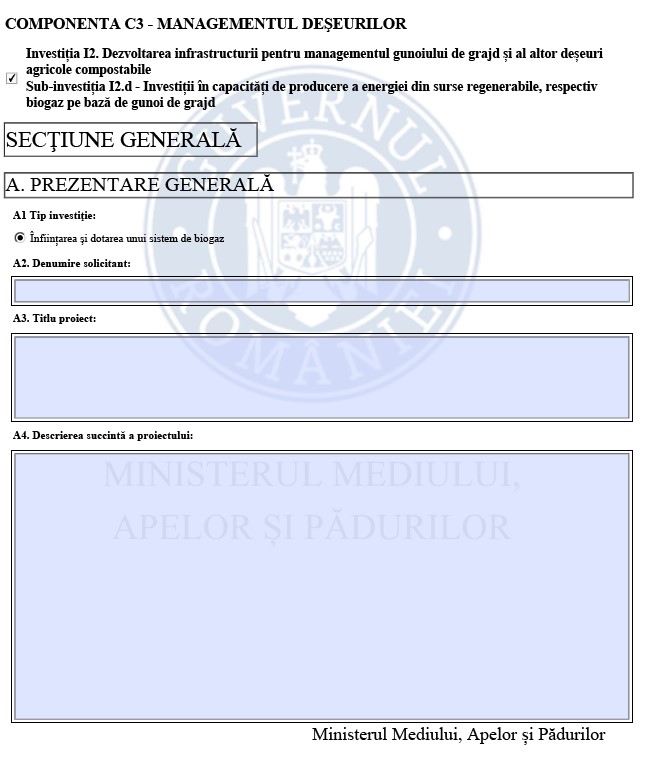 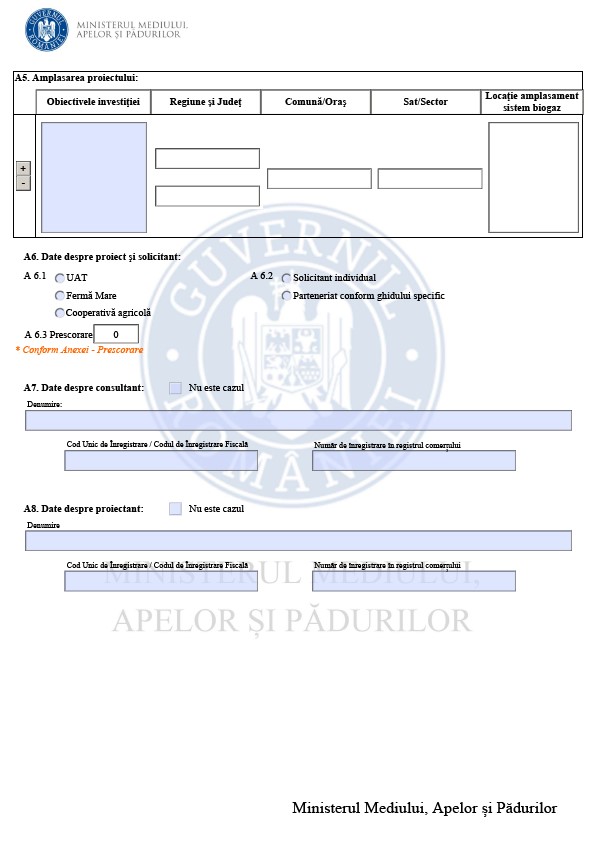 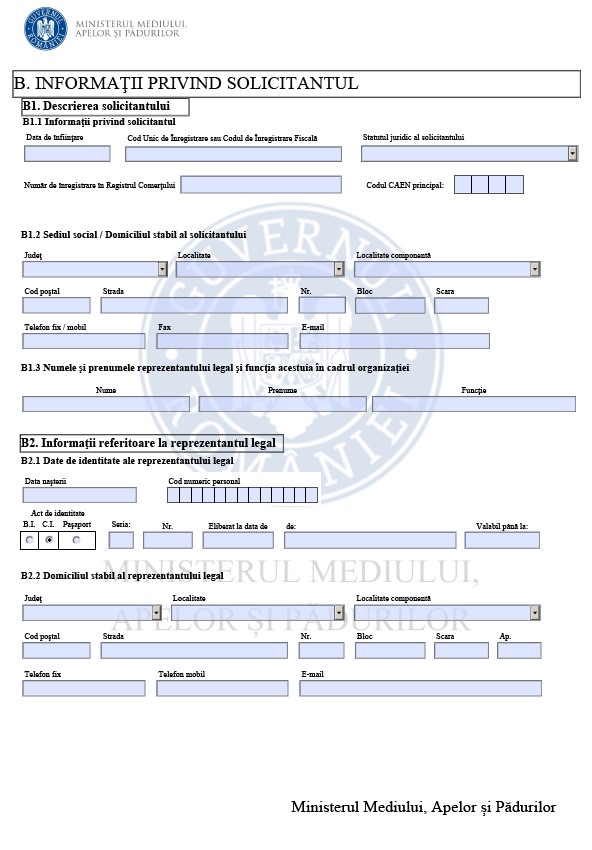 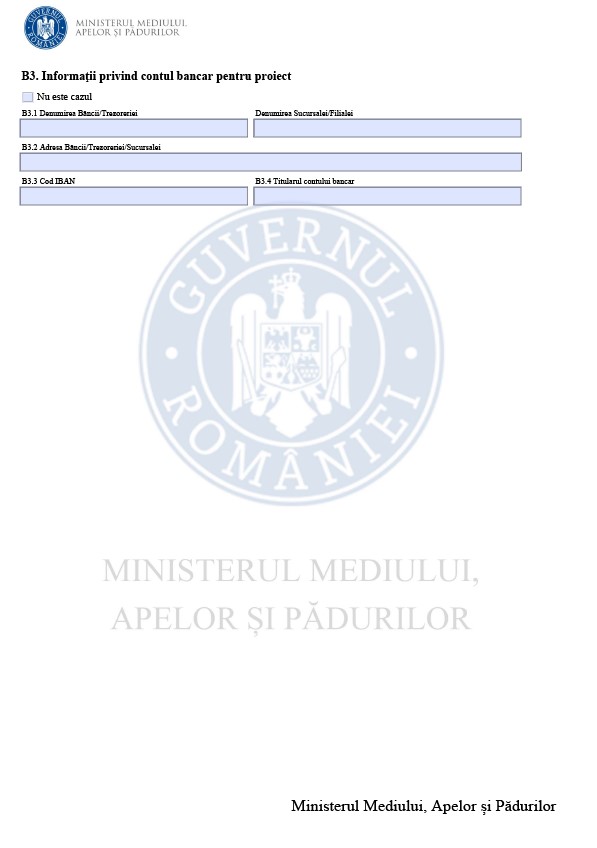 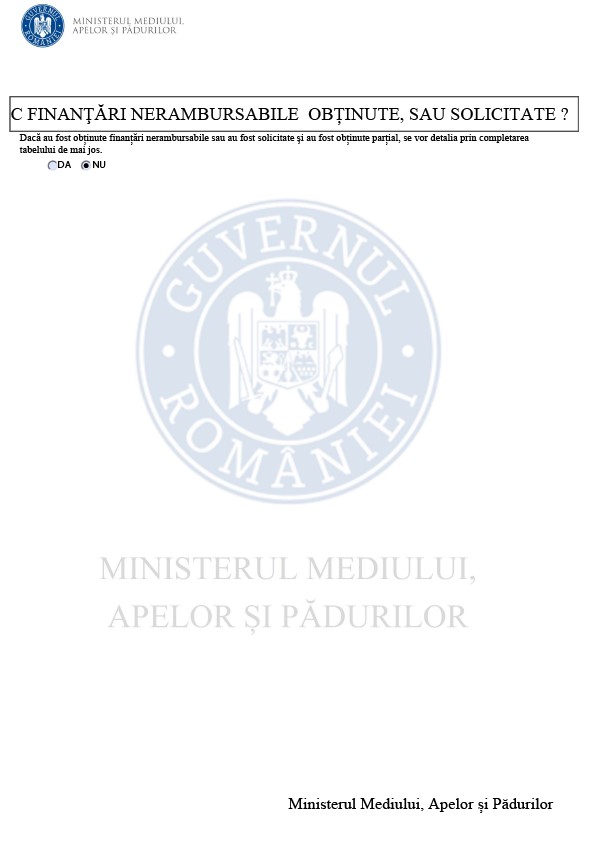 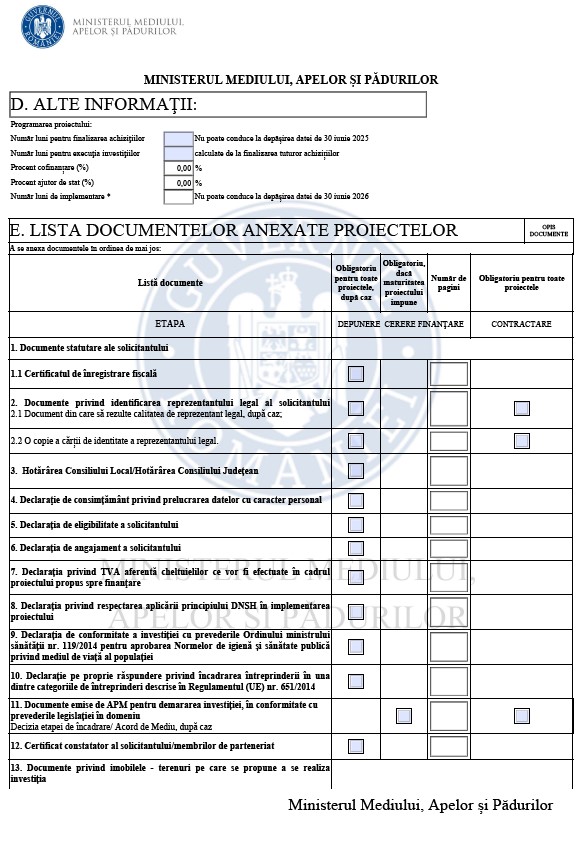 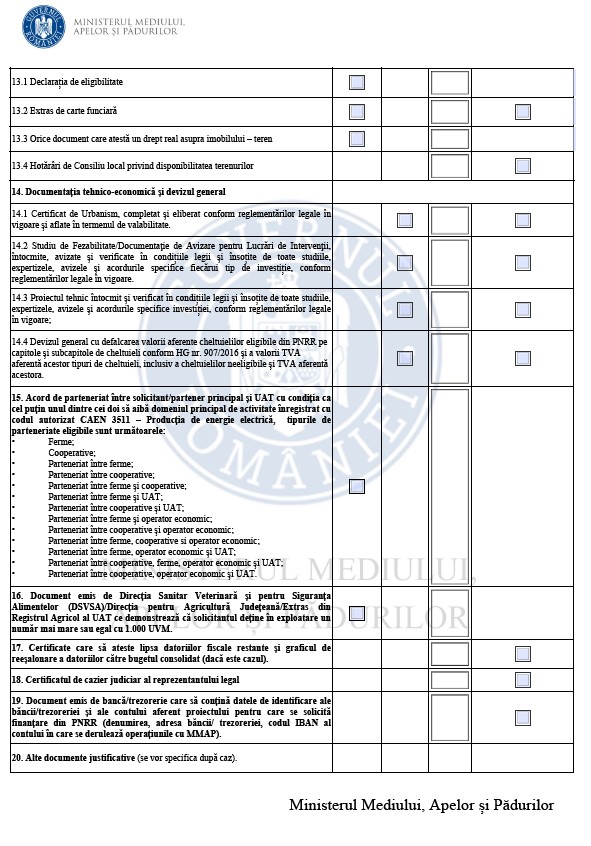 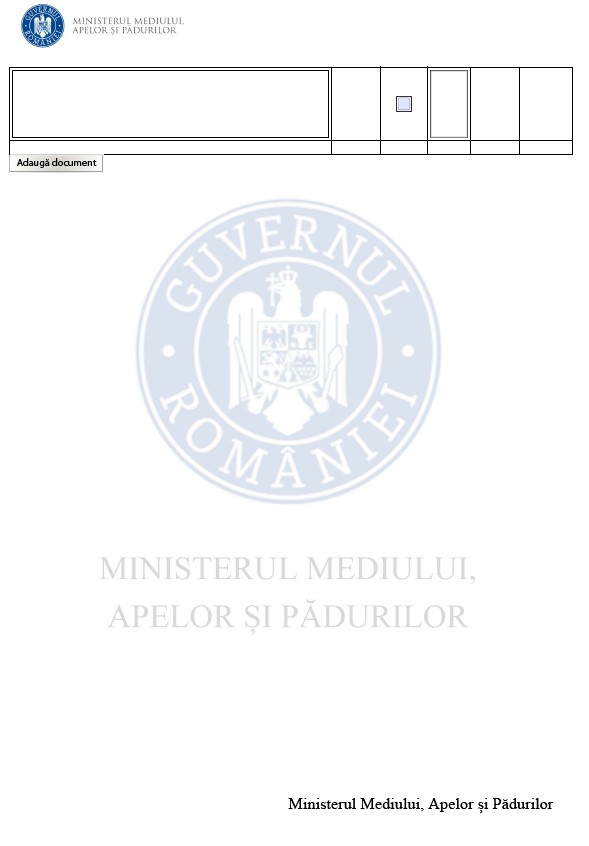 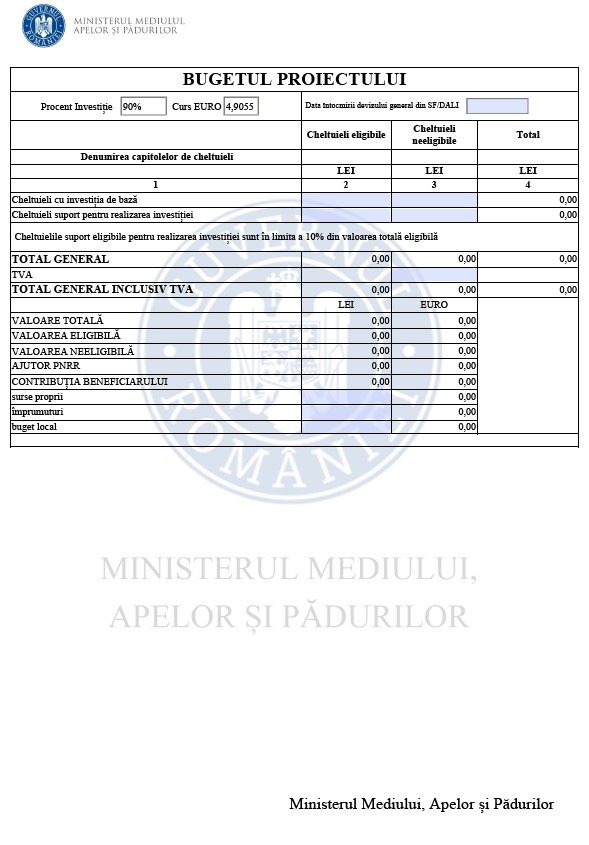 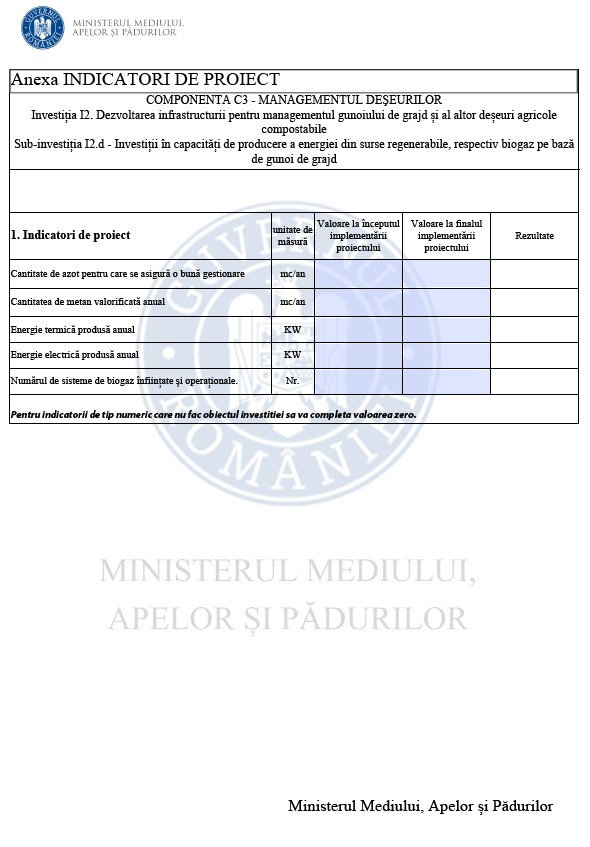 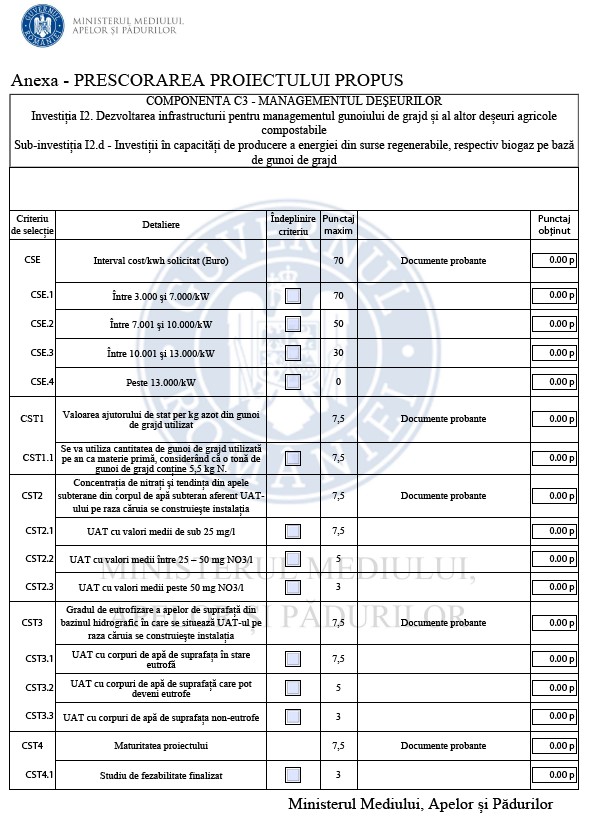 Anexa 2 la ghidul specific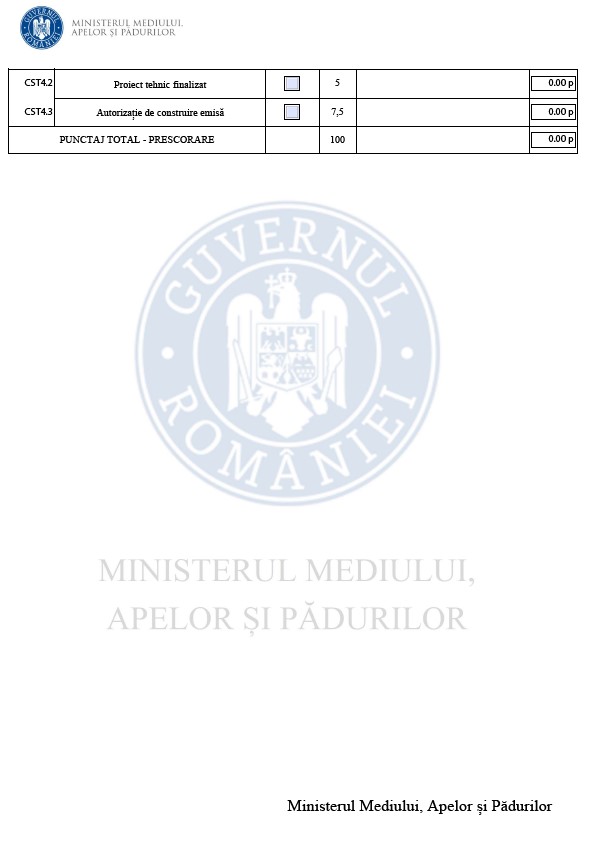 Grila de verificare a conformității administrative și a eligibilitățiiAPEL DE PROIECTE PNRR/2022/C3/S/I.2.DGrila de verificare a conformității administrative și a eligibilității pentru Cererile de finanțare aferente Componentei C3 – Managementul deșeurilor -Investiția 2 - Dezvoltarea infrastructurii pentru managementul gunoiului de grajd și al altor deșeuri agricole compostabile – subinvestiția I2.D – Sisteme de biogaz pentru comunități cu ferme mari  Informații de identificare a proiectului: Cerere de finanțare pentru proiectul: ……titlu……Solicitant:  ………..titlu……… Buget total eligibil (fără TVA):Program ………………..nr. și titlu……………… Proiect în parteneriat: da/nuEvaluarea s-a efectuat pe baza Cererii de finanțare transmisă de …….  (Beneficiar).... …..……...............în data de......................Concluzie:Cererea de finanțare [respectă / nu respectă] criteriile de eligibilitate, contribuie la realizarea obiectivelor Planului Național de Redresare și Reziliență 2020 - 2026 și este în conformitate cu legislația națională și UE.Metodologie de verificare a Grilei de verificare a conformității administrative și a eligibilității1. Solicitantul se încadrează în categoria solicitanților eligibili – se verifică dacă au fost depuse documentele obligatorii pentru tipul de solicitant selectat în Cererea de finanțare, iar din documentele depuse reiese că solicitantul se încadrează în tipul de solicitanți eligibili enumerați în ghidul specific;2. Solicitantul și/ sau reprezentatul legal NU se încadrează în niciuna din situațiile de neeligibilitate – se verifică dacă solicitantul/reprezentantul legal și-a asumat prevederile din Declarația de eligibilitate (Anexa 5 model B) la ghidul specific;3.Solicitantul face dovada capacității de finanțare atât pentru partea de cofinanțare a cheltuielilor eligibile, cât și pentru cheltuielile neeligibile – se verifică dacă solicitantul/reprezentantul legal și-a asumat prevederile din Declarația de angajament (Anexa 5 model A) la ghidul specific;4. Solicitantul se angajează că biogazul produs va fi utilizat pentru producția de energie electrică și termică și nu se va arde exclusiv la faclă - se verifică dacă solicitantul/reprezentantul legal și-a asumat prevederile din Declarația de angajament (Anexa 5 model A) la ghidul specific;5. Solicitantul se angajează că a efectuat o consultare publică pentru a se asigura ca investiția nu prejudiciază colectivitatea din punct de vedere social și că asigură măsuri de protecție a mediului – se verifică dacă solicitantul/reprezentantul legal și-a asumat prevederile din Declarația de angajament (Anexa 5 model A) la ghidul specific;6. Solicitantul se angajează că vă asigura mentenanța investiției pe o perioadă de minimum 5 ani de la data ultimei plăți – se verifică dacă solicitantul/reprezentantul legal și-a asumat prevederile din Declarația de angajament (Anexa 5 model A) la ghidul specific;7. Solicitantul este înregistrat și autorizat în domeniul de activitate al codului CAEN 3511 – Producerea de energie electrică – se verifică ca în certificatul ONRC să fie autorizat codul CAEN 3511 – Producția de energie.8. Solicitantul face dovada că produce și/sau colectează anual o cantitate de gunoi de grajd de la minimum 1.000 UVM – se verifică documentul emis de Direcția Sanitar Veterinară și pentru Siguranța Alimentelor (DSVSA)/medicul veterinar pe raza cărui circumscripții sanitar veterinare își are sediul solicitantul,  ce demonstrează că solicitantul deține în exploatare un număr mai mare sau egal cu 1.000 UVM.;9. Solicitantul face dovada faptului că terenul pe care urmează a se efectua investiția îndeplinește cerințele din ghidul specific – se verifică următoarele documente:Declarația de eligibilitate – Secțiunea C din Anexa 5 (la depunerea cererii de finanțare)Extras de carte funciară, nu mai vechi de 30 de zile la data depunerii;Orice document care atestă un drept real asupra imobilului – teren.10. Solicitantul a prezentat în cererea de finanțare amplasamentul terenului pe care se va implementa proiectul și a declarat că amplasamentul respectă prevederile Ordinului Ministrului Sănătății nr. 119/2014 pentru aprobarea normelor de igienă și sănătate publică privind mediul de viață al populației, cu modificările și completările ulterioare - se verifică asumarea solicitantului în Declarația de conformitate;11. Activitățile propuse prin proiect se încadrează în acțiunile eligibile specifice sprijinite în cadrul prezentei Investiții  – se verifică dacă din prin documentația tehnică (SF/PT) depusă de solicitant se va realiza o investiție care se încadrează în acțiunile eligibile specifice conform ghidului specific;12. Proiectul propus spre finanțare este implementat pe teritoriul României și se încadrează în valoarea maximă eligibilă – se verifică amplasamentul propus pentru realizarea proiectului și din documentele transmise pentru demonstrarea drepturilor asupra imobilului, obiect al proiectului;13. Proiectul propus spre finanțare demonstrează un raport pozitiv rezultat din analiza cost – beneficiu – se verifică analiza cost-beneficiu din studiul de fezabilitate.14. Proiectul propus spre finanțare demonstrează sustenabilitatea pe termen lung a investiției, incluzând modele ale economiei circulare la nivelul fermei sau la nivel local și cuantifică beneficiile de mediu ale investiției – se verifică în documentația tehnică (SF/PT) depusă de solicitant.15. Proiectul propus spre finanțare include activități desfășurate după 1 februarie 2020 și ulterior semnării contractului de finanțare – se verifică ca activitățile propuse prin proiect se realizează după 1 februarie 2020 și după semnarea contractului de finanțare;16. Perioada de implementare a proiectului nu depășește 30.06.2026 – se verifică ca perioada de implementare să nu depășească 30.06.202617. Proiectul respectă principiul „Do No Significant Harm” (DNSH) – se verifică declarația DNSH (Anexa 5)18. Proiectul respectă principiile privind dezvoltarea durabilă, egalitatea de șanse, de gen, nediscriminarea, accesibilitatea – se verifică dacă solicitantul/reprezentantul legal și-a asumat prevederile din Declarația de angajament (Anexa 5 model A) la ghidul specific.Grilă de verificare a criteriilor de selecțieGrilă de verificare a criteriilor de selecțieAPEL DE PROIECTE PNRR/2022/C3/S/I.2.DGrila de verificare a conformității administrative și a eligibilității pentru Cererile de finanțare aferente Componentei C3 – Managementul deșeurilor -Investiția 2 - Dezvoltarea infrastructurii pentru managementul gunoiului de grajd și al altor deșeuri agricole compostabile – subinvestiția I2.D – Sisteme de biogaz pentru comunități cu ferme mari  Cerere de finanțare pentru proiectul: ..............................Solicitant :……….........................Punctaj Prescorare total:...........Obs.:Metodologie de verificare a Grilei de verificare a criteriilor de selecțieCSE - Interval cost/kwh solicitat (euro)- se acordă punctaj în funcție de rezultatul obținut prin împărțirea valorii eligibile solicitate la numărul total de KW instalați;CST1 – În funcție de valoarea ajutorului de stat acordat pentru cantitatea de azot eliminată se va acorda punctajul. Cele mai multe puncte va primi oferta care elimină cea mai mare cantitate de azot pentru cel mai mic ajutor de stat solicitat. Punctajul aferent CST1 va fi acordat doar după evaluarea tuturor ofertelor. Va obține un punctaj maxim (7,5 puncte) oferta care va avea cea mai mică valoare a ajutorului de stat solicitat per Kg Azot (N) și 0 puncte oferta care va avea cea mai mare valoare a ajutorului de stat solicitat per Kg Azot (N), cu descreșterea liniară a punctajului pentru valorile intermediare ale ajutorului de stat solicitat.CST2 – Se vor verifica datele cu datele din Anexa 6 la ghidul specific – Listele și hărțile cu UAT-uri cu corpuri de apă subterană cu concentrații de nitrați de peste 50 mg/l sau cu concentrații de nitrați cu tendință crescătoare și valori între 40 – 50 mg/l (hotspot-uri).CST3 – Se vor verifica datele cu datele din Anexa 6 la ghidul specific – Listele și hărțile cu UAT-uri cu corpuri de apă supraterane afectate de fenomenul de eutrofizareCST4 - Maturitatea proiectului – se acordă punctaj în funcție de documentația tehnică prezentată la cererea de finanțare( SF-3p, PT – 5p, Autorizația de construire – 7,5p). În cazul prezentării mai multor documentații la aceeași cerere de finanțare, se va puncta documentația cu punctajul cel mai mare (nu se cumulează). Anexa nr. 3 la ghidul specific CONTRACT DE FINANȚARENr. ..................................../.....................Pentru proiectul ” ......................”Cod proiect: .......................finanțat prinPlanul Național de Redresare și ReziliențăApel nr. PNRR/2023/C3/S/I.2.D.COMPONENTA C3 – Managementul deșeurilorINVESTIȚIA I2. – ”Dezvoltarea infrastructurii pentru managementul gunoiului de grajd și al altor deșeuri agricole compostabile”SUBINVESTIȚIA I2.D. – „Investiții în capacități de producție a energiei din surse regenerabile, respectiv biogaz pe bază de gunoi de grajd.”CUPRINSPărțilePrecizări prealabileCapitolul I	 	Obiectul Contractului de finanțareCapitolul II		Durata Contractului de finanțareCapitolul III		Acordarea finanțăriiCapitolul IV	 	Drepturile și obligațiile părțilorDrepturile și obligațiile Ministerului Mediului, Apelor și Pădurilor, cu rol de coordonator de reforme și/sau investiții , în calitate de finanțatorDrepturile și obligațiile BeneficiaruluiCapitolul V		Angajamente comune ale părțilorCapitolul VI		Modificări și completări ale Contractului de finanțareCapitolul VII	 	Conflict de intereseCapitolul VIII 		Protecția intereselor financiare ale UniuniiCapitolul IX		 Monitorizarea și raportareaMonitorizarea implementării contractului de finanțareRaportarea în cadrul contractului de finanțareCapitolul X		Recuperarea finanțăriiCapitolul XI		Răspunderea părților, forța majorăCapitolul XII		Încetarea contractului de finanțareCapitolul XIII 		Soluționarea litigiilorCapitolul XIV 		Corespondență între părțiCapitolul XV		Legea incidentăCapitolul XVI 		TransparențaCapitolul XVII  	Publicarea datelorCapitolul XVIII 	ConfidențialitateCapitolul XIX 		Prelucrarea datelor cu caracter personalCapitolul XX  		Măsuri de informare și publicitateCapitolul XXI  		Anexele contractului de finanțareCapitolul XXII		Dispoziții finaleAvând în vedere prevederile:Regulamentului (UE) 2021/241 al Parlamentului European și al Consiliului din 12 februarie 2021 de instituire a Mecanismului de redresare și  reziliență;Regulamentului (UE, Euratom) 2018/1046 al Parlamentului European și al Consiliului din 18 iulie 2018 privind normele financiare aplicabile bugetului general al Uniunii, de modificare a Regulamentelor (UE) nr. 1296/2013, (UE) nr. 1301/2013, (UE) nr. 1303/2013, (UE) nr. 1304/2013, (UE) nr. 1309/2013, (UE) nr. 1316/2013, (UE) nr. 223/2014, (UE) nr. 283/2014 și a Deciziei nr. 541/2014/UE și de abrogare a Regulamentului (UE, Euratom) nr. 966/2012;Deciziei de punere în aplicare a Consiliului de aprobare a evaluării planului de redresare și reziliență al României din data de 03 noiembrie 2021 (CID);Regulamentului (UE) 2020/2094 al Consiliului din 14 decembrie 2020 de instituire a unui instrument de redresare al Uniunii Europene pentru a sprijini redresarea în urma crizei provocate de COVID-19;Regulamentului (UE) 2021/240 al Parlamentului European și al Consiliului din 10 februarie 2021 de instituire a unui Instrument de sprijin tehnic;Memorandumului nr. 38215/15.04.2021, aprobat în ședința Guvernului din data de 20 ianuarie 2021, cu tema: mandatarea Ministerului Investițiilor și Proiectelor Europene (MIPE) pentru a desfășura procedurile de negociere cu Comisia Europeană, în vederea aprobării PNRR şi a cererii de împrumut prevăzute la art. 14 din Regulamentul (UE) nr. 2021/241 al Parlamentului European și al Consiliului;Memorandumului nr. 2655/THG/10.11.2021 cu tema: mandatarea Ministerului Investițiilor și Proiectelor Europene pentru semnarea Acordului privind contribuția financiară în conformitate cu art. 23 din regulamentul (UE) 2021/241 al Parlamentului European și al Consiliului de instituire a Mecanismului de redresare și reziliență, pentru finanțarea Planului național de redresare și reziliență a României;Memorandumului nr. 728117/10.11.2021 cu tema: aprobarea negocierii și a semnării Acordului de împrumut (Mecanismul de redresare și reziliență) dintre Comisia Europeană și România, în valoare de 14.942.153.000 EUR; și semnarea acestuia de către ministrul finanțelorAcordului privind contribuția financiară și Acordul de împrumut, încheiate în cadrul Mecanismului de redresare și reziliență pentru finanțarea Planului Național de Redresare și Reziliență (PNRR);Ordonanței de urgență a Guvernului nr. 155/2020 privind unele măsuri pentru elaborarea Planului național de redresare şi reziliență necesar României pentru accesarea de fonduri externe rambursabile şi nerambursabile în cadrul Mecanismului de redresare şi rezilienţă aprobată prin Legea nr. 230/2021, cu modificările și completările ulterioare;Ordonanței de urgență a Guvernului nr. 134/2021 pentru aprobarea Acordului de împrumut (Mecanismul de redresare și reziliență) dintre Comisia Europeană și România, semnat la București la 26 noiembrie 2021 și la Bruxelles la 15 decembrie 2021;Ordonanței de urgență a Guvernului nr. 124/2021 privind stabilirea cadrului instituțional și financiar pentru gestionarea  fondurilor europene alocate României prin Mecanismul de redresare şi rezilienţă precum şi pentru modificarea și completarea Ordonanței de urgență a Guvernului nr. 155/2020 privind unele măsuri pentru elaborarea Planului național de redresare şi rezilienţă necesar României pentru accesarea de fonduri externe rambursabile şi nerambursabile în cadrul Mecanismului de redresare şi rezilienţă, aprobată cu modificări și completări prin Legea nr. 178/2022, cu modificările și completările ulterioare;Hotărârii Guvernului nr. 209/2022 pentru aprobarea Normelor metodologice de aplicare a prevederilor Ordonanţei de urgență a Guvernului nr. 124/2021, cu modificările și completările ulterioare;.Ordonanţa de urgență a Guvernului nr. 70/2022 privind prevenirea, verificarea şi constatarea neregulilor/dublei finanțări, a neregulilor grave apărute în obținerea şi utilizarea fondurilor externe nerambursabile/rambursabile alocate României prin Mecanismul de redresare şi rezilienţă şi/sau a fondurilor publice naționale aferente acestora şi recuperarea creanțelor rezultate;Ordinul ministrului mediului, apelor și pădurilor nr.  .........privind aprobarea Schemei de ajutor de privind sprijinirea investițiilor destinate promovării producției de biogaz pe bază de gunoi de grajd;Ordinul ministrului mediului, apelor și pădurilor nr. ....... privind condițiile de accesare a fondurilor europene aferente Planului național de redresare și reziliență în cadrul apelului de proiecte PNRR/2023/C3/S/I.2.D, pentru Subinvestiția I2.d ”Investițiile ce au capacități de producție a energiei din surse regenerabile, respectiv biogaz pe bază de gunoi de grajd”, Investiția I2. ”Dezvoltarea infrastructurii pentru managementul gunoiului de grajd și al altor deșeuri agricole compostabile”, componenta C3: Managementul deșeurilor;Manualul de identitate vizuală elaborat de Ministerul Investițiilor și Proiectelor Europene, precum și cu orice alte prevederi comunitare și naționale incidente, denumite în continuare „Legea aplicabilă”;PărțileMinisterul Mediului, Apelor și Pădurilor, în calitate de coordonator de reforme și/sau investiții pentru Planul național de redresare și reziliență, având sediul principal înregistrat în municipiul București, Bulevardul Libertății nr. 12, sector 5, România, cod poștal 040129, telefon: 004 021 408 9521, fax: 004 021 312 4227, poștă electronică cabinet.ministru@mmediu.ro, cod de înregistrare fiscală 16335444, reprezentat legal de domnul Mircea FECHET, ministru,şi........................., în calitate de beneficiar, având sediul principal înregistrat în municipiul ............, str. ............. nr. ..............., sector/județ ................, România, cod poștal ............, telefon ..........., fax ................, poștă electronică ..................., cod de înregistrare fiscală .................., reprezentat legal de domnul/doamna ..............., ................ (funcție).încheie prezentul contract de finanțare: Precizări prealabileÎn prezentul contract de finanțare, cu excepția situațiilor când contextul prevede altfel sau a unei prevederi contrare:cuvintele care indică singularul includ şi pluralul, iar cuvintele care indică pluralul includ şi singularul;cuvintele care indică un gen includ toate genurile;termenul „zi” reprezintă zi calendaristică, dacă nu se specifică altfel;referirea la persoane include atât persoane fizice, cât şi persoane juridice.Trimiterile la actele normative includ și modificările și completările ulterioare ale acestora, precum și orice alte acte normative subsecvente.În cazul în care oricare dintre prevederile prezentului contract de finanțare este sau devine nulă, invalidă sau neexecutabilă conform legii, legalitatea, valabilitatea şi posibilitatea de executare a celorlalte prevederi din prezentul contract de finanțare vor rămâne neafectate, iar Părțile vor depune eforturile necesare pentru a realiza acele acte și/sau modificări care ar conduce la același rezultat legal și/sau economic care s-a avut în vedere la data încheierii contractului de finanțare.Nicio prevedere a prezentului contract nu poate fi interpretată ca reprezentând o permisiune pentru neîndeplinirea altor obligații legale ce revin părților ca urmare a prevederilor legislației naționale şi comunitare în vigoare. În cazul în care există contradicții sau diferențe între prevederile prezentului contract, pe de o parte şi cele ale legislației naționale sau europene în vigoare, pe de altă parte, acestea din urmă prevalează.Termenii, expresiile şi acronimele utilizate în prezentul contract de finanțare sunt în conformitate cu  prevederile legislației naționale și europene incidente, în vigoare.Finanțarea din fonduri externe nerambursabile este stabilită în termenii și condițiile prezentului contract.Capitolul I	Obiectul Contractului de finanțareArt. 1 Prezentul contract stabilește drepturile și obligațiile părților, precum și termenii și condițiile aplicabile pentru accesarea fondurilor europene în cadrul Mecanismului de redresare și reziliență, furnizate beneficiarului, în vederea îndeplinirii întocmai a proiectului ........................................... (titlu) ........... (cod), denumit în continuare Proiect, pe durata stabilită şi în conformitate cu obligațiile asumate prin prezentul Contract de finanțare, inclusiv Anexele la acesta care fac parte integrantă din acesta.Cererea de finanțare depusă de beneficiar, împreună cu toate documentele anexate acesteia, declarată eligibilă ca urmare a verificărilor, modificărilor şi completărilor efectuate pe parcursul etapei de evaluare şi selecție face parte integrantă din contract şi este obligatorie pentru beneficiar pe durata prezentului contract.  Bugetul proiectului din cererea de finanțare rezultat ca urmare a verificărilor, modificărilor şi completărilor efectuate pe parcursul etapei de evaluare și selecție,  devine Anexă la prezentul contract.Prezentul Contract este încheiat sub condiția rezolutorie a aprobării creditelor de angajament și bugetare necesare, prin legile bugetare anuale (doar în situația supracontractării).Capitolul IIDurata Contractului de finanțareArt. 2Prezentul Contract de finanțare intră în vigoare și produce efecte de la data semnării acestuia de către ultima parte. Perioada de implementare a proiectului  este de ...... luni, dar fără a depăși data de ......./...../....... (se completează cu termene estimate de solicitant în CF, dar fără a depăși termenul prevăzut în Ghidul specific aferent apelului de proiecte/ Anexa la CID – zz.ll.aaaa), calculate de la data semnării Contractului de finanțare, la care se adaugă, dacă este cazul, și perioada de desfășurare a activităților Proiectului, înainte de semnarea Contractului de finanțare, conform regulilor de eligibilitate a cheltuielilor).Prezentul contract își încetează valabilitatea la expirarea perioadei obligatorii de monitorizare a schemei de ajutor de stat aplicabilă aferentă apelului de proiecte, după caz.Capitolul III         Acordarea finanțăriiArt. 3 Valoarea contractului de finanțare(1)       Valoarea totală eligibilă a Proiectului care face obiectul finanțării nerambursabile acordate prin PNRR este de maximum ..........(valoare în cifre)............ lei (valoare în litere), echivalentul a ..........(valoare în cifre)............ euro (valoare în litere).(2)       Finanțatorul se angajează să acorde un sprijin financiar nerambursabil în sumă de maximum ..........(valoare în cifre)............ lei (valoare în litere), echivalentul a ..........(valoare în cifre)............ euro (valoare în litere).(3)      Valoarea TVA aferentă cheltuielilor eligibile nerambursabile prevăzute la alin. (2) în sumă de maximum ..........(valoare în cifre)............ lei (valoare în litere) va fi suportată din bugetul de stat prin bugetul MMAP, conform art. 13, alin. a din OUG nr. 24/2021, cu modificările și completările ulterioare.(4)       Beneficiarului i se acordă finanțarea în termenii și condițiile stabilite prin acordul de voință al părților, care este constituit în prezentul contract de finanțare și anexele acestuia pe care Beneficiarul declară că le cunoaște și le acceptă.(5)       În cazul în care valoarea totală a Proiectului crește, diferența astfel rezultată va fi suportată în întregime de Beneficiar.(6)       Plățile se vor efectua în lei, pe baza cererilor de transfer ale beneficiarului și în urma verificării de către MMAP a eligibilității acestora, în limita valorilor prevăzute în prezentul contract.(7)       Orice modificare a contractului de finanțare, agreată de părți, nu poate conduce la creșterea valorii finanțării nerambursabile a Proiectului.(8)    Beneficiarul acceptă finanțarea nerambursabilă și se angajează să implementeze Proiectul pe propria răspundere, în conformitate cu prevederile cuprinse în prezentul contract de finanțare, inclusiv anexele acestuia și cu legislația națională și comunitară în vigoare.  Art. 4 Eligibilitatea cheltuielilorCheltuielile sunt considerate eligibile dacă sunt în conformitate cu:Legislația europeană și națională aplicabilă;Instrucțiunile MIPE privind implementarea proiectelor finanțate prin PNRR;Ghidul specific aferent Componentei, Investiției și respectiv apelului de proiecte în cadrul căruia a fost depus proiectul finanțat prin prezentul contract;Prevederile prezentului contract de finanțare și anexele la acesta.Cheltuielile care fac obiectul prezentului contract sunt eligibile cu condiția ca acestea să fie considerate eligibile în cadrul PNRR, să fie cuprinse în Cererea de finanțare și să fie efectuate în termenii și condițiile prezentului Contract de finanțare.Perioada de eligibilitate a cheltuielilor se întinde pe toată perioada de implementare a Proiectului, stabilită conform art. 2 din prezentul Contract, precum și a termenelor limită stabilite în calendarul activităților din cererea de finanțare.Beneficiarii care nu finalizează proiectul în perioada de eligibilitate a cheltuielilor vor suporta din bugetul propriu sumele necesare finalizării proiectului după aceasta perioadă (cheltuieli neeligibile).Părțile convin şi înțeleg că sunt eligibile acele cheltuieli care sunt efectuate în mod real de către Beneficiar și care îndeplinesc cumulativ următoarele criterii generale:sunt realizate efectiv după data încheierii prezentului contract și sunt în legătură cu îndeplinirea obiectivelor investiției;sunt efectuate pentru realizarea investiției cu respectarea rezonabilității costurilor (respectarea legislației în domeniul achizițiilor publice);sunt solicitate în perioada de eligibilitate a cheltuielilor;sunt înregistrate în evidențele contabile ale beneficiarului, sunt identificabile, verificabile şi sunt susținute de originalele documentelor justificative, în condițiile legale prevăzute de ghidul specific. Nedetectarea de către MMAP a neconformităților privind cheltuielile nu afectează dreptul acesteia de a declara ulterior, pe parcursul executării Contractului, ca nefiind eligibile cheltuielile efectuate cu nerespectarea prevederilor legale în vigoare și/sau de a aplica măsurile ce se impun ca urmare a verificării/monitorizării/controlului/auditului.Art. 5 Indicatorii proiectuluiIndicatorii de Proiect prin intermediul cărora se măsoară stadiul de îndeplinire a jaloanelor/țintelor sunt: .................................... (se va completa cu indicatorii aplicabili proiectului conform cererii de finanțare aprobate).Beneficiarul trebuie să îndeplinească indicatorii Proiectului astfel cum aceștia sunt prevăzuți în Cererea de finanțare, parte integrantă a prezentului contract.Beneficiarul are obligația de a furniza MMAP, în termenele solicitate de aceasta, orice informații și documente justificative necesare și relevante privind acești indicatori pentru măsurarea stadiului de îndeplinire a țintei.Art. 6 Transferul sumelorFinanțarea va fi acordată în baza cererilor de transfer, elaborate în conformitate cu prevederile Ordonanței de urgență a Guvernului nr. 124/2021 privind stabilirea cadrului instituțional și financiar pentru gestionarea fondurilor europene alocate României prin Mecanismul de redresare și reziliență precum și pentru modificarea și completarea Ordonanței de urgență a Guvernului nr. 155/2000 privind unele măsuri pentru Elaborarea Planului național de redresare și reziliență necesar României pentru accesarea de fonduri externe rambursabile și nerambursabile în cadrul Mecanismului de redresare și reziliență și Hotărârii Guvernului nr. 209/2022 privind aprobarea Normelor metodologice de aplicare a prevederilor Ordonanței de urgență a Guvernului nr. 124/2021 privind stabilirea cadrului instituțional și financiar pentru gestionarea fondurilor europene alocate României prin Mecanismul de redresare și reziliență precum și pentru modificarea și completarea Ordonanței de urgență a Guvernului nr. 155/2000 privind unele măsuri pentru elaborarea Planului național de redresare și reziliență necesar României pentru accesarea de fonduri externe rambursabile și nerambursabile în cadrul Mecanismului de redresare și reziliență.În termen de maximum 10 zile lucrătoare de la data depunerii de către Beneficiar a cererilor de transfer însoțite de documente justificative, MMAP va autoriza cheltuielile eligibile cuprinse în cererea de transfer. În cazul în care sunt necesare clarificări, termenul de plată se întrerupe pe perioada clarificărilor, fără ca perioadele de întrerupere cumulate să depășească 10 zile lucrătoare.În cazul ultimei cereri de transfer depuse de beneficiar în cadrul proiectului, termenul prevăzut la alin. (2) poate fi prelungit cu durata necesară efectuării tuturor verificărilor procedurale, fără a depăși 45 de zile.Transferul sumelor solicitate de către beneficiar prin cererile de transfer se realizează în condițiile și pe baza documentației justificative, în limita creditelor aprobate în buget cu această destinație.În termen de 5 zile lucrătoare de la data aprobării documentelor de către MMAP, aceasta va efectua plata sumelor autorizate într-un cont distinct de disponibil deschis pe numele beneficiarului la o unitate teritorială a Trezoreriei Statului.Transferul fondurilor se va efectua în următorul cont deschise pe numele Beneficiarului:	Cont de Trezorerie:	Titular cont:	Denumire/adresa Trezorerie.În cazul epuizării creditelor bugetare disponibile în anul în curs, prevăzute în bugetul MMAP cu această destinație, MMAP înștiințează beneficiarul contractului de finanțare cu privire la aceasta, și procesul de plată se va suspenda până când conturile MMAP sunt alimentate cu sumele aferente cererilor de transfer. În cazul suspendării procesului de plată, beneficiarul are dreptul să solicite suspendarea sau prelungirea implementării Proiectului, fără a se depăși perioada de finalizare a Planului Național de Redresare și Reziliență.În ziua următoare virării, MMAP transmite beneficiarului o notificare privind plata aferentă cheltuielilor autorizate din cererea de transfer, respectiv detalierea facturilor acceptate la plată.Capitolul IV Drepturile și obligațiile părțilorArt. 7 Drepturile și obligațiile Ministerului Mediului, Apelor și Pădurilor, în calitate de coordonator de reforme și/sau investiții sunt prevăzute în sau derivă din legislația națională sau europeană incidentă, în vigoare, fără a se limita la acestea, după cum urmează:are obligația de a încheia contracte de finanțare cu beneficiarii de fonduri selectați ca urmare a apelurilor de proiecte cu respectarea prevederilor Hotărârii Guvernului nr. 209/2022 și regulilor aplicabile Mecanismului de Redresare și Reziliență și de a monitoriza autorizarea și plata cheltuielilor în cadrul acestora;are obligația de a informa Beneficiarul în timp util cu privire la orice decizie luată care poate afecta implementarea Proiectului, precum și cu privire la rapoartele, concluziile și recomandările care au impact asupra procesului de implementare a Proiectului, formulate de MIPE, Comisia Europeană și orice altă autoritate competentă;are obligația de a verifica legalitatea și regularitatea cheltuielilor, bazându-se pe sistemul de control financiar preventiv propriu, respectiv pe sistemul de control financiar preventiv delegat, sistem instituit la nivel național prin Legea 500/2002 privind finanțele publice;în scopul  prevenii, depistării, constatării  și corectării neregulilor/dublei finanțări, a neregulilor grave apărute în obținerea și utilizarea fondurilor alocate României prin Mecanismul de redresare și reziliență și/sau a fondurilor publice naționale aferente acestora, așa cum sunt prevăzute de dispozițiile Ordonanței de urgență a Guvernului nr. 70/2022, precum și de art. 61 alin. (2) și alin. (3) din Regulamentul financiar, art. 70 din Legea nr. 161/2003 privind unele măsuri pentru asigurarea transparenței în exercitarea demnităților publice, a funcțiilor publice și în mediul de afaceri, prevenirea și sancționarea corupției, cu modificările și completările ulterioare și de art. 301 din Legea nr. 286/2009 privind Codul penal, cu modificările și completările ulterioare,  va emite raport de verificare și va notifica MMAP în acest sens;are dreptul de a verifica furnizarea datelor și informațiilor privind beneficiarii reali ai destinatarilor finali ai fondurilor/contractorilor, de a identifica și raporta beneficiarii reali de fonduri din PNRR, direcți sau indirecți, precum și de a solicita informații de la beneficiarii reali, așa cum sunt aceștia definiți la art. 3 alin. (6) din Directiva (UE) 2015/849 a Parlamentului European și a Consiliului;are obligația de a  verifica îndeplinirea condițiilor pentru efectuarea transferurilor, respectiv de a verifica ex-post procedurile de achiziție realizate de beneficiari, inclusiv pe bază de eșantion, de a autoriza cererile de transfer și de a efectua plățile către beneficiari, în cadrul contractului de finanțare cu respectarea prevederilor Hotărârii Guvernului nr. 209/2022;are obligația de a monitoriza îndeplinirea indicatorilor la nivelul proiectelor, pe baza datelor furnizate de beneficiari, analizând rapoartele de progres, fără însă a se limita la acestea; poate evalua şi controla capacitatea administrativă a beneficiarilor privind îndeplinirea cerințelor determinate de asigurarea realității, legalității şi regularității cheltuielilor decontate şi respectării instrucțiunilor, procedurilor, reglementărilor și regulamentelor europene, precum şi a altor prevederi legale în domeniul implementării proiectelor finanțate din fonduri europene aferente Mecanismului de Redresare și Reziliență;MMAP monitorizează beneficiarii cu privire la îndeplinirea măsurilor legate de vizibilitatea fondurilor din partea Uniunii Europene. În acest sens verifică dacă este afișată, atunci când este cazul, inclusiv emblema Uniunii Europene, dacă există o declarație de finanțare corespunzătoare cu următorul conținut: „finanțat de Uniunea Europeană-NextGenerationEU”, precum și dacă sunt oferite informații specifice coerente, concrete și proporționale unor categorii de public diverse, care includ mass-media și publicul larg, cu respectarea prevederilor Manualului de identitate vizuală a PNRR elaborat de către MIPE.Art. 8 Drepturile și obligațiile beneficiarului sunt prevăzute în sau derivă din legislația națională/europeană incidentă, în vigoare, fără a se limita la acestea, după cum urmează:are obligația să utilizeze eficient, efectiv și transparent fondurile prevăzute în cadrul prezentului contract de finanțare;are obligația de a respecta toate condițiile stabilite prin Ghidul specific, precum și pe cele asumate prin cererea de finanțare, în caz contrar MMAP are dreptul de a aplica sancțiunile corespunzătoare;are obligația respectării principiului „Do No Significant Harm” (DNSH) (a nu prejudicia în mod semnificativ), astfel cum este prevăzut în articolul 17 din Regulamentul UE 2020/852 privind instituirea unui cadru care să faciliteze investițiile durabile, pe toată durata de implementare a proiectului;are obligația de a încărca în sistemul informatic al PNRR toate documentele și să completeze datele pentru care este răspunzător, actualizându-le corespunzător ori de câte ori este cazul, conform instrucțiunilor emise de MMAP/MIPE;are obligația să furnizeze MMAP informații și clarificări privind îndeplinirea oricărei obligații prevăzute în prezentul contract sau care privesc modul de implementare a proiectului, la solicitarea expresă a acestuia sau ori de câte ori se impune;are obligația de a solicita, în scris, punctul de vedere al MMAP, cu privire la aspectele survenite de natură să afecteze buna implementare a Proiectului; are obligația să implementeze Proiectul pe propria răspundere, în conformitate cu prevederile prezentului Contract de finanțare, ale legislației naționale și comunitare în vigoare. Beneficiarul este singurul răspunzător de îndeplinirea obligațiilor asumate prin Contractul de finanțare, pentru implementarea Proiectului şi pentru obținerea rezultatelor prevăzute în cadrul acestuia;;are obligația de a respecta toate instrucțiunile emise de MMAP/MIPE și de a utiliza formularele elaborate de aceștia în scopul implementării proiectului;are obligația păstrării evidenței informațiilor/datelor și documentelor despre ajutoarele de stat primite pentru o perioadă de minimum 10 ani de la data la care a fost acordată ultima alocare specifică, potrivit art. 42 și 43 din Ordonanța de urgență a Guvernului nr. 77/2014, aprobată cu modificări și completări prin Legea nr. 20/2015, cu modificările și completările ulterioare;are obligația de a permite accesul neîngrădit, inclusiv la sediul său, MMAP, autorităților naționale și europene cu atribuții de verificare, control şi audit, inclusiv MMAP/MIPE, în limitele competențelor ce le revin, în baza notificării transmise de către aceștia, cu respectarea termenelor și condițiilor stabilite în conformitate cu prevederile legale în vigoare şi cu prevederile prezentului contract. În acest sens, pune la dispoziția acestora toate documentele și informațiile solicitate privind proiectul și contractul de finanțare şi întreprinde toate măsurile necesare pentru a asigura buna desfășurare a activităților de verificare derulate de autoritățile de audit sau de control;are obligația de a realiza, la termenele specificate, toate măsurile necesare implementării recomandărilor/constatărilor rezultate ca urmare a misiunilor de asistență/monitorizare/verificare/control/audit;are obligația de a menține evidențele și documentele justificative, inclusiv datele statistice și alte înregistrări referitoare la proiect, cu precădere în format electronic. Evidențele și documentele referitoare la audituri, căi de atac, litigii sau reclamații referitoare la angajamente juridice sau referitoare la investigații ale EPPO/OLAF/DLAF/DNA se păstrează până în momentul încheierii acestor audituri, căi de atac, litigii, reclamații sau investigații, cu respectarea obligațiilor legale privind arhivarea acestora. În cazul evidențelor și al documentelor referitoare la investigațiile EPPO/OLAF/DLAF/DNA, obligația de păstrare se aplică de îndată ce respectivele investigații au fost notificate destinatarului. În acest sens, evidențele și documentele se păstrează fie sub formă de originale sau copii certificate conform cu originalul, fie pe suporturi de date acceptate în mod uzual, inclusiv sub formă de versiuni electronice ale documentelor originale sau documente existente numai în versiune electronică, prin aplicarea semnăturii electronice. Acolo unde există versiuni electronice, dacă astfel de documente îndeplinesc cerințele legale aplicabile pentru a fi considerate echivalente cu originalul și pentru a fi utilizate în cadrul unui audit, documentele originale pe suport hârtie nu sunt necesare;se asigură că în contractele încheiate cu terțe părți se prevede obligația acestora de a asigura disponibilitatea informațiilor și documentelor referitoare la proiect cu ocazia misiunilor de control desfășurate de MMAP sau de alte structuri cu competențe în controlul și recuperarea debitelor aferente fondurilor comunitare și/sau fondurile publice naționale aferente acestora, după caz;are obligația de a asigura și a menține o pistă de audit adecvată până la nivelul beneficiarilor și beneficiarilor reali, precum și de a menține securitatea datelor utilizate în exercitarea obligațiilor asumate prin prezentul Contract de finanțare;are obligația de a furniza datele și informațiile privind beneficiarii reali ai destinatarilor finali ai fondurilor/contractorilor, de a identifica și raporta beneficiari reali de fonduri din PNRR, direcți sau indirecți, precum și de a solicita informații de la beneficiarii reali, așa cum sunt aceștia definiți la art. 3 alin. (6) din Directiva (UE) 2015/849 a Parlamentului European și a Consiliului;are obligația de a arhiva în mod corespunzător toate datele/documentele aferente procesului de implementare a contractului de finanțare, atât în format fizic, cât și în format electronic, inclusiv în scopul permiterii accesului neîngrădit la aceste documente entităților naționale/europene cu atribuții în verificarea, controlul și auditarea  fondurilor europene și naționale. Documentele trebuie să fie ușor accesibile și arhivate astfel încât să permită verificarea acestora. Beneficiarul este obligat să informeze MMAP cu privire la locul arhivării, în termen de 5 (cinci) zile lucrătoare de la data intervenirii oricăror modificări. Toate documentele vor fi păstrate până la 10 ani de la închiderea oficială a Planului Național de Redresare și Reziliență;are obligația de a transmite rapoarte de progres cu privire la implementarea activităților aferente Proiectului, trimestrial sau ori de câte ori se va solicita în scris de către MMAP, inclusiv situația plăților efectuate pentru îndeplinirea Proiectului, și de a respecta toate instrucțiunile primite din partea MMAP;are obligația de a restitui orice sumă ce constituie plată nedatorată/sume necuvenite plătite, în cadrul prezentului contract de finanțare, în termen de 5 (cinci) zile lucrătoare de la data primirii notificării. Modalitatea de recuperare a sumelor se realizează în condițiile Ordonanței de urgență a Guvernului nr. 124/2021, cu modificările și completările ulterioare și a Hotărârii Guvernului nr. 209/2022, cu modificările și completările ulterioare;;are obligația să notifice MMAP asupra fondurilor rămase neutilizate, ca urmare a atribuirii și/sau finalizării contractelor de achiziție publică aferente Proiectului;are obligația de a întocmi și a transmite către MMAP cererile de transfer, precum și documentele justificative aferente, spre a fi verificate de MMAP în vederea efectuării plății;are obligația de a transmite trimestrial, până la data de 20 a lunii următoare perioadei de raportare, a formularului Notificare cu privire la reconcilierea contabilă, din care să rezulte sumele primite de la MMAP în conformitate cu prezentul contract de finanțare;are obligația de a respecta prevederile legislației naționale și comunitare aplicabile în domeniul achizițiilor publice (inclusiv pentru achizițiile directe), dacă este cazul;;are obligația să informeze MMAP despre orice situație care poate determina încetarea şi/sau întârzierea executării prezentului contract de finanțare, în termen de maximum 5 (cinci) zile lucrătoare de la data luării la cunoștință despre o astfel de situație, urmând ca MMAP să decidă cu privire la măsurile corespunzătoare;are obligația să realizeze măsurile de informare și publicitate în conformitate cu instrucțiunile Ministerului Investițiilor și Proiectelor Europene;are obligația de a respecta prevederile contractului de finanțare în ceea ce privește informarea și promovarea Proiectului și va păstra, pe toată durata derulării PNRR, plus încă cel puțin 5 ani de la închiderea acestuia, dovezile, inclusiv vizuale, ale îndeplinirii obligațiilor privind comunicarea pentru proiect;beneficiarul își asumă integral răspunderea pentru prejudiciile cauzate terților din culpa  sa, pe durata contractului. MMAP va fi degrevat de orice responsabilitate pentru prejudiciile cauzate terților de către Beneficiar, ca urmare a executării prezentului contract de finanțare, cu excepția celor care pot fi direct imputabile acestuia;beneficiarul își exprimă acordul cu privire la prelucrarea, stocarea și arhivarea datelor obținute pe parcursul desfășurării Contractului de finanțare, în vederea utilizării, pe toată durata, precum și după încetarea acestuia, în scopul verificării modului de implementare și/sau a respectării clauzelor contractuale și a legislației naționale și comunitare, precum și pentru întocmirea de situații și statistici; în cazul unei defecțiuni a sistemului informatic al PNRR sau a absenței unei conexiuni de date stabilă, Beneficiarul va prezenta informațiile solicitate în format scriptic, urmând a încărca documentele respective în sistemul informatic al PNRR, de îndată ce sistemul informatic este funcțional;are obligația de a informa MMAP în termen de maximum 3 zile lucrătoare cu privire la următoarele aspecte, care nu vor face obiectul aprobării MMAP :a)	schimbarea denumirii, schimbarea adresei sediului beneficiarului;b)	schimbarea contului special deschis pentru Proiect;c)	înlocuirea reprezentantului  legal.Capitolul V	Angajamente comune ale părțilorArt. 9 Părțile se angajează:Să îndeplinească în mod corespunzător obligațiile, atribuțiile și responsabilitățile ce le revin în baza prezentului contract, cu respectarea principiilor transparenței, parteneriatului, a unui management adecvat și a bunei gestiuni financiare, în conformitate cu prevederile legislației europene şi naționale în vigoare, precum și în conformitate cu procedurile interne.Să nu utilizeze informațiile și documentele ce rezultă din activitatea de executare a prezentului contract sau la care au acces în vederea implementării prezentului contract, în alt scop decât acela de a-şi îndeplini obligațiile ce le revin cu respectarea prevederilor legale privind transparența, accesul la informații, precum şi protecția datelor cu caracter personal.Să țină o evidență strictă şi să păstreze toate datele, rapoartele, corespondența şi documentele legate de fiecare etapă a implementării proiectului, inclusiv, dar fără a se limita la acestea, documentele referitoare la cheltuielile efectuate în cadrul proiectului, așa cum este reglementat de legislația națională și europeană incidentă, asigurând arhivarea corespunzătoare a acestora, pe întreaga perioadă de valabilitate a contractului. Capitolul VI  Modificări și completări ale contractului de finanțareArt. 10 Prezentul contract poate fi modificat și/sau completat prin una din următoarele modalități:prin efectul legii, ca urmare a intrării în vigoare a unor prevederi legale care produc efecte asupra conținutului prezentului contract, inclusiv în situația în care, pe parcursul derulării acestuia intervin modificări/revizuiri ale Deciziei de punere în aplicare a Consiliului din 3 noiembrie 2021 de aprobare a evaluării planului de redresare și reziliență al României;prin acordul de voință al părților realizat prin Act adițional, încheiat în aceleași condiții ca și Contractul de finanțare, cu excepțiile menționate la alin. (5) al prezentului articol.Actul adițional intră în vigoare la data semnării de către ultima parte, cu excepția cazurilor în care prin actul adițional se confirmă modificări intervenite în legislația națională şi/sau europeană relevantă, cu impact asupra executării prezentului Contract, situații în care modificarea respectivă intră în vigoare de la data menționată în actul normativ corespunzător.Actul adițional nu poate avea caracter retroactiv şi nu poate avea scopul sau efectul de a produce schimbări în Contract, care ar putea aduce atingere condițiilor inițiale de acordare a finanțării.Prin excepție de la prevederile alin. (1), MMAP are dreptul de a modifica/completa, prin notificare, fără acordul beneficiarului, următoarele documente care fac parte integrantă din contractul de finanțare:Anexa II: model de Raportare privind stadiul de implementare a proiectului; Anexa III: Modelul de Grafic estimativ al cererilor de transfer;Anexa IV: Mecanismul de efectuare a plăților care cuprinde și lista cu documente justificative.Anexa V:  Achiziții publice, conflict de interese și incompatibilități.Contractul poate fi suspendat de către părți, prin comunicarea unei notificări în termen de 5 zile de la intervenirea situației, după cum urmează:de către MMAP /Beneficiar în caz de forță majoră;de către MMAP , la solicitarea beneficiarului, în cazul în care MMAP nu asigură asistența financiară pentru implementarea Proiectului;alte situații expres prevăzute de lege.Art. 11. Contractarea și cesiunea	Prezentul Contract, precum şi toate drepturile şi obligațiile decurgând din implementarea acestuia nu pot face obiectul cesiunii totale sau parțiale, novației, subrogației sau a oricărui alt mecanism de transmisiune şi/sau transformare a obligațiilor şi drepturilor.Capitolul VII  Conflict de intereseArt. 12 Părțile se obligă să ia toate măsurile pentru respectarea regulilor pentru evitarea conflictului de interese, în conformitate cu prevederile legislației naționale și/sau europene incidente în vigoare, fără a se limita la acestea, precum și să se informeze reciproc, de îndată ce au luat la cunoștință, în legătură cu orice situație care dă naștere sau este posibil să dea naștere unui astfel de conflict.Capitolul VIII	Protecția intereselor financiare ale UniuniiArt. 13MMAP verifică dacă finanțarea a fost utilizată în mod corespunzător în conformitate cu toate normele aplicabile, în special în ceea ce privește prevenirea, detectarea și corectarea fraudei, a corupției și a conflictelor de interese.Beneficiarul asigură, cu respectarea legii, accesul la următoarele categorii standardizate de date în scopul auditului și controlului și pentru a furniza informații comparabile privind utilizarea fondurilor în legătură cu măsurile de punere în aplicare a reformelor și a investițiilor în cadrul PNRR:numele beneficiarului final al fondurilor;numele contractantului și al subcontractantului, în cazul în care beneficiarul final al fondurilor este o autoritate contractantă în conformitate cu dreptul Uniunii sau cu dreptul intern privind achizițiile publice;prenumele, numele și data nașterii beneficiarului real (beneficiarilor reali) al (ai) destinatarului fondurilor sau al contractantului, astfel cum este definit la art. 3 alin. (6) din Directiva (UE) 2015/849 a Parlamentului European și a Consiliului privind prevenirea utilizării sistemului financiar în scopul spălării banilor sau finanțării terorismului, de modificare a Regulamentului (UE) nr. 648/2012 al Parlamentului European și al Consiliului și de abrogare a Directivei 2005/60/CE a Parlamentului European și a Consiliului și a Directivei 2006/70/CE a Comisiei;În sensul prevederilor de la alin. (1) Comisia Europeană poate solicita informații suplimentare și poate efectua audituri ale sistemelor la fața locului. Aceste audituri de sistem pot fi efectuate în funcție de riscuri, iar părțile se angajează să sprijine și să faciliteze acțiunile Comisiei în acest sens. Dacă este necesar, Comisia poate fi asistată de experți externi independenți sau de societăți de audit externe. În baza art. 22 alin. (5) al doilea paragraf din Regulamentul (UE) nr. 2021/241, precum și a Acordului privind contribuția financiară și a Acordului de împrumut, MIPE poate reduce în mod proporțional sprijinul nerambursabil acordat în cadrul PNRR și, după caz, poate recupera orice sumă datorată bugetului Uniunii și/sau bugetului național în cazuri de fraudă, corupție și conflict de interese care afectează interesele financiare ale Uniunii;În situația în care Comisia Europeană dezangajează fondurile asociate țintei  pentru care au fost suspendate plățile, prevederile prezentului contract se suspendă, până la identificarea de noi surse de finanțare;În situația în care Comisia Europeană dezangajează fondurile asociate jaloanelor și țintelor, MMAP suspendă parțial activitățile aferente țintei respective din cadrul  contractului aflat în derulare, până la identificarea de noi surse de finanțare sau, după caz, condiționează încetarea acestuia, prin acordul părților, de  restituirea sumelor plătite.Art. 14 Verificări și controale efectuate de Comisie, de Oficiul European de Luptă Antifraudă (OLAF), de Curtea de Conturi Europeană (CCE) și de Parchetul European (EPPO), DLAF, DNA, Autoritatea de Audit  Pe lângă controalele prevăzute în Acordul privind contribuția financiară și Acordul de împrumut între Comisie și România, Comisia își poate exercita drepturile prevăzute la art. 129 alin. (1) din Regulamentul financiar și poate efectua verificări, analize, controale și audituri pentru punerea în aplicare a PNRR în ceea ce privește:prevenirea, detectarea și corectarea fraudei, a corupției și a conflictelor de interese care afectează interesele financiare ale Uniunii, inclusiv aplicarea art. 11 din Acordul privind contribuția financiară;aplicarea art. 4 alin. (2) din Acordul privind contribuția financiară;informațiile și justificarea privind îndeplinirea satisfăcătoare a obiectivelor de etapă și a țintelor într-o cerere de plată.Astfel de verificări, analize, controale și audituri pot fi efectuate în cursul punerii în aplicare a PNRR și timp de cinci ani de la data plății finale și pot acoperi sistemul informatic utilizat pentru a colecta și furniza date care sunt utilizate pentru a justifica îndeplinirea jaloanelor și țintelor. Aceste proceduri sunt notificate în mod oficial de către Comisie. Dacă se consideră necesar, Comisia poate fi asistată de experți externi independenți sau de societăți de audit externe. Raportat prerogativelor de control enunțate la alin (1), părțile au obligația păstrării și furnizării documentelor justificative adecvate.Următoarele organisme își pot exercita drepturile prevăzute la art. 129 alin. (1) din Regulamentul financiar și pot efectua analize, verificări, audituri și investigații:Oficiul European de Luptă Antifraudă (OLAF) în temeiul Regulamentelor nr. 883/2013 și nr. 2185/96,Parchetul European (EPPO) în temeiul Regulamentului 2017/1939, în măsura în care EPPO este competent, Curtea de Conturi Europeană (CCE), în temeiul articolul 287 din Tratatul privind funcționarea Uniunii Europene (TFUE) și al articolul 257 din Regulamentul financiar, șiAutorități naționale precum: DLAF, DNA, Autoritatea de Audit. Părțile convin și cooperează în vederea verificărilor, analizelor, auditurilor și investigațiilor realizate de organismele evidențiate la alineatul (3) și furnizează toate informațiile și documentele solicitate în scopul lor.Părțile se angajează să asigure funcționarilor Comisiei, OLAF, CCE, DLAF, DNA, AA și, în măsura în care este competent, EPPO și reprezentanților autorizați ai acestora, acces la amplasamentele și sediile în care se implementează proiectul, precum și la orice documente și date informatice privind implementarea proiectului și să ia toate măsurile corespunzătoare pentru a facilita activitatea acestora. Accesul agenților autorizați ai Comisiei, OLAF, CCE, DLAF, DNA, AA și EPPO se acordă în condiții de strictă confidențialitate față de terți, fără a aduce atingere obligațiilor de drept public care le revin, cu notificarea prealabilă sau prin solicitare directă. Capitolul IX Monitorizarea și raportareArt. 15Monitorizarea și controlul privind implementarea Proiectului, corectitudinea, legalitatea, regularitatea și conformitatea cu cadrul legal a cheltuielilor efectuate de Beneficiar sunt realizate de către MMAP, în calitate de finanțator, precum și de celelalte structuri cu atribuții de control/verificare/audit în cadrul Mecanismului de Redresare și Reziliență.Verificările au în vedere achizițiile efectuate în cadrul Proiectului, precum și aspecte administrative, financiare, tehnice, fizice etc. ale Proiectului, iar verificarea cheltuielilor declarate se poate realiza inclusiv prin aplicarea metodelor de eșantionare.MMAP se asigură că în sistemul de management și control, înaintea semnării contractelor aferente procedurilor de achiziție, este verificată de către beneficiar existența datelor privind beneficiarul real înscrise la ONRC.MMAP analizează progresul implementării Proiectului prin:verificare documentară: rapoarte de progres și de sustenabilitate transmise de beneficiar;verificarea datelor introduse de Beneficiar în sistemul informatic al PNRR; vizite de monitorizare: vizite pe teren la beneficiarul proiectului, atât în perioada de implementare, cât şi post-implementare.Beneficiarul transmite rapoarte de progres trimestrial, precum și ori de câte ori se vor  solicita în scris de MMAP. Aceste Rapoarte de progres au scopul de a prezenta în mod regulat informații tehnice şi financiare referitoare la stadiul derulării procesului de implementare a proiectului, precum şi probleme întâmpinate pe parcursul derulării.La solicitarea MMAP, beneficiarul are obligația de a prezenta în termen de maximum 5 zile lucrătoare de la data primirii solicitării, documente/dovezi care să susțină realitatea celor declarate în cadrul Rapoartelor de Progres și gradul de realizare a rezultatelor/obiectivelor asumate prin Proiect.Rapoartele de progres vor conține următoarele tipuri de date și informații:Raportarea progresului înregistrat în desfășurarea procedurilor de achiziții publice aferente proiectului (contracte de achiziție publică în desfășurare, finalizate și planificate);Raportare cu privire la îndeplinirea obligațiilor referitoare la asigurarea elementelor de identitate vizuală specifice MRR;Raportare cu privire la progresul fizic al investiției;Probleme și dificultăți întâmpinate și acțiunile de remediere întreprinse sau necesare;date privind nivelul atins al indicatorilor suplimentari considerați relevanți de către beneficiar pentru monitorizarea și evaluarea implementării Proiectului.MMAP verifică Raportul de Progres transmis de către Beneficiar, în vederea:colectării, revizuirii şi verificării informațiilor furnizate de Beneficiar;analizării gradului de atingere a țintei;analizării evoluției implementării Proiectului, raportat la  graficul de activități stabilit prin contract, bugetul Proiectului și calendarul estimativ al achizițiilor;identificării problemelor care apar pe parcursul implementării Proiectului.Rapoartele vor fi transmise la termenul stabilit, indiferent de progresul tehnic sau financiar înregistrat.Conținutul, incidența, forma rapoartelor menționate se pot schimba pe parcursul derulării Contractului, din inițiativa MMAP sau a organismelor abilitate în acest sens, Beneficiarul fiind obligat să respecte noua formă a acestor documente, precum și noile reguli/cerințe/instrucțiuni.Nerespectarea cerințelor privind elaborarea și prezentarea rapoartelor poate conduce la respingerea acestora de către MMAP, în calitatea sa de finanțator. Toate documentele justificative emise într-o altă limbă decât limba română se prezintă însoțite de traducerea acestora în limba română, efectuată de către un traducător autorizat.MMAP poate solicita Beneficiarului clarificări sau documente suplimentare, care trebuie transmise în termen de maximum 5 zile lucrătoare de la data primirii notificării. Dacă răspunsul la solicitarea de clarificări este incomplet sau nu este transmis în termen, fie MMAP  respinge raportul de progres, fie continuă verificarea raportului în baza informațiilor/documentelor existente.La cererea MMAP, în funcție de necesitățile ad-hoc de raportare, Beneficiarul va elabora și transmite rapoarte ad-hoc, la termenele comunicate de MMAP şi/sau va furniza date statistice privind implementarea Proiectului, precum şi alte informații solicitate în vederea realizării obligațiilor privind raportarea.Beneficiarul are obligația să raporteze MMAP până la data de ............., a fiecărui an, lista achizițiilor publice planificate a fi realizate în anul următor, dacă este cazul.Verificarea procedurilor de achiziție realizate în cadrul Proiectului se realizează ex-post. După finalizarea procedurii de atribuire conform legislației naționale în domeniul achizițiilor publice și semnarea contractului de achiziție, beneficiarul are obligația să trimită toată documentația procesului de achiziție către MMAP, în situația în care acestea sunt solicitate de către MMAP, în termen de 5 zile lucrătoare de la solicitare. MMAP poate realiza verificarea documentațiilor aferente achizițiilor derulate de Beneficiar şi pe teren, la sediul Beneficiarului și/sau la oricare din locurile de implementare a Proiectului, caz în care Beneficiarul şi/sau partenerii de proiect au obligația de a facilita operațiunea de control şi de a pune la dispoziția reprezentanților coordonatorului de reforme și/sau investiții toate documentele şi informațiile solicitate de aceștia.MMAP poate efectua vizite de monitorizare/verificare la fața locului, la sediul Beneficiarului şi/sau al partenerilor de proiect, precum şi la oricare din locațiile Proiectului, oricând, pe durata de valabilitate a prezentului Contract.Numărul de vizite la fața locului, obiectul acestora, modul de derulare, precum și alte detalii legate de desfășurarea acestora sunt stabilite de MMAP, conform procedurilor proprii. În principiu, verificările la fața locului pot să cuprindă, în totalitate sau prin sondaj, cel puțin următoarele aspecte:Realitatea, progresul fizic și financiar efectiv realizat al Proiectului;conformitatea dintre situația descrisă de Beneficiar în rapoartele de progres și în documentele suport, pe de o parte și realitatea din teren, pe de altă parte;existența documentelor justificative în original, cu mențiunile obligatorii aplicate pe documentele financiar-contabile;existența echipamentelor/bunurilor achiziționate în conformitate cu procedurile și contractele de achiziții și exploatarea acestora în conformitate cu regulile acordării finanțării și cu scopul pentru care au fost achiziționate;evaluarea gradului de realizare a obiectivelor, rezultatelor și indicatorilor Proiectului, precum și a impactului rezultatelor Proiectului raportat la obiectivele acestuia;modul de colectare și arhivare a documentației de Proiect;respectarea regulilor şi cerințelor de publicitate;probleme apărute/care pot apărea pe parcursul implementării şi eventuale măsuri de remediere;identificarea şi raportarea eventualelor nereguli.Verificările la fața locului se efectuează în urma informării prealabile a Beneficiarului de către MMAP. Cu toate acestea, în cazuri justificate (exemplu suspiciune de fraudă, risc de distrugere sau plăsmuire a documentelor etc.), MMAP poate decide efectuarea de verificări la fața locului fără notificarea prealabilă a Beneficiarului.Beneficiarul are obligația să participe și să asigure prezența persoanelor care sunt implicate în implementarea Proiectului și care pot furniza informațiile și documentele necesare verificărilor, conform solicitărilor MMAP.Beneficiarul au obligația de a permite accesul reprezentanților MMAP la sediile lor sau la oricare din locurile și spațiile unde se implementează Proiectul, inclusiv accesul la sistemele informatice care au legătură directă cu Proiectul, de a pune la dispoziția acestora toate datele și documentele solicitate privind gestiunea tehnică și financiară a Proiectului, atât pe suport hârtie, cât și în format electronic, precum și de a acorda tot sprijinul necesar pentru desfășurarea activității de verificare în bune condiții. Documentele trebuie să fie ușor accesibile și arhivate, astfel încât să permită verificarea lor. Beneficiarul este obligat să informeze MMAP cu privire la locul arhivării documentelor și de a asigura reprezentanților MMAP accesul neîngrădit la documente în locul respectiv.În urma derulării vizitei la fața locului, reprezentanți MMAP întocmesc un proces-verbal al vizitei ce va fi adus la cunoștința Beneficiarului.Beneficiarul are obligația de a informa MMAP, la termenele stabilite de acesta din urmă, asupra modului concret de aplicare a recomandărilor făcute cu ocazia vizitelor la fața locului.Capitolul X Recuperarea finanțăriiArt. 16	RecuperareaÎn cazul în care, în urma derulării activităților de constatare menționate la art. 31 din OUG nr. 124/2021, MIPE/MMAP stabilesc, prin acte administrative creanțe bugetare/fiscale, MIPE/MMAP, după caz, efectuează demersuri pentru recuperarea creanțelor în cauză.MIPE/MMAP efectuează demersuri pentru recuperarea sumelor reprezentând dobânzi rezultate din  stabilirea creanțelor bugetare/fiscale.Capitolul XI Răspunderea părților, forța majorăArt. 17  Răspunderea părțilorNici una dintre părți nu este şi nu poate fi ținută răspunzătoare pentru daunele / prejudiciile cauzate unui terț din vina celeilalte părți sau cauzate celeilalte părți de către un terț în îndeplinirea prezentului contract şi/sau scopul implementării proiectului sau în legătură cu aceasta. Fiecare parte este răspunzătoare pentru orice daune sau prejudicii cauzate celeilalte părți prin neîndeplinirea sau îndeplinirea cu întârziere şi/sau defectuoasă a obligațiilor ce îi revin, conform prevederilor prezentului contract. În cazul constatării de către instituțiile îndreptățite, a nerealizării  unei reforme sau investiții, sau a neexecutării culpabile a unei obligații, dintr-o vină imputabilă uneia dintre părțile semnatare ale acestui contract, aceasta atrage răspunderea civilă a părții aflate în culpă, în condițiile legii.Art. 18 Forța majoră și cazul fortuitPrin forță majoră se înțelege orice eveniment extern, imprevizibil, absolut invincibil și inevitabil intervenit după data intrării în vigoare prezentului contract, care împiedică executarea în tot sau în parte a contractului și care exonerează de răspundere partea care o invocă. Forța majoră exonerează de răspundere pârțile în cazul neexecutării parțiale sau totale a obligațiilor asumate prin prezentul contract, pe toată perioada în care aceasta acționează şi numai dacă a fost notificată corespunzător celeilalte părți. Nu este considerat forță majoră un eveniment asemenea celor de mai sus care, fără a crea o imposibilitate de executare, face extrem de costisitoare executarea obligațiilor uneia din părți.Pot constitui cauze de forță majoră evenimente cum ar fi: calamitățile naturale (cutremure, inundații, alunecări de teren), război, revoluție, embargo.Partea care invocă forța majoră are obligația de a notifica celeilalte părți cazul de forță majoră, în termen de 5 (cinci) zile calendaristice de la data apariției, de a dovedi existența situației de forță majoră în baza unui document eliberat sau emis de către autoritatea competentă, în termen de cel mult 15 (cincisprezece) zile calendaristice de la data comunicării acestuia. De asemenea, are obligația de a comunica data încetării situației de forță majoră, în termen de 5 (cinci) zile calendaristice de la încetare.Părțile au obligația de a lua orice măsuri care le stau la dispoziție în vederea limitării consecințelor acțiunii forței majore.Dacă partea care invocă forța majoră nu procedează la notificarea începerii şi încetării cazului de forța majoră, în condițiile şi termenele prevăzute, nu va fi exonerată de răspundere şi va suporta toate daunele provocate celeilalte părți prin lipsa de notificare.Executarea contract este suspendată de la data apariției cazului de forță majoră pe toată perioada de acțiune al acestuia, fără a prejudicia drepturile ce se cuvin părților.În cazul în care forța majoră şi/sau efectele acesteia obligă la suspendarea executării prezentului contract pe o perioada mai mare de 3 (trei) luni, părțile se vor întâlni într-un termen de cel mult 10 (zece) zile calendaristice de la expirarea acestei perioade, pentru a conveni asupra modului de continuare, modificare sau încetarea contractului de finanțare.Cazul fortuit așa cum este acesta definit la art. 1351, alin (3) din Legea nr. 287/2009 Codul civil, nu este exonerator de răspundere contractuală a părților semnatare ale prezentului contract.Capitolul XII	Încetarea contractului de finanțareArt. 19 Prezentul contract de finanțare încetează:la data prevăzută la art. 2 din prezentul contract, cu menținerea obligațiilor privind păstrarea evidențelor pentru o perioadă de 10 ani;.prin acordul de voință al părților în acest sens, confirmat în scris, cu recuperarea proporțională a finanțării acordate, dacă este cazul;reziliere în condițiile art. 36 din Ordonanța de urgență nr. 124/2021 și a prevederilor prezentului contract și alin. (2);din orice alte cauze prevăzute de lege.MMAP procedează la recuperarea integrală a sumelor plătite, în următoarele cazuri:dacă Beneficiarul încalcă prevederile art. 11;dacă indicatorii Proiectului, așa cum au fost menționați în cererea de finanțare, nu au fost îndepliniți, cu efecte depline asupra rezultatului Proiectului;în cazul în care Beneficiarul încalcă principiul de „a nu prejudicia în mod semnificativ” (DNSH – „Do No Significant Harm”).În situațiile menționate la alin. (1) lit. c. și alin. (2), MMAP emite decizie de reziliere a contractului de finanțare.	Capitolul XIII  Soluționarea litigiilorArt.20Părțile trebuie să acționeze cu bună credință și să depună toate diligențele necesare în vederea soluționării pe cale amiabilă a oricărei dispute, controverse sau neînțelegeri care pot apărea între ele în cadrul sau în legătură cu îndeplinirea  prezentului contract de finanțare.În cazul în care părțile nu ajung la soluționarea litigiului pe cale amiabilă, atunci părțile se pot adresa instanțelor judecătorești competente.Capitolul XIVCorespondența între părțiArt. 21 Întreaga corespondență legată de prezentul contract de finanțare, inclusiv orice notificare, avizare, acord, aprobare, certificare sau decizie în legătură cu prezentul contract se va face în scris, inclusiv prin mijloace electronice, conform legislației naționale și/sau europene incidente şi/sau procedurilor interne relevante. În cazul în care legislația sau procedurile nu prevăd în mod expres un termen, comunicarea se va realiza în termen de 5 zile lucrătoare de la momentul care face obiectul notificării, respectiv de la momentul înregistrării comunicării.MMAP poate comunica inclusiv prin instrucțiuni, modele și formate de formulare pentru aplicarea prevederilor prezentului contract.Întreaga corespondență legată de prezentul Contract de Finanţare se va face la următoarele adrese:Pentru Beneficiar: .............................................., cod poștal ...................., telefon .................... , fax ................., poșta electronică: ............................... Pentru MMAP: București, …………………….., cod poștal………………., telefon: ……………., fax: …………., poștă  electronică: ………………….Capitolul XVLegea incidentăArt. 22	Prezentul contract și orice obligații care decurg din sau în legătură cu acesta sunt reglementate de și se interpretează în conformitate cu legislația națională.Capitolul XVI TransparențaArt. 23 Părțile sunt de acord ca următoarele date să fie publicate, fără a se limita la acestea: denumirea coordonatorului național, denumirea coordonatorului de reforme și/sau investiții, denumirea componentelor, denumirea proiectului, valoarea totală a finanțării acordate, datele de începere și de finalizare ale contractului, locul de implementare a acestuia, principalii indicatori, beneficiarii finali/grupul țintă, precum plățile efectuate în cadrul prezentului contract de finanțare.Capitolul XVII Publicarea datelorArt. 24 Părțile se obligă ca, pe întreaga perioadă de implementare a prezentului contract să asigure vizibilitatea rezultatelor.Capitolul XVIII ConfidențialitateArt. 25Fără a aduce atingere obligațiilor prevăzute în prezentul contract privind furnizarea informațiilor documentelor necesare desfășurării activităților de audit/control de către instituțiile/departamentele abilitate, părțile se angajează să depună toate diligențele pentru păstrarea confidențialității informațiilor/documentelor a căror furnizare/dezvăluire ar putea aduce atingere normelor care reglementează proprietatea intelectuală, precum și oricăror informații suspuse unor astfel de rigori de conduită .Părțile vor fi exonerate de răspunderea pentru dezvăluirea informațiilor prevăzute la alineatul precedent dacă:informația a fost dezvăluită după ce a fost obținut acordul scris al celeilalte părți în acest sens,oricare dintre părți este obligată în mod legal să dezvăluie informația.Capitolul XIX Prelucrarea datelor cu caracter personalArt. 26 Prelucrarea, stocarea colectarea datelor cu caracter personal se va realiza în conformitate cu prevederile Regulamentului (UE) 2016/679 al Parlamentului European și al Consiliului privind protecția persoanelor fizice în ceea ce privește prelucrarea datelor cu caracter personal și privind libera circulație a acestor date și de abrogare a Directivei 95/46/CE, în scopul implementării/monitorizării prezentului contract, implementării proiectului, precum și în scop statistic. Capitolul XX Măsuri de informare și publicitateArt. 27MMAP este responsabil de monitorizarea beneficiarilor cu privire la îndeplinirea măsurilor legate de vizibilitatea fondurilor din partea Uniunii Europene, inclusiv, atunci când este cazul, afișând emblema Uniunii Europene și o declarație de finanțare corespunzătoare cu următorul conținut: „finanțat de Uniunea Europeană - NextGenerationEU“, precum și prin oferirea de informații specifice coerente, concrete și proporționale unor categorii de public diverse, care includ mass-media și publicul larg, cu respectarea prevederilor Manualului de identitate vizuală a PNRR elaborat de către Coordonatorul național al PNRR. Această monitorizare se va efectua cu respectarea prevederilor legislației naționale și europene incidente, în vigoare.Beneficiarul este responsabil pentru implementarea activităților de informare și comunicare în legătură cu finanțarea obținută prin PNRR, în conformitate cu prevederile prezentului contract.Capitolul XXIAnexele contractuluiArt. 28 Următoarele documente se constituie anexe la prezentul contract și constituie parte integrantă la prezentul contract de finanțare, având aceeași forță juridică:Anexa I: Bugetul proiectuluiAnexa II: Raportări privind stadiul de implementare a proiectului; Anexa III: Graficul estimativ al cererilor de transfer;Anexa IV: Mecanismul de efectuare a plăților care cuprinde și lista cu documente justificative.Anexa V:  Achiziții publice, conflict de interese și incompatibilitățiCapitolul XXII Dispoziții finaleArt. 29 Prezentul contract de finanțare a fost încheiat în data de___________________ într-un număr de 2 exemplare, câte unul pentru fiecare parte, ambele având aceeași valoare juridică.Ministerul Mediului, Apelor și PădurilorNume: ………Funcţie: MinistruSemnătura:(Beneficiar)....................Nume: ...........................Funcţie: .........................Semnătura:Anexa 4 la ghidul specific - Lista de verificare a respectării principiilor DNSH Investiția I1. Dezvoltarea infrastructurii pentru managementul gunoiului de grajd și al altor deșeuri agricole compostabileSubinvestiția I I2.D. Sisteme de biogaz pentru comunități cu ferme mari Prin proiectul cu titlul....................................... se propune .......................................................................................................................  (scurtă descriere a activităților/achizițiilor/investițiilor propuse prin proiect)I.1.A. Înființarea de centre de colectare prin aport voluntar Anexa 5 Model A     Declarație de angajamentpentru solicitant individualSubsemnatul ..., CNP....................,posesor al CI seria ... nr. ..., eliberată de ...,  în calitate de reprezentant legal al (completați cu denumirea organizației solicitante), Solicitant de finanțare pentru proiectul (completați cu titlul proiectului) pentru care am depus/s-a depus prezenta Cerere de finanțareMă angajez ca (completați cu denumirea organizației solicitante)Să finanțeze toate costurile neeligibile aferente proiectului (conform Acordului de parteneriat, dacă este cazul);Să finanțeze partea de cofinanțare, conform ghidului specific; Că biogazul produs să fie utilizat pentru producerea de energie electrică și termică și nu se va arde exclusiv la faclă;Să mențină investiția pe o perioadă de 5 ani de la data efectuării ultimei plăți;Să asigure resursele financiare necesare implementării optime a proiectului, în condițiile rambursării ulterioare a cheltuielilor eligibile (fără TVA) din PNRR și a TVA aferent cheltuielilor eligibile din bugetul de stat, din bugetul coordonatorului de reforme și/sau investiții pentru Componenta 3 – Managementul deșeurilor - MMAP, în conformitate cu legislația în vigoare.În cazul în care va primi finanțare din PNRR, trebuie ca în perioada de durabilitate să: mențină investiția realizată (asigurând mentenanța și serviciile asociate necesare); nu realizeze o modificare asupra calității de proprietar/administrator al infrastructurii, decât în condițiile prevăzute în contractul de finanțare; nu realizeze o modificare substanțială care afectează natura, obiectivele sau condițiile de realizare și care ar determina subminarea obiectivelor inițiale ale investiției.Să respecte, pe durata pregătirii și implementării proiectului, prevederile legislației comunitare și naționale în domeniul, dezvoltării durabile, egalității de șanse, egalității de gen și nediscriminării. Să respecte obligațiile prevăzute în PNRR pentru implementarea principiului „Do No Significant Harm” (DNSH) (“A nu prejudicia în mod semnificativ”), astfel cum este prevăzut la Articolul 17 din Regulamentul (UE) 2020/852 privind instituirea unui cadru care să faciliteze investițiile durabile, pe toată perioada de implementare a proiectului.Să facă dovada că proiectul respectă prevederile Ordinului ministrului sănătății nr. 119/2014 pentru aprobarea Normelor de igienă și sănătate publică privind mediul de viață al populației, cu modificările și completările ulterioare. Să efectueze studiul de impact asupra sănătății populației (consultare de mediu) în conformitate cu prevederile legale în vigoare;Să ia toate măsurile necesare pentru protecția mediului; Să notifice MMAP asupra oricărei situații, eveniment ori modificare care afectează sau ar putea afecta respectarea condițiilor de eligibilitate aplicabile menționate în Ghidul specific în termen de cel mult 5 zile lucrătoare de la luarea la cunoștință a situației respective.Să prezinte în etapa de implementare, cu respectarea termenelor prevăzute în cadrul ghidului specific aplicabil și în cadrul contractului de finanțare (dacă este cazul), Documente justificative care să demonstreze implementarea principiului de „a nu prejudicia în mod semnificativ” (DNSH – „Do No Significant Harm”) în documentele de atribuire a contractelor de achiziție pentru elaborare SF/DALI, proiect tehnic, execuție lucrări,Procesul-verbal de recepție la terminarea lucrărilor.Anexa 5 model BDeclarația de eligibilitate Acest model se va completa de către reprezentantul legal al solicitantuluiSubsemnatul …....... , CNP..................posesor al CI seria … nr. …, eliberată de ............,  în calitate de reprezentant legal (funcție) al … (completați cu denumirea organizației solicitante), cunoscând că falsul în declarații este pedepsit de Codul Penal, declar pe propria răspundere că:(completați cu denumirea organizației solicitante) depune Cererea de finanțare cu titlul ........................, din care această declarație face parte integrantă, în cadrul Planului Național de Redresare și Reziliență, Componenta C3 - Investiția I2. Dezvoltarea infrastructurii pentru managementul gunoiului de grajd și al altor deșeuri agricole compostabile, subinvestiția I2.D. Investiții în capacități de producție a energiei din surse regenerabile, respectiv biogaz pe bază de gunoi de grajd, apelul de proiecte ..............., în calitate de:(alegeți varianta potrivită)SolicitantSolicitant - membru în cadrul parteneriatului format din: completați cu lista integrală conținând denumirile complete ale partenerilor (Fiecare membru al parteneriatului va completa câte o Declarație de eligibilitate)Componenta/componentele  inclusă/e în prezenta cerere de finanțare este/sunt următoarea/le:................................... ...................................(se vor enumera componentele care fac obiectul Cererii de finanțare)(completați cu denumirea organizației solicitante) nu se află în următoarele situații începând cu data depunerii cererii de finanțare, pe perioada de verificare și contractare:în incapacitate de plată/în stare de insolvență, conform OUG nr. 46/2013 privind criza financiară și insolvența unităților administrativ – teritoriale, respectiv conform Legii 85/2014 privind procedura insolvenței, cu modificările și completările ulterioare;în stare de faliment/insolvență sau obiectul unei proceduri de lichidare sau de administrare judiciară sau activitățile lor comerciale sunt suspendate ori fac obiectul unui acord cu creditorii sau în situații similare în urma unei proceduri de aceeași natură prevăzute de legislația sau de reglementările naționale;să prezinte obligații de plată a impozitelor, taxelor și contribuțiilor de asigurări sociale către bugetele componente ale bugetului general consolidat, și a bugetului local, în conformitate cu prevederile legale în vigoare în România; să facă obiectul unei proceduri legale pentru declararea sa într-una din situațiile de la punctul b);să fie găsit vinovat, printr-o hotărâre judecătorească definitivă, pentru comiterea unei fraude/infracțiuni referitoare la obținerea și utilizarea fondurilor europene și/sau a fondurilor publice naționale aferente acestora, în conformitate cu prevederile Codului Penal aprobat prin Legea nr. 286/2009, cu modificările și completările ulterioare;(Unde e cazul) să nu dețină dreptul legal de a desfășura activitățile prevăzute în cadrul proiectului;Să fie în dificultate, conform prevederilor din ghidul specific; Să nu dețină capacitatea de implementare tehnică și administrativă a proiectului.Să fie subiectul unui ordin de recuperare în urma unei decizii privind declararea unui ajutor ca fiind ilegal și incompatibil cu piața internă ce nu a fost executat deja și creanța nu a fost integral recuperată.în activitatea desfășurată anterior începerii proiectului să fi fost condamnat pentru infracțiuni împotriva mediului, prin hotărâre judecătorească definitivă.Imobilul – teren care face obiectul proiectului propus prin prezenta Cerere de finanțare, începând cu data depunerii cererii de finanțare, îndeplinește cumulativ următoarele condiții:Suprafața aferentă unui sistem de biogaz ce trebuie asigurată; să fie liber de orice sarcini sau interdicții ce afectează implementarea proiectului; să nu facă obiectul revendicărilor potrivit unor legi speciale în materie sau dreptului comun;Să se afle în proprietatea solicitantului sau acesta deține un drept real asupra imobilului – teren cel puțin până la 31.12.2035. Reprezentantul legal care își exercită atribuțiile de drept pe perioada procesului de evaluare și contractare trebuie să nu se afle într-una din situațiile de mai jos:să fie subiectul unui conflict de interese definit în conformitate cu prevederile naționale/comunitare în vigoare sau să se afle într-o situație care are sau poate avea ca efect compromiterea obiectivității și imparțialității procesului de evaluare, contractare și implementare a proiectului;să se afle în situația de a induce grav în eroare MMAP, prin furnizarea de informații incorecte  în cadrul prezentului apel de proiecte sau a altor apeluri de proiecte derulate în cadrul PNRR;să se afle în situația de a încerca/de a fi încercat să obțină informații confidențiale sau să influențeze comisiile de evaluare pe parcursul procesului de evaluare a prezentului apel de proiecte sau a altor apeluri de proiecte derulate în cadrul PNRR;Să fi suferit condamnări definitive din cauza unei conduite profesionale îndreptată împotriva legii, decizie formulată de o autoritate de judecată ce are forță de res judicata;Să fi fost subiectul unei judecăți de tip res judicata pentru fraudă, corupție, implicarea în organizații criminale sau în alte activități ilegale, în detrimentul intereselor financiare ale Comunității Europene;să fi suferit condamnări definitive în cauze referitoare la obținerea și utilizarea fondurilor europene și/sau a fondurilor publice naționale aferente acestora.Solicitantul demonstrează drepturile asupra imobilului (teren), obiect al proiectului, respectiv dreptul de proprietate publică/privată sau dreptul de administrare a imobilului - teren aflat în proprietate publică/privată, conform legislației în vigoare, după caz. Drepturile anterior menționate sunt acoperitoare pentru investiția propusă a fi realizată în conformitate cu datele din cadrul cererii de finanțare. Dreptul respectiv este menținut până la 31.12.2035.Proiectul propus spre finanțare include activități eligibile desfășurate după data de 1 februarie 2020 și după data semnării contractului de finanțare. Proiectul nu include lucrări de intervenție/activități realizate asupra aceleiași infrastructuri/aceluiași segment de infrastructură implementate prin Programul Operațional Regional, prin alte programe operaționale, sau prin alte programe cu surse publice de finanțare, evitându-se astfel dubla finanțare.Înțeleg că orice situație, eveniment ori modificare care afectează sau ar putea afecta respectarea condițiilor de eligibilitate aplicabile menționate în Ghidul specific vor fi aduse la cunoștința MMAP în termen de cel mult 5 zile lucrătoare de la luarea la cunoștință a situației respective.Voi lua toate măsurile necesare pentru prevenirea neregulilor grave (conflict de interese, fraudă, corupție), atât în faza de selecție, evaluare și contractare a proiectului propus spre finanțare din PNRR, cât și în cea de implementare a acestuia, în conformitate cu prevederile legale incidente.Înțeleg că, ulterior contractării proiectului, modificarea condițiilor de eligibilitate este permisă numai în condițiile stricte ale prevederilor contractuale, cu respectarea legislației în vigoare.Înțeleg că, ulterior implementării proiectului, se vor asigura cheltuielile de operare și mentenanță a obiectivului de investiții din proiectul ce face obiectul prezentei cereri de finanțare pe toată durata de durabilitate a contractului de finanțare.Anexa 5 model DDeclarație privind eligibilitatea TVA aferentă cheltuielilor ce vor fi efectuate în cadrul proiectului propus spre finanțare Acest model se va completa de către reprezentantul legal al solicitantului. Datele de identificare a persoanei juridiceCodul de identificare: Denumirea:  Domiciliul fiscal: Datele de identificare a proiectuluiTitlul proiectului: Data depunerii proiectului: , solicitant de finanțare pentru proiectul menționat mai sus, în conformitate cu prevederile Codului fiscal, declar că sunt:  persoană neînregistrată în scopuri de TVA, conform Codului fiscal  persoană înregistrată în scopuri de TVA, conform Codului fiscal, solicitant de finanțare pentru proiectul menționat mai sus, declar că pentru achizițiile din cadrul proiectului cuprinse în tabelul de mai jos TVA este nedeductibilă potrivit ...................................Anexa 5 model EDeclarația privind respectarea aplicării principiului DNSH în implementarea proiectului pentru Solicitant individual/ParteneriatSubsemnatul ... , CNP....................,posesor al CI seria ... nr. ..., eliberată de ...,  în calitate de reprezentant legal al (completați cu denumirea organizației solicitante), Solicitant de finanțare (completați cu titlul proiectului) pentru care am depus/s-a depus prezenta Cerere de finanțare, din care această declarație face parte integrantă, Declar că activitățile/lucrările realizate în cadrul proiectului care contribuie la unul dintre cele șase obiective de mediu sunt considerate conforme cu principiul de „a nu prejudicia în mod semnificativ” (DNSH – „Do No Significant Harm”), prevăzute în Comunicarea Comisiei - Orientări tehnice privind aplicarea principiului de „a nu aduce prejudicii semnificative” în temeiul Regulamentului privind Mecanismul de redresare și reziliență (2021/C58/01). Potrivit Regulamentului privind Mecanismul de redresare și reziliență, principiul DNSH trebuie interpretat în sensul articolului 17 din Regulamentul (UE) 2020/852 („Regulamentul privind taxonomia”), conform căruia noțiunea de „prejudiciere în mod semnificativ” pentru cele șase obiective de mediu vizate de Regulamentul privind taxonomia se definește astfel: 1. Se consideră că o activitate prejudiciază în mod semnificativ atenuarea schimbărilor climatice în cazul în care activitatea respectivă generează emisii semnificative de gaze cu efect de seră (GES); 2. Se consideră că o activitate prejudiciază în mod semnificativ adaptarea la schimbările climatice în cazul în care activitatea respectivă duce la creșterea efectului negativ al climatului actual și al climatului preconizat în viitor asupra activității în sine sau asupra persoanelor, asupra naturii sau asupra activelor; 3. Se consideră că o activitate prejudiciază în mod semnificativ utilizarea durabilă și protejarea resurselor de apă și a celor marine în cazul în care activitatea respectivă este nocivă pentru starea bună sau pentru potențialul ecologic bun al corpurilor de apă, inclusiv al apelor de suprafață și subterane, sau starea ecologică bună a apelor marine; 4. Se consideră că o activitate prejudiciază în mod semnificativ economia circulară, inclusiv prevenirea generării de deșeuri și reciclarea acestora, în cazul în care activitatea respectivă duce la ineficiențe semnificative în utilizarea materialelor sau în utilizarea directă sau indirectă a resurselor naturale, la o creștere semnificativă a generării, a incinerării sau a eliminării deșeurilor, sau în cazul în care eliminarea pe termen lung a deșeurilor poate cauza prejudicii semnificative și pe termen lung mediului; 5. Se consideră că o activitate prejudiciază în mod semnificativ prevenirea și controlul poluării în cazul în care activitatea respectivă duce la o creștere semnificativă a emisiilor de poluanți în aer, apă sau sol; 6. Se consideră că o activitate economică prejudiciază în mod semnificativ protecția și refacerea biodiversității și a ecosistemelor în cazul în care activitatea respectivă este nocivă în mod semnificativ pentru condiția bună și reziliența ecosistemelor sau nocivă pentru stadiul de conservare a habitatelor și a speciilor, inclusiv a celor de interes pentru Uniune.Referitor la obiectivul de mediu 1 –Atenuarea schimbărilor climaticeInvestiția este încadrată sub codul 044 Gestionarea deșeurilor comerciale și industriale: măsuri de prevenire, minimizare, sortare, reutilizare și reciclareÎn ceea ce privește vehiculele, achizițiile vor viza cea mai bună tehnologie disponibilă (best-available-technology) din punct de vedere al mediului.Pentru vehiculele tractate se vor prioritiza cele construite cu respectarea normelor de utilizare a materialelor reciclabile conform Directivei 2000/53/CE prin care la proiectarea componentele și materialelor vehiculelor, precum și piesele de rezervă și de schimb, s-au luat în considerare măsuri astfel încât să nu se aducă atingere standardelor de siguranță, valorilor emisiilor în aer și reducerii zgomotului. Se aplică pentru remorci, mașina de împrăștiat gunoi, cisterna vidanja, tocător resturi vegetale, etc.Motoarele de la tocătoarele de resturi vegetale, stațiile de împachetare, cântare, ciururi vor trebui să utilizeze energie electrică – fiind exclusă alimentarea cu benzină / motorină. În cazul în care acestea nu au motoare individuale, se va dovedi că sunt propulsate de un tractor având ultima normă europeană de poluare.Echipamentele de împrăștiere a compostului / fracției lichide din gunoiul de grajd vor trebui să utilizeze tehnologii care reduc cantitatea de emisii de amoniac și alte emisii gazoase în procesul de distribuire pe terenurile agricole.În aceste condiții, operarea acestor vehicule nu va conduce la o creștere semnificativă a emisiilor de gaze cu efect de seră, dar nivelul acestora va fi calculat pentru fiecare proiect în cadrul procedurii de evaluare a impactului asupra mediului. Întrucât activitatea nu este vizată de pragurile ETS (Directiva 2003/87/CE a Parlamentului European și a Consiliului din 13 octombrie 2003 de stabilire a unui sistem de comercializare a cotelor de emisie de gaze cu efect de seră în cadrul Comunității și de modificare a Directivei 96/61/CE a Consiliului), măsura de reformă nu afectează obiectivul de atingere a țintei de reducere de emisii de GES stabilită pentru anul 2030 și nici obiectivul de neutralitate climatică (2050).Referitor la obiectivul de mediu 2 Adaptarea la schimbările climaticeInvestiția este încadrată sub codul 044 Gestionarea deșeurilor comerciale și industriale: măsuri de prevenire, minimizare, sortare, reutilizare și reciclare. Prin urmare, investiția are o contribuție substanțială la obiectivul de adaptare la schimbările climatice. Referitor la obiectivul de mediu 3 Utilizarea durabilă și protecția resurselor de apă și marine Investiția nu va afecta obiectivul de utilizare durabilă și de protejare a resurselor de apă și a celor marine întrucât dezvoltarea infrastructurii va fi realizată cu respectarea următoarelor cerințe:Echipamentele de împrăștiere a compostului / fracției lichide din gunoiul de grajd vor trebui să utilizeze tehnologii care reduc cantitatea de emisii de amoniac și alte emisii gazoase în procesul de distribuire pe terenurile agricole.Se vor prefera tehnologii care presupun un control al aplicării fertilizanților pentru reducerea emisiilor de amoniac și a pierderilor de nitrați (de ex. injectarea în sol a fracției lichide sau aplicarea cu aerare redusă a compostului).Se vor aplica prevederile Codului de Bune Practici Agricole privind protecția apelor la poluarea cu nitrați și reducerea emisiilor de compuși cu azot, atât în procesul de compostare, cât și în procesul de aplicare pe terenuri agricole a acestuia.Lucrările nu vor deteriora starea /potențialul ecologic a/al corpurilor de apă și nu vor împiedica îmbunătățirea potențialului ecologic cu luarea în considerare a efectelor schimbărilor climatice;Prin excepție de la cerința de mai sus, în cazul în care investițiile propuse în cadrul proiectului pot deteriora starea / potențialul ecologic ca urmare a modificărilor de natură morfologică a corpurilor de apă sau pot conduce la deteriorarea stării/potențialului ecologic, se va demonstra că proiectul de investiții îndeplinește condițiile stabilite la articolul 4.7 din DCA, respectiv articolul 2.7 din Legea Apelor 107/1996 cu modificările și completările ulterioare, prin luarea în considerare a următoarele aspecte:- se vor lua toate măsurile posibile pentru a atenua impactul negativ asupra stării corpului de apă;- se va analiza dacă motivele care stau la baza acestor modificări sunt de interes public major și / sau beneficiile aduse mediului și societății de realizare a obiectivelor (stabilite la paragraful 1 al articolului 4 din DCA) sunt depășite de beneficiile noilor modificări sau schimbări pentru sănătatea umană, pentru menținerea securității umane sau pentru dezvoltarea durabilă;- beneficiile care sunt înregistrate ca urmare a acestor modificări sau schimbări aduse corpului de apă nu pot fi atinse, prin alte mijloace (opțiune superioară din punct de vedere al protecției mediului), din motive care țin de fezabilitatea tehnică sau din cauza aspecte de natură financiară.Lucrările nu vor afecta negativ într-o măsură semnificativă speciile și habitatele direct dependente de apă.Referitor la obiectivul de mediu 4 Economia circulară, inclusiv prevenirea și reciclarea deșeurilorMăsura de reformă nu va afecta obiectivul de economie circulară, inclusiv prevenirea și reciclarea deșeurilor întrucât dezvoltarea infrastructurii de gestionare a deșeurilor va fi realizată cu respectarea următoarelor cerințe:  Gestionarea deșeurilor rezultate în toate etapele se va realiza în linie cu obiectivele de reducere a cantităților de deșeuri generate și de maximizare a reutilizării și reciclării, respectiv în linie cu obiectivele din cadrul general de gestionare a deșeurilor la nivel național - Planul național de gestionare a deșeurilor (elaborat în baza art. 28 al Directivei 2008/98/EC privind deșeurile și de abrogare a anumitor directive, cu modificările ulterioare și aprobat prin Hotărârea Guvernului nr. 942/2017);În toate etapele proiectului se va menține evidența gestiunii deșeurilor conform OUG 92/2021 privind regimul deșeurilor, H.G. 856/2002 privind evidența gestiunii deșeurilor și pentru aprobarea listei cuprinzând deșeurile, inclusiv deșeurile periculoase, cu modificările și completările ulterioare și respectiv Legea nr. 249/2019 privind modalitatea de gestionare a ambalajelor și a deșeurilor de ambalaje, cu modificările și completările ulterioare;În conformitate cu prevederile Deciziei nr. 2000/532/CE a Comisiei, preluată în legislația națională prin HG nr. 856/2002, cu modificările și completările ulterioare, lucrările nu presupun utilizarea unor categorii de materiale care să poată fi încadrate în categoria substanțelor toxice și periculoase;În ceea ce privește deșeurile recuperabile rezultate pe perioada executării lucrărilor, constructorul se va asigura că cel puțin 70% (în greutate) din deșeurile nepericuloase rezultate din construcții și demolări (cu excepția materialelor naturale definite în categoria 17 05 04 – pământ și pietriș, altele decât cele vizate la rubrica 17 05 03 din lista europeană a deșeurilor stabilită prin Decizia 2000/532/CE a Comisiei, preluată în HG 856/2002, cu modificările și completările ulterioare) și generate pe șantier vor fi pregătite, respectiv sortate pentru reutilizare, reciclare și alte operațiuni de valorificare material, inclusiv operațiuni de umplere care utilizează deșeuri pentru a înlocui alte materiale, în conformitate cu ierarhia deșeurilor și Protocolul UE de gestionare a deșeurilor din construcții și demolări;Astfel, în conformitate cu reglementările în vigoare, deșeurile rezultate vor fi colectate selectiv în funcție de caracteristicile lor, transportate în depozite autorizate sau predate unor operatori economici autorizați în scopul valorificării lor. În toate etapele proiectului se vor încheia contracte cu societăți autorizate ce vor asigura eliminarea/valorificarea tuturor tipurilor de deșeuri generate. Toate deșeurile generate în urma proiectului, în toate etapele acestuia vor fi depozitate temporar doar pe suprafețe special amenajate în acest sens. În cazul deșeurilor contaminate, se vor lua măsuri speciale de gestionare a acestora (prin depozitarea separată doar pe suprafețe impermeabile), pentru a nu contamina restul deșeurilor sau solul;În toate etapele proiectului se va menține evidența gestiunii deșeurilor conform OUG 92/2021 privind regimul deșeurilor, cu modificările și completările ulterioare, HG nr. 856/2002 și respectiv Legea nr. 249/2015 privind modalitatea de gestionare a ambalajelor și a deșeurilor de ambalaje, cu modificările și completările ulterioare.Sortarea deșeurilor se va realiza la locul de producere, prin grija constructorului. Acesta are obligația, conform HG 856/2002, cu modificările și completările ulterioare, să țină evidența lunară a colectării, stocării provizorii și eliminării deșeurilor către depozitele autorizate. Referitor la obiectivul de mediu 5 Prevenirea și controlul poluării în aer, apă sau sol Implementarea proiectelor se va face cu respectarea condițiilor de protecție a factorilor de mediu (inclusiv apă, aer și sol) potențial afectați stabilite prin actele de mediu emise în conformitate cu Directiva EIA.În ceea ce privește vehiculele rutiere din categoria M, anvelopele sunt conforme cu normele de zgomot de rulaj din cea mai populată clasă și cu Rolling Resistance Coefficient (care influențează eficiența energetică a vehiculului) în două cele mai populate clase așa cum este prevăzut în Regulamentul 740 / 2020 al Parlamentului European și al Consiliului și care se pot verifica prin EPREL (European product registry for Energy Labeling). Acolo unde este cazul, vehiculele vor respecta cele mai recente norme EURO VI (Heavy duty emission type approval) în conformitate cu Regulamentul EC 595 / 2009.Aerul În cea mai mare parte, sursele de emisie a poluanților atmosferici vor fi surse la sol libere, deschise și mobile sau staționare, difuze/dirijate. Activitatea de realizare a lucrărilor de construcție include deopotrivă și surse mobile de emisii, reprezentate de utilajele necesare desfășurării lucrărilor, de vehicule care vor asigura transportul materialelor de construcții, precum și de aprovizionare cu materiale necesare lucrărilor de construcție, dar și vehiculele necesare evacuării deșeurilor de pe amplasament. Funcționarea acestora va fi intermitentă, în funcție de programul de lucru și de graficul lucrărilor.Cu toate acestea, se estimează că poluarea aerului în timpul perioadei de execuție a lucrărilor nu depășește limitele maxime permise, este temporară (în timpul exercitării lucrărilor), intermitentă (în funcție de programul de lucru și de graficul lucrărilor), nu este concentrată doar în frontul de lucru (unele surse sunt mobile) nefiind de natură să afecteze semnificativ acest obiectiv de mediu. Pe cât posibil se vor lua măsuri de atenuare, astfel că lucrările aferente proiectului vor fi realizate cu utilaje mai puțin poluante. ApaPe parcursul etapei de execuție, se vor lua măsurile necesare astfel încât deșeurile rezultate din demontări/demolări, precum și materialele pentru construire, să fie corect depozitate pentru a se evita infiltrațiile în stratul acvifer sau în apele de suprafață, urmare a antrenării acestora de către apele pluviale sau de către vânt. Se va asigura formarea periodică a tuturor lucrătorilor de la fața locului pentru a se asigura evitarea scurgerilor accidentale de substanțe chimice, carburanți și uleiuri provenite de la funcționarea utilajelor implicate în lucrările de construcție sau datorate manevrării defectuoase a autovehiculelor de transport.Funcționalitatea unor utilaje ce utilizează motoare cu combustie internă în preajma corpurilor de apă conțin un de risc inerent în cazul unor accidente, ce pot astfel conduce la contaminarea punctiformă și temporară a corpurilor de apă de suprafață, însă acest risc poate fi adresat în cadrul unui plan de management de mediu (PMM), elaborat înainte de începerea etapei de execuție a proiectului. În etapa de dezafectare a proiectului, potențialele surse de poluare a apei vor fi similare cu cele din etapa de construcție, lucrările fiind realizate cu aceleași tipuri de utilaje. Utilizarea substanțelor chimiceDe asemenea, în ceea ce privește utilizarea și prezența substanțelor chimice, activitatea nu va utiliza:(a) ca atare, în amestecuri sau în articole, substanțele enumerate în anexa I sau anexa II la Regulamentul (UE) 2019/1021 al Parlamentului European și al Consiliului , cu excepția cazului în care substanțele sunt prezente ca urme neintenționate de contaminant;(b) mercurul și a compușii mercurului, amestecurile acestora și a produselor cu adaos de mercur, astfel cum sunt definite la articolul 2 din Regulamentul (UE) 2017/852 al Parlamentului European și al Consiliului;(c) ca atare, în amestecuri sau în articole, substanțele enumerate în anexa I sau anexa II la Regulamentul (CE) nr. 1005/2009 al Parlamentului European și al Consiliului ;(d) ca atare, în amestecuri sau în articole, substanțele enumerate în anexa II la Directiva 2011/65/UE a Parlamentului European și a Consiliului , cu excepția cazului în care se respectă pe deplin articolul 4 alineatul (1) din directiva respectivă;(e) ca atare, în amestecuri sau în articole, substanțele enumerate în anexa XVII la Regulamentul (CE) nr. 1907/2006 al Parlamentului European și al Consiliului, cu excepția cazului în care se respectă pe deplin condițiile specificate în anexa respectivă;(f) unor substanțe care, fie singure, fie în amestecuri, fie ca parte dintr-un articol, îndeplinesc criteriile prevăzute la articolul 57 din Regulamentul (CE) 1907/2006 și sunt identificare în conformitate cu articolul 59 alineatul (1) din regulamentul respectiv, cu excepția cazului în care s-a dovedit că utilizarea lor este esențială pentru societate;(g) altor substanțe care, fie singure, fie în amestecuri, fie ca parte dintr-un articol, îndeplinesc criteriile prevăzute la articolul 57 din Regulamentul (CE) 1907/2006, cu excepția cazului în care s-a dovedit că utilizarea lor este esențială pentru societate.Deșeurile solide, materialul rezultat din decopertări, excavații, combustibili sau uleiurile nu se vor deversa în albia cursului de apă sau lacul de acumulare; se va proceda la colectarea selectivă a deșeurilor în vederea valorificării și/sau eliminării prin firme autorizate. Pe perioada execuției lucrărilor se va acorda o atenție deosebită scurgerilor de carburanți și se va asigura un management al deșeurilor adecvat – depozitarea deșeurilor se va realiza în locuri bine stabilite, cu asigurarea protecției adecvate pentru a fi evitate infiltrațiile și poluarea acviferelor în caz de ploaie. Se vor utiliza utilaje și mijloace de transport performante, iar transportul materialelor de va realiza cu autovehicule prevăzute cu prelată. Referitor la obiectivul de mediu 6 Protecția și restaurarea biodiversității și a ecosistemelor Impactul potențial al proiectelor asupra mediului, inclusiv al lucrărilor localizate în vecinătatea sau în siturile Natura 2000, este evaluat în conformitate cu prevederile Directivelor EIA, Directivei Habitate și Directivei Păsări, fiind urmărit în special potențialul impact al proiectului asupra obiectivelor specifice/măsurilor minime de conservare stabilite pentru speciile și habitatele pentru care au fost desemnate siturile, precum și evaluarea impactului cumulat (între investițiile propuse, existente sau reglementate) asupra factorilor de mediu, inclusiv la nivelul siturilor Natura 2000.Proiectele vor pune obligatoriu în aplicare toate măsurile de atenuare fezabile din punct de vedere tehnic și relevante din punct de vedere ecologic pentru a reduce impactul negativ asupra apei, precum și asupra habitatelor și a speciilor protejate care depind direct de apă.Infrastructurile nu vor fi construite pe: Teren arabil și terenuri cultivabile cu un nivel moderat, până la ridicat al fertilității solului și cu biodiversitate subterană, astfel cum se menționează în studiul UE LUCAS; Terenuri ecologice cu o valoare recunoscută a biodiversității ridicate și terenuri care servesc drept habitat al speciilor pe cale de dispariție (floră și faună) enumerate pe Lista Roșie Europeană sau pe Lista Roșie IUCN; Teren forestier (acoperit sau nu de copaci), alte terenuri împădurite sau terenuri acoperite parțial sau în totalitate sau destinate a fi acoperite de copaci, chiar și atunci când acești copaci nu au atins încă dimensiunea și acoperirea pentru a fi clasificate drept pădure sau alt teren împădurit, definit în conformitate cu definiția FAO a pădurilor. Solicitantul își asumă preluarea principiilor „Do No Significant Harm” (DNSH) atât în procesul de elaborare a proiectelor fazele SF/DALI, cât și monitorizarea și justificarea implementării acestor principii în timpul execuției.În cadrul procedurilor de achiziție pentru proiectare fazele SF/DALI, beneficiarul își asumă să includă în caietele de sarcini și tema de proiectare obligativitatea proiectantului de a trata, corespunzător și în concordanță cu obiectivele de mediu menționate anterior, modalitățile și sarcinile pentru execuția lucrărilor.În cadrul procedurilor de achiziție pentru execuția lucrărilor, beneficiarul își asumă includerea în caietele de sarcini obligativitatea respectării măsurilor descrise în proiectul de autorizare a construcțiilor, respectiv de execuție în ceea ce privește respectarea principiilor DNSH. Totodată, MAMP va condiționa plățile efectuate către beneficiari de prezentarea următoarelor documente în faza de execuție:Situație de lucrări cu defalcarea următoare (unde este cazul):Cantitate de materiale desființate ...... mc/mpCantitate de materiale reutilizate .......mc/mpCantitate de materiale reciclate ....... mc/mpCantitate de deșeuri ...... mc/mpCertificare de către firma de gestiune deșeuri cu cantitatea de deșeuri preluate, din care se specifică cantitatea de deșeuri incinerateDeclarații de performanță pentru produsele pentru construcții, întocmite de producători, sau declarații de conformitate (dacă sunt utilizate produse pentru construcții care fac obiectul unei specificații tehnice nearmonizate) sau agrement tehnic  în construcții (dacă sunt utilizate produse pentru construcții pentru care nu există specificații tehnice armonizate sau specificații tehnice nearmonizate)Fișă cu date de securitate ale produselor (conform Regulament UE 2015/830) Fișe tehnice ale utilajelor utilizate – măsuri de reducerea poluăriiIntervențiile demonstrează că nu vor cauza prejudicii semnificative și pe termen lung mediului în ceea ce privește economia circulară:Elemente de verificare înainte de începerea execuției lucrărilor - asumarea solicitantului privind realizarea acestor măsuri - prevederi în caietele de sarcini pentru elaborarea documentației tehnico-economice (descrierea gestionării deșeurilor, inclusiv a categoriilor care necesită incinerare - deșeuri din construcție, deșeuri rezultate din ambalaje materiale, etc).Elemente de verificare după finalizarea execuției lucrărilor - document din care să reiasă tipurile de deșeuri generate din activitățile/lucrările executate și cantitatea acestora;- listele cu cantitățile de lucrări, pe categorii de lucrări, listele cu cantitățile de utilaje și echipamente tehnologice; - contract încheiat cu operator economic care colectează și/sau transportă deșeuri sau care desfășoară operațiuni de valorificare a deșeurilor.Elemente de verificare după finalizarea execuției lucrărilor - declarații de performanță pentru produsele pentru construcții, întocmite de producători, sau declarații de conformitate (dacă sunt utilizate produse pentru construcții care fac obiectul unei specificații tehnice nearmonizate) sau agrement tehnic  în construcții (dacă sunt utilizate produse pentru construcții pentru care nu există specificații tehnice armonizate sau specificații tehnice nearmonizate;Anexa 5 model FConsimțământ privind prelucrarea datelor cu caracter personalPentru cererea de finanțare cu titlul (completați cu titlul complet al cererii de finanțare) din care această declarație face parte integrantă, în cadrul Planului Național de Redresare și Reziliență, Componenta C3 – Managementul Deșeurilor, Componenta C3 - Investiția I2. Dezvoltarea infrastructurii pentru managementul gunoiului de grajd și al altor deșeuri agricole compostabileSubinvestiția I2.D. – Investiții în capacități de producție a energiei din surse regenerabile, respectiv biogaz pe bază de gunoi de grajd.(Această declarație se completează de către reprezentantul legal al solicitantului sau, în situația unui parteneriat, de către reprezentanții legali ai membrilor parteneriatului. Se semnează conform secțiunii specifice din ghid).CONSIMŢĂMÂNTSubsemnatul / Subsemnata ……………………………………………………………………, CNP…………………………., posesor/posesoare a ………CI …………………………….seria………………….…………..nr ………………………., domiciliat / ă în ……………………………………………………………………………………………………………………………………………………., e-mail ……………………………………………………………………………, telefon ………………………………………… în calitate de persoană fizică și reprezentant legal al:………………………………(se vor completa denumirea, CUI/CIF și adresa sediului social ale liderului / partenerului reprezentat)declar prin prezenta că sunt de acord ca Ministerul Mediului, Apelor și Pădurilor (MMAP) să fie autorizat prin compartimentele de specialitate responsabile cu verificarea și contractarea cererii de finanțare cu titlul ……………….., depusă în cadrul apelului de proiecte …………………, să proceseze datele mele personale/ale instituției pe care o reprezint, în cadrul activității de evaluare, selecție și contractare, în baza Regulamentului UE 679/2016 privind protecția persoanelor fizice în ceea ce privește prelucrarea datelor cu caracter personal și privind libera circulație a acestor date și de abrogare a Directivei 95/46/CE (Regulamentul general privind protecția datelor), precum și prelucrarea, stocarea/arhivarea datelor conform normelor legale incidente. De asemenea, prin prezenta sunt de acord cu prelucrarea datelor cu caracter personal în scopul mai sus menționat, cu furnizarea datelor personale, precum și cu accesarea și prelucrarea acestora în bazele de date publice cu scopul realizării verificărilor presupuse de ghidul specific aplicabil, acordând inclusiv dreptul MMAP de a utiliza datele disponibile în baze de date externe în scopul identificării și calculării indicatorilor de risc în procesul de verificare și contractare a cererii de finanțare cu titlul ……………….., Declar că am luat cunoștință de drepturile mele conferite de Regulamentul UE 679/2016, inclusiv despre drepturile pe care subiecții datelor cu caracter personal le dețin, dreptul la acces la date, dreptul la ștergerea datelor („dreptul de a fi uitat”), dreptul la restricționare, dreptul la portabilitatea datelor, dreptul la opoziție, dreptul la rectificare în conformitate cu prevederile legale în vigoare.Modalitatea prin care solicit să fiu contactat în scopul furnizării de informații este sistemul electronic și/sau adresa de e-mail ………………….Declar că am înțeles această declarație de consimțământ, că sunt de acord cu procesarea datelor mele personale prin canalele de mai sus în scopurile descrise în această declarație de consimțământ. NUME SI PRENUME  ……………………………………DATA 		………………………………………SEMNĂTURA 	………………………………………Anexa 5 model GDeclarație de conformitate pentru solicitant individualSubsemnatul ... , CNP....................,posesor al CI seria ... nr. ..., eliberată de ...,  în calitate de reprezentant legal al (completați cu denumirea organizației solicitante), Solicitant de finanțare pentru proiectul (completați cu titlul proiectului) pentru care am depus/s-a depus prezenta Cerere de finanțareMă angajez ca proiectul depus de (completați cu denumirea organizației solicitante) în cadrul Componentei C3 - Investiția I2. Dezvoltarea infrastructurii pentru managementul gunoiului de grajd și al altor deșeuri agricole compostabile Subinvestiția I2.D. – Investiții în capacități de producție a energiei din surse regenerabile, respectiv biogaz pe bază de gunoi de grajd. prin Planul Național de Redresare și Reziliență respectă prevederile Ordinului Ministrului sănătății nr. 119/2014 pentru aprobarea Normelor de igienă și sănătate publică privind mediul de viață al populației, cu modificările și completările ulterioare. Anexa 6 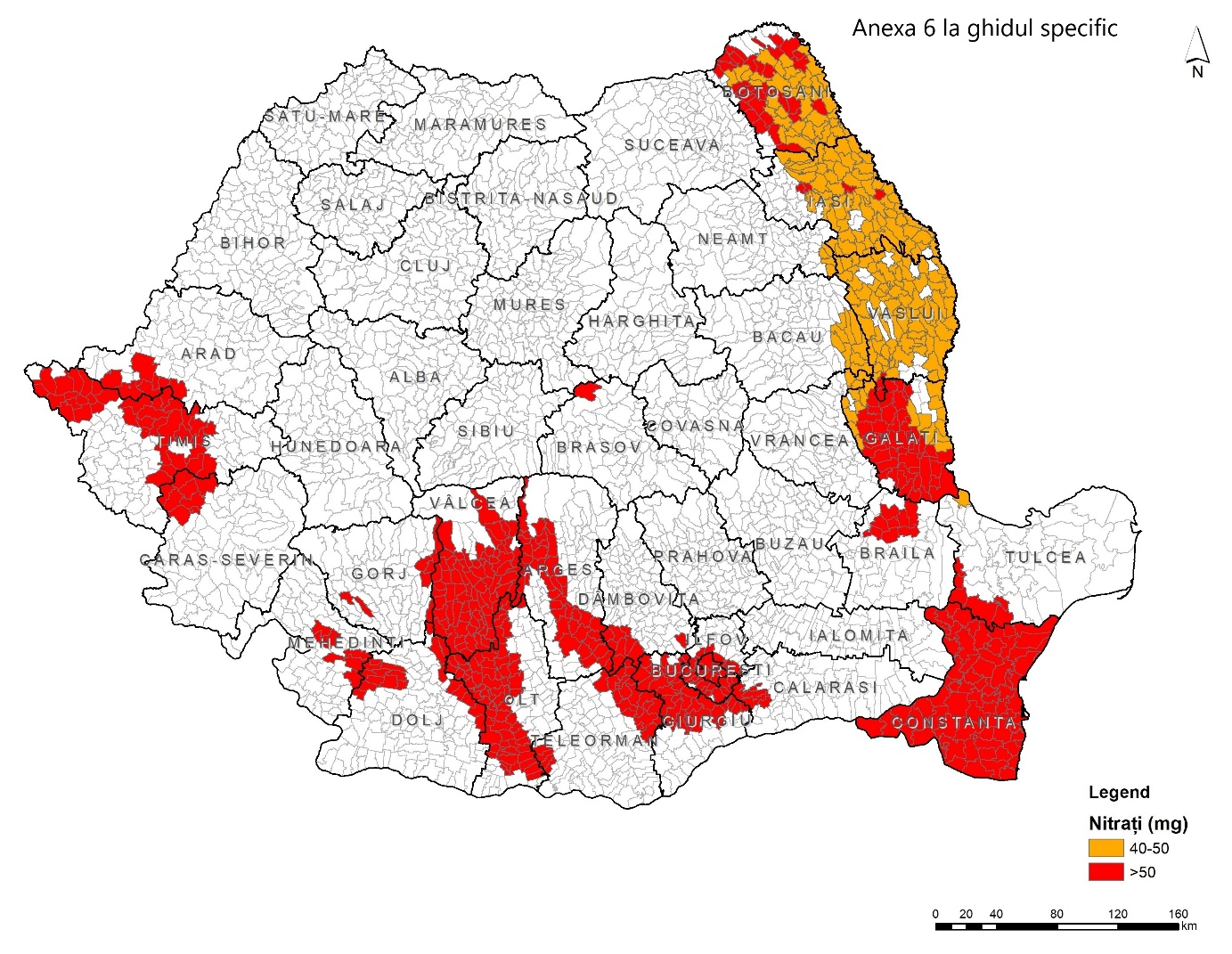 Anexa 7Model recomandat pentruACORD DE PARTENERIATArt.1. Părțiledenumirea completă a organizației, cu sediul în adresa sediului, codul fiscal …, având calitatea de Lider parteneriat/Partener 1 denumirea completă a organizației, cu sediul în adresa sediului, codul fiscal …, având calitatea de membru 2/Partener 2denumirea completă a organizației, cu sediul în adresa sediului, codul fiscal …, având calitatea de membru n/Partener n, n= numărul total de membri ai parteneriatuluiau convenit următoarele:Art. 2. ObiectulObiectul acestui parteneriat este de a stabili drepturile şi obligațiile părților, contribuția financiară proprie a fiecărei părți la bugetul proiectului, precum şi responsabilitățile ce le revin în implementarea activităților aferente proiectului: titlul proiectului, care este depus în cadrul PNRR, Componenta 2 Managementul Deșeurilor, INVESTIȚIA 2: Dezvoltarea infrastructurii pentru managementul gunoiului de grajd și al altor deșeuri agricole compostabile, apel de proiecte ................................. (codificarea apelului) Cererea de finanțare, inclusiv anexele sale, sunt parte integrantă a acestui acord.Art. 3 Principiile de bună practică ale parteneriatuluiToți partenerii trebuie să contribuie la realizarea proiectului şi să își asume rolul lor în cadrul proiectului, așa cum acesta este definit în cadrul prezentului Acord de Parteneriat.Părțile trebuie să se consulte în mod regulat şi să se informeze asupra tuturor aspectelor privind evoluția proiectului.Toți partenerii trebuie să implementeze activitățile cu respectarea standardelor profesionale şi de etică cele mai înalte.Partenerii sunt obligați să respecte regulile privitoare la conflictul de interese şi regimul incompatibilităților, iar, în cazul apariției unui asemenea conflict, să dispună luarea măsurilor ce conduc la evitarea, respectiv stingerea lui.Art. 4. Roluri şi responsabilități în implementarea proiectuluiRolurile şi responsabilitățile sunt descrise în tabelul de mai jos şi corespund prevederilor din Cererea de finanțare – care este documentul principal în stabilirea principalelor activități asumate de fiecare partener:Responsabilități și angajamente financiare între parteneriPartenerii vor asigura contribuția la cheltuielile totale ale proiectului așa cum este precizat în prezentul acord.Transferul fondurilor de către MMAP se poate efectua în contul/conturile liderului de parteneriat astfel:Transferul fondurilor de către Liderul de parteneriat se poate efectua în conturile partenerilor astfel:Art. 5. Perioada de valabilitate a acorduluiPerioada de valabilitate a Acordului începe la data semnării prezentului Acord și încetează la data la care Contractul de Finanțare aferent proiectului își încetează valabilitatea. Prelungirea perioadei de valabilitate a contractului de finanțare conduce automat la extinderea Perioadei de valabilitate a prezentului acord. Art. 6. Drepturile şi obligațiile liderului de proiect (Partenerului 1)Drepturile liderului de parteneriatLiderul de proiect are dreptul să solicite celorlalți parteneri furnizarea oricăror informații şi documente legate de proiect, în scopul elaborării rapoartelor de progres, a cererilor de rambursare.Obligațiile liderului de parteneriatLiderul de parteneriat (Partener 1) va semna Cererea de finanțare şi Contractul de finanțare.Liderul de parteneriat (Partener 1) va consulta partenerii cu regularitate, îi va informa despre progresul în implementarea proiectului şi le va furniza copii ale rapoartelor de progres şi financiare.Propunerile pentru modificări importante ale proiectului (e.g. activități, parteneri etc.), trebuie să fie convenite cu partenerii înaintea solicitării aprobării de către MMAPLiderul de parteneriat se va asigura de desfășurarea corectă a procedurilor de atribuire a contractelor de achiziție publică, de către ceilalți parteneri, conform normelor în vigoareLiderul parteneriatului este responsabil cu transmiterea cererilor de avans/rambursare către MMAP conform prevederilor contractului de finanțare, conform procedurii.Liderul de parteneriat va asigura transferul de fonduri obținute din procesul de rambursare pentru cheltuielile angajate de către ceilalți parteneri, care au fost certificate ca eligibile.În cazul în care unul din partenerii 2, 3, n, nu duce la îndeplinire una sau mai multe din obligațiile care le revin (e.g. implementarea unor activități, asigurarea contribuției la cofinanțarea proiectului, respectarea normelor în vigoare privind procedura de atribuire a contractelor de achiziție publică), liderul de parteneriat va prelua în totalitate responsabilitatea de a îndeplini aceste obligații sau va înlocui partenerul respectiv.Liderului de parteneriat este responsabil pentru neregulile identificate în cadrul proiectului aferente cheltuielilor proprii conform notificărilor și titlurilor de creanță emise pe numele său.Art. 7. Drepturile şi obligațiile Partenerilor 2, 3, nDrepturile Partenerilor 2, 3, nCheltuielile angajate de Partenerii 2, 3, n, sunt eligibile în același fel ca şi cheltuielile angajate de către liderul de proiect corespunzător rolurilor avute în proiect.Partenerii au dreptul, prin transfer de către liderul de proiect, la fondurile obținute din procesul de rambursare pentru cheltuielile angajate de către aceștia, care au fost certificate ca eligibile.Partenerii au dreptul să fie consultați cu regularitate de către liderul de proiect, să fie informați despre progresul în implementarea proiectului şi să li se furnizeze, de către liderul de proiect copii ale rapoartelor de progres şi financiare.Partenerii au dreptul să fie consultați, de către liderul de proiect, în privința propunerilor pentru modificări importante ale proiectului (e.g. activități, parteneri etc.), înaintea solicitării aprobării de către MMAP.Obligațiile Partenerilor 2, 3, nPartenerii sunt obligați să pună la dispoziția liderului de proiect documentațiile de atribuire elaborate în cadrul procedurii de atribuire a contractelor de achiziție publică, spre verificare.Partenerii sunt obligați să transmită copii conforme cu originalul după documentațiile complete de atribuire elaborate în cadrul procedurii de atribuire a contractelor de achiziție publică, în scopul elaborării cererilor de rambursare.Partenerii trebuie să respecte obligațiile prevăzute în PNRR pentru implementarea principiului „Do No Significant Harm” (DNSH) (“A nu prejudicia în mod semnificativ”), astfel cum este prevăzut la Articolul 17 din Regulamentul (UE) 2020/852 privind instituirea unui cadru care să faciliteze investițiile durabile.Partenerii sunt obligați să furnizeze orice informații de natură tehnică sau financiară legate de proiect, solicitate de către MMAP, Autoritatea de Certificare, Autoritatea de Audit sau orice alt organism abilitat să verifice sau să realizeze auditul asupra modului de implementare a proiectelor finanțate din PNRR. Partenerii trebuie să respecte prevederile legislației comunitare şi naționale în domeniul, dezvoltării durabile, egalității de șanse, egalității de gen și nediscriminării.Partenerii sunt obligați să asigure accesul la documente şi informații şi accesul la fața locului al reprezentanților CE, ECA, AA, EPPO, OLAF, DLAF şi DNA, ca urmare a unei adrese de notificare a auditului/controlului.Partenerii sunt obligați să furnizeze liderului de proiect orice informații sau documente privind implementarea proiectului, în scopul elaborării rapoartelor de progres.Partenerii sunt responsabili pentru neregulile identificate în cadrul proiectului aferente cheltuielilor proprii conform notificărilor și titlurilor de creanță emise pe numele lor.Partenerii au obligația arhivării şi păstrării în bune condiții a tuturor documentelor aferente acestora, în conformitate cu prevederile art. 132 din Regulamentul financiar, respectiv timp de 5 ani de la data plății soldului sau, în absența unei astfel de plăți, de la data efectuării ultimei raportări. Această perioadă este de 3 ani în cazul în care valoarea finanțării este mai mică sau egală cu 60.000 euro sau stabilită potrivit prevederilor normelor privind ajutorul de stat, după caz, oricare este mai lungă.Partenerii au obligația păstrării evidenței informațiilor despre fondurile obținute pentru o perioadă de minimum 10 ani de la data la care au fost acordate ultimele fonduri.Art. 8 Achiziții publice Achizițiile în cadrul proiectului vor fi făcute de către fiecare membru al parteneriatului, cu respectarea  legislației  naționale  privind  achizițiilor  publice.Art. 9 ProprietateaPărțile au obligația să mențină proprietatea proiectului şi natura activității pentru care s-a acordat finanțare, pe o perioadă de cel puțin 5 ani după finalizare / dare în exploatare şi să asigure exploatarea şi întreținerea în această perioadă.Înainte de sfârșitul proiectului, părțile/partenerii vor conveni asupra modului de acordare a dreptului de utilizare a echipamentelor, bunurilor etc. achiziționate prin proiect, precum și a titlurilor și drepturilor de proprietate intelectuală și industrială privind rezultatele proiectului. Copii ale titlurilor de transfer vor fi atașate raportului final.Părțile au obligația de a asigura funcționarea tuturor bunurilor, echipamentelor achiziționate din finanțarea nerambursabilă, la locul de desfășurare a proiectului şi exclusiv în scopul pentru care au fost achiziționate.Părțile au obligația să nu înstrăineze, închirieze, gajeze bunurile achiziționate ca urmare a obținerii finanțării prin PNRR, pe o perioadă de 5 ani de la finalizarea proiectului, conform paragrafului (1).Art. 10 ConfidențialitatePărțile semnatare ale prezentului acord convin să păstreze în strictă confidențialitate informațiile primite în cadrul şi pe parcursul implementării proiectului şi sunt de acord să prevină orice utilizare sau divulgare neautorizată a unor astfel de informații. Părțile înțeleg să utilizeze informațiile confidențiale doar în scopul de a-şi îndeplini obligațiile din prezentul Acord de Parteneriat.Art. 11 Legea aplicabilăPrezentului Acord i se va aplica şi va fi interpretat în conformitate cu legea română.Pe durata prezentului Acord, părțile vor avea dreptul sa convină în scris asupra modificării anumitor clauze, prin act adițional, oricând interesele lor cer acest lucru sau când aceste circumstanțe au loc şi nu au putut fi prevăzute în momentul în care s-a încheiat prezentul Acord de Parteneriat.Art. 12 Dispoziții finaleToate posibilele dispute rezultate din prezentul acord sau în legătură cu el, pe care părțile nu le pot soluționa pe cale amiabilă, vor fi soluționate de instanțele competente.Anexe	Se vor enumera și atașa Anexele la acordul de parteneriat, cu prioritate Declarațiile și angajamentele asumate de parteneri care stau la baza Declarațiilor și angajamentelor asumate de Lider odată cu cererea de finanțare depusă la MMAP.Întocmit în număr de exemplare, în limba română, câte unul pentru fiecare parte si un original pentru cererea de finanțare.SAUÎntocmit într-un singur exemplar, sub semnătura electronică extinsă a reprezentanților legali ai partenerilor, certificată în conformitate cu prevederile legale în vigoare.SemnăturiPLANUL NAȚIONAL DE REDRESARE ȘI REZILIENȚĂGhid specific - CONDIȚII de ACCESARE a FONDURILOR europene aferente pnrrÎN CADRUL APELULUI DE PROIECTEPNRR/2023/C3/S/I.2.D.COMPONENTA C3 – MANAGEMENTUL DEȘEURILOR INVESTIȚIA I2.Dezvoltarea infrastructurii pentru managementul gunoiului de grajd și al altor deșeuri agricole compostabileSUBINVESTIȚIA I2.D. – Investiții în capacități de producție a energiei din surse regenerabile, respectiv biogaz pe bază de gunoi de grajd. IndicatorNumăr la începutul implementării proiectuluiNumăr la finalul implementării proiectuluiRezultatEnergia termică produsă anualKWKWKWEnergia electrică produsă anualKWKWKWNumărul de sisteme de biogaz înființate și operaționaleNr. Nr.Nr. Specia și categoriaCoeficient UVMNr. animale/1 UVMSpecia și categoriaCoeficient UVMNr. animale/1 UVMSpecia și categoriaCoeficient UVMNr. animale/1 UVMTauri, vaci și alte bovine peste 2 ani și ecvidee peste 6 luni1,01,0Bovine între 6 luni și 2 ani0,61,66Bovine sub 6 luni0,42,50Ovine și caprine0,156,66Scroafe de reproducție peste 50 kg.0,52,00Alte porcine0,33,33Purcei sub 20 kg **0,02737,03Găini ouătoare0,01471,4Alte păsări de curte*0,0333Pui broiler**0,007142,8Struți**0,352,85Iepuri**0,0250,00Interval cost/kwh solicitat (Euro)PunctajÎntre 3.000 și 7.000 euro/kW70Între 7.001 și 10.000 euro/kW50Între 10.001 și 13.000 euro/kW30Peste 13.000 euro/kW0Codificare Criteriu de selecțiePunctajCST1Valoarea ajutorului de stat solicitat per kg azot eliminat din gunoi de grajd (utilizat)Se acordă punctaj maxim pentru cea mai mare cantitate de azot eliminată prin acordarea celui mai mic ajutor de stat. Se va utiliza cantitatea de gunoi de grajd utilizată pe an ca materie primă, considerând că o tonă de gunoi de grajd conține 5,5 kg N.7,5CST2Concentrația de nitrați și tendința din corpul de apă subteran situat pe raza UAT-ului unde solicitantul implementează proiectul 7,5CST2.1Solicitantul se situează pe raza unui UAT cu valori medii de sub 25 mg/l3CST2.2Solicitantul se situează pe raza unui UAT cu valori medii între 25 – 50 mg NO3/l5CST2.3Solicitantul se situează pe raza unui UAT cu valori medii peste 50 mg NO3/l7,5CST3Gradul de eutrofizare a apelor de suprafață din bazinul hidrografic în care se situează UAT-ul pe raza căruia solicitantul implementează proiectul 7,5CST3.1Solicitantul se situează pe raza unui UAT cu corpuri de apă de suprafața în stare eutrofă7,5CST3.2Solicitantul se situează pe raza unui UAT cu corpuri de apă de suprafață care pot deveni eutrofe5CST3.3Solicitantul se situează pe raza unui UAT cu corpuri de apă de suprafața non-eutrofe3CST4Maturitatea proiectului 7,5CST4.1Autorizație de construire emisă7,5CST4.2Proiect tehnic finalizat 5CST4.3Studiu de fezabilitate finalizat3Atenție!Pentru declarațiile solicitate în nume personal ale reprezentantului legal nu se acceptă însușirea și semnarea acestora de către o altă persoană împuternicită. Anexa 1Instrucțiuni de completare a Cererii de finanțare (model)Anexa 2Grila de verificare a conformității administrative și eligibilității Anexa 3Clauzele contractuale specifice (model orientativ) Anexa 4Lista de verificare a respectării principiilor DNSH Componenta 3 – Investiția 2Anexa 5Modele standard sau orientativeAnexa 6Listele și hărțile cu UAT-uri cu corpuri de apă subterană cu concentrații de nitrați de peste 50 mg/l sau cu concentrații de nitrați cu tendință crescătoare și valori între 40 – 50 mg/l (hotspot-uri)Anexa 7Model indicativ pentru Acordul de ParteneriatCriteriu de eligibilitateExpert 1Expert 1Expert 1Expert 1Expert 2Expert 2Expert 2Expert 2Criteriu de eligibilitateDaNuNu este cazulObs.Da NuNu este cazulObs.1.Solicitantul se încadrează în categoria solicitanților eligibili?2.Solicitantul și/sau reprezentantul legal NU se încadrează în niciuna din situațiile de neeligibilitate prezentate în Declarația de eligibilitate?3.Solicitantul face dovada capacității de finanțare atât pentru partea de cofinanțare a cheltuielilor eligibile, cât și pentru cheltuielile neeligibile?4.Solicitantul se angajează că biogazul produs va fi utilizat pentru producția de energie electrică și termică și nu se va arde exclusiv la faclă?5.Solicitantul se angajează că a efectuat o consultare publică pentru a se asigura ca investiția nu prejudiciază colectivitatea din punct de vedere social și că asigură măsuri de protecție a mediului?6.Solicitantul se angajează că vă asigura mentenanța investiției pe o perioadă de minimum 5 ani de la data ultimei plăți?7.Solicitantul este înregistrat și autorizat în domeniul de activitate al codului CAEN 3511 – Producerea de energie electrică?8.Solicitantul face dovada că produce și/sau colectează anual o cantitate de gunoi de grajd de la minimum 1.000 UVM?9. Solicitantul face dovada faptului că terenul pe care urmează a se efectua investiția îndeplinește cerințele din ghidul specific?10.Solicitantul a prezentat în cererea de finanțare amplasamentul terenului pe care se va implementa proiectul și a declarat că amplasamentul respectă prevederile Ordinului Ministrului Sănătății nr. 119/2014 pentru aprobarea normelor de igienă și sănătate publică privind mediul de viață al populației, cu modificările și completările ulterioare?11.Activitățile propuse prin proiect se încadrează în acțiunile eligibile specifice sprijinite în cadrul prezentei Investiții?12.Proiectul propus spre finanțare este implementat pe teritoriul României și se încadrează în valoarea maximă eligibilă?13.Proiectul propus spre finanțare demonstrează un raport pozitiv rezultat din analiza cost – beneficiu?14.Proiectul propus spre finanțare demonstrează sustenabilitatea pe termen lung a investiției, incluzând modele ale economiei circulare la nivelul fermei sau la nivel local și cuantifică beneficiile de mediu ale investiției?15.Proiectul propus spre finanțare include doar activități efectuate după semnarea contractului de finanțare?16.Perioada de implementare a proiectului nu depășește 30.06.2026?17.Proiectul respectă principiul „Do No Significant Harm” (DNSH)?18.Proiectul respectă principiile privind dezvoltarea durabilă, egalitatea de șanse, de gen, nediscriminarea, accesibilitatea?Elaborat:Expert 1 - Serviciul Investiții C3Nume și prenumeVerificat: Expert 2 - Serviciul Investiții C3 Nume și prenumeAvizat:Șef Serviciul Investiții C3Aprobat:Director Direcția Investiții C1 și C3Nume și prenumeSemnătura:Semnătura:Semnătura:Semnătura:Data:Data:Data:Data:Criteriu de selecțieDetaliere Punctaj maximExpert 1 (DA/NU)Expert 2 (DA/NU)Punctaj obținut în urma verificăriiCSECriteriu de selecție economic - Interval cost/kwh solicitat (euro)CSE.1Între 3.000 și 7.000 euro/kW70CSE.2Între 7.001 și 10.000 euro/kW50CSE.3Între 10.001 și 13.000 euro/kW30CSE.4Peste 13.000 euro/kW0CSTCriteriu de selecție tehnicCST1Valoarea ajutorului de stat per kg azot din gunoi de grajd utilizat7,5CST2Concentrația de nitrați și tendința din apele subterane din corpul de apă subteran aferent UAT-ului pe raza căruia se construiește instalația7,5CST 2.1Solicitantul se situează pe raza unui UAT cu valori medii de sub 25 mg/l3CST 2.2Solicitantul se situează pe raza unui UAT cu valori medii între 25 – 50 mg NO3/l5CST 2.3Solicitantul se situează pe raza unui UAT cu valori medii peste 50 mg NO3/lCST3Gradul de eutrofizare a apelor de suprafață din bazinul hidrografic în care se situează UAT-ul pe raza căruia se construiește instalația7,5CST 3.1Solicitantul se situează pe raza unui UAT cu corpuri de apă de suprafața în stare eutrofă7,5CST 3.2Solicitantul se situează pe raza unui UAT cu corpuri de apă de suprafață care pot deveni eutrofe5CST 3.3Solicitantul se situează pe raza unui UAT cu corpuri de apă de suprafață care pot deveni eutrofe3CST4Maturitatea proiectuluiCST4.1Autorizație de construire 7,5CST4.2Proiect tehnic5CST4.3Studiu de fezabilitate3PUNCTAJ TOTAL PUNCTAJ TOTAL Pentru indicatorii de tip numeric care nu fac obiectul investiției sa va completa valoarea zero.Pentru indicatorii de tip numeric care nu fac obiectul investiției sa va completa valoarea zero.Pentru indicatorii de tip numeric care nu fac obiectul investiției sa va completa valoarea zero.Pentru indicatorii de tip numeric care nu fac obiectul investiției sa va completa valoarea zero.Pentru indicatorii de tip numeric care nu fac obiectul investiției sa va completa valoarea zero.Pentru indicatorii de tip numeric care nu fac obiectul investiției sa va completa valoarea zero.Experții verificatori vor puncta doar criteriile de selecție unde s-a bifat DA.Experții verificatori vor puncta doar criteriile de selecție unde s-a bifat DA.Experții verificatori vor puncta doar criteriile de selecție unde s-a bifat DA.Experții verificatori vor puncta doar criteriile de selecție unde s-a bifat DA.Experții verificatori vor puncta doar criteriile de selecție unde s-a bifat DA.Experții verificatori vor puncta doar criteriile de selecție unde s-a bifat DA.Pentru fiecare criteriu se va puncta doar un subcriteriu cel cu valoarea cea mai mare.Pentru fiecare criteriu se va puncta doar un subcriteriu cel cu valoarea cea mai mare.Pentru fiecare criteriu se va puncta doar un subcriteriu cel cu valoarea cea mai mare.Pentru fiecare criteriu se va puncta doar un subcriteriu cel cu valoarea cea mai mare.Pentru fiecare criteriu se va puncta doar un subcriteriu cel cu valoarea cea mai mare.Pentru fiecare criteriu se va puncta doar un subcriteriu cel cu valoarea cea mai mare.Dacă după verificare se depășește punctajul în urma Prescorării, se va menține punctajul stabilit prin PrescorareDacă după verificare se depășește punctajul în urma Prescorării, se va menține punctajul stabilit prin PrescorareDacă după verificare se depășește punctajul în urma Prescorării, se va menține punctajul stabilit prin PrescorareDacă după verificare se depășește punctajul în urma Prescorării, se va menține punctajul stabilit prin PrescorareDacă după verificare se depășește punctajul în urma Prescorării, se va menține punctajul stabilit prin PrescorareDacă după verificare se depășește punctajul în urma Prescorării, se va menține punctajul stabilit prin Prescorare La observații se vor detalia motivele modificării punctajelor La observații se vor detalia motivele modificării punctajelor La observații se vor detalia motivele modificării punctajelor La observații se vor detalia motivele modificării punctajelor La observații se vor detalia motivele modificării punctajelor La observații se vor detalia motivele modificării punctajelorObiectiv de mediu evaluatconform principiului DNSHEvaluare simplificatăEvaluare aprofundată/ de fondJustificarea respectării principiului DNSHpentru obiectivul de mediu relevant1Atenuarea schimbărilor climaticeXMăsura de investiții este încadrată sub codul 044 Gestionarea deșeurilor comerciale și industriale: măsuri de prevenire, minimizare, sortare, reutilizare și reciclare În ceea ce privește vehiculele, achizițiile vor viza cea mai bună tehnologie disponibilă (best-available-technology) din punct de vedere al mediului.Pentru vehiculele tractate se vor prioritiza cele construite cu respectarea normelor de utilizare a materialelor reciclabile conform Directivei 2000/53/CE prin care la proiectarea componentelor și materialelor vehiculelor precum și piesele de rezervă și de schimb, s-au luat în considerare măsuri astfel încât să nu se aducă atingere standardelor de siguranță, valorilor emisiilor în aer și reducerii zgomotului. Se aplică pentru remorci, mașina de împrăștiat gunoi, cisterna vidanjă, tocător resturi vegetale etc. Motoarele de la tocătoarele de resturi vegetale, stațiile de împachetare, cântare, ciururi vor trebui să utilizeze tehnologii care reduc cantitatea de emisii de amoniac și alte emisii gazoase în procesul de distribuire pe terenurile agricole. În aceste condiții, operarea acestor vehicule nu va conduce la o creștere semnificativă a emisiilor de gaze cu efect de seră, dar nivelul acestora va fi calculat pentru fiecare proiect în cadrul procedurii de evaluare a impactului asupra mediului. Întrucât activitatea nu este vizată de pragurile ETS (Directiva 2003/87/CE a Parlamentului European și Consiliului din 13 octombrie 2003 de stabilire a unui sistem de comercializare a cotelor de emisie de gaze cu efect de seră în cadrul Comunității și de modificare a Directivei 96/61/CE a Consiliului), măsura de reformă nu afectează obiectivul de atingere a țintei de reducere de emisii de GES stabilită pentru anul 2030 și nici obiectivul de neutralitate climatică (2050). 2Adaptarea la schimbările climaticeXInvestiția este încadrată sub codul 044 Gestionarea deșeurilor comerciale și industriale: măsuri de prevenire, minimizare, sortare, reutilizare și reciclare. Prin urmare, investiția are o contribuție substanțială la obiectivul de adaptare la schimbările climatice. 3Utilizarea durabila si protecția resurselor de apa si a celor marineXInvestiția nu va afecta obiectivul de utilizare durabilă și de protejare a resurselor de apă și a celor marine întrucât dezvoltarea infrastructurii va fi realizată cu respectarea următoarelor cerințe: Echipamentele de împrăștiere a compostului / fracției lichide din gunoiul de grajd vor trebui să utilizeze tehnologii care reduc cantitatea de emisii de amoniac și alte emisii gazoase în procesul de distribuire pe terenurile agricole.Se vor prefera tehnologii care presupun un control al aplicării fertilizanților pentru reducerea emisiilor de amoniac și a pierderilor de nitrați (de ex. injectarea în sol a fracției lichide sau aplicarea cu aerare redusă a compostului).Se vor aplica prevederile Codului de Bune Practici Agricole privind protecția apelor la poluarea cu nitrați și reducerea emisiilor de compuși cu azot, atât în procesul de compostare, cât și în procesul de aplicare pe terenuri agricole a acestuia.Lucrările nu vor deteriora starea / potențialul ecologic a / al corpurilor de apă și nu vor împiedica îmbunătățirea potențialului ecologic cu luarea în considerare a efectelor schimbărilor climatice;Prin excepție de la cerința de mai sus, în cazul în care investițiile propuse în cadrul proiectului pot deteriora starea / potențialul ecologic ca urmare a modificărilor de natură morfologică a corpurilor de apă sau pot conduce la deteriorarea stării / potențialului ecologic, se va demonstra că proiectul de investiții îndeplinește condițiile stabilite la articolul 4.7 din DCA, respectiv articolul 2.7 din Legea Apelor 107/1996 cu modificările și completările ulterioare, prin luarea în considerare a următoarele aspecte:- se vor lua toate măsurile posibile pentru a atenua impactul negativ asupra stării corpului de apă;- se va analiza dacă motivele care stau la baza acestor modificări sunt de interes public major și / sau beneficiile aduse mediului și societății de realizare a obiectivelor (stabilite la paragraful 1 al articolului 4 din DCA) sunt depășite de beneficiile noilor modificări sau schimbări pentru sănătatea umană, pentru menținerea securității umane sau pentru dezvoltarea durabilă;- beneficiile care sunt înregistrate ca urmare a acestor modificări sau schimbări aduse corpului de apă nu pot fi atinse, prin alte mijloace (opțiune superioară din punct de vedere al protecției mediului), din motive care țin de fezabilitatea tehnică sau din cauza aspecte de natură financiară.Lucrările nu vor afecta negativ într-o măsură semnificativă speciile și habitatele direct dependente de apă.4Economia circulară, inclusiv prevenirea generării de deșeuri și reciclarea acestoraXInvestiția nu va afecta obiectivul de economie circulară, inclusiv prevenirea și reciclarea deșeurilor întrucât dezvoltarea infrastructurii va fi realizată cu respectarea următoarelor cerințe:•Gestionarea deșeurilor rezultate în toate etapele se va realiza în linie cu obiectivele de reducere a cantităților de deșeuri generate şi de maximizare a reutilizării şi reciclării, respectiv în linie cu obiectivele din cadrul general de gestionare a deșeurilor la nivel național - Planul național de gestionare a deșeurilor (elaborat în baza art. 28 al Directivei 2008/98/EC privind deșeurile şi de abrogare a anumitor directive, cu modificările ulterioare şi aprobat prin Hotărârea Guvernului nr. 942/2017).•În toate etapele proiectului se va menține evidența gestiunii deșeurilor conform OUG 92/2021 privind regimul deșeurilor, HG nr. 856/2002 privind evidența gestiunii deșeurilor și pentru aprobarea listei cuprinzând deșeurile, inclusiv deșeurile periculoase, cu modificările şi completările ulterioare şi respectiv Legea nr. 249/2015 privind modalitatea de gestionare a ambalajelor şi a deșeurilor de ambalaje, cu modificările şi completările ulterioare.•În conformitate cu prevederile Deciziei nr. 2000/532/CE a Comisiei, preluată în legislația națională prin HG nr. 856/2002, cu modificările și completările ulterioare, lucrările nu presupun utilizarea unor categorii de materiale care să poată fi încadrate în categoria substanțelor toxice și periculoase.•În ceea ce privește deșeurile recuperabile rezultate pe perioada executării lucrărilor, constructorul se va asigura că cel puțin 70% (în greutate) din deșeurile nepericuloase rezultate din construcții și demolări (cu excepția materialelor naturale definite în categoria 17 05 04 - pământ și pietriș altele decât cele vizate la rubrica 17 05 03 din lista europeană a deșeurilor stabilită prin Decizia 2000/532/CE a Comisiei, preluată în HG nr. 856/2002, cu modificările și completările ulterioare) și generate pe șantier vor fi pregătite, respectiv sortate pentru reutilizare, reciclare și alte operațiuni de valorificare material, inclusiv operațiuni de umplere care utilizează deșeuri pentru a înlocui alte materiale, în conformitate cu ierarhia deșeurilor și cu Protocolul UE de gestionare a deșeurilor din construcții și demolări.•Astfel, în conformitate cu reglementările în vigoare, deșeurile rezultate vor fi colectate selectiv în funcție de caracteristicile lor, transportate în depozite autorizate sau predate unor operatori economici autorizați în scopul valorificării lor. În toate etapele proiectului se vor încheia contracte cu societăți autorizate ce vor asigura eliminarea/valorificarea tuturor tipurilor de deșeuri generate. Toate deșeurile generate în urma proiectului, în toate etapele acestuia, vor fi depozitate temporar doar pe suprafețe special amenajate în acest sens. În cazul deșeurilor contaminate, se vor lua măsuri speciale de gestionare a acestora (prin depozitarea separată doar pe suprafețe impermeabile), pentru a nu contamina restul deșeurilor sau solul.•În toate etapele proiectului se va menține evidența gestiunii deșeurilor conform OUG 92/2021 privind regimul deșeurilor, HG nr. 856/2002 şi respectiv Legea nr. 249/2015 privind modalitatea de gestionare a ambalajelor şi a deșeurilor de ambalaje, cu modificările şi completările ulterioare.Sortarea deșeurilor se va realiza la locul de producere, prin grija constructorului. Acesta are obligația, conform HG nr. 856/2002, cu modificările și completările ulterioare, să țină evidența lunară a colectării, stocării provizorii şi eliminării deșeurilor către depozitele autorizate.5Prevenirea și controlul poluării aerului, apei și soluluiXImplementarea proiectelor se va face cu respectarea condițiilor de protecție a factorilor de mediu (inclusiv apă, aer și sol) potențial afectați stabilite prin actele de mediu emise în conformitate cu Directiva EIA.În ceea ce privește vehiculele rutiere din categoria M, anvelopele sunt conforme cu normele de zgomot de rulaj din cea mai populată clasă și cu Rolling Resistance Coefficient (care influențează eficiența energetică a vedicului) în două cele mai populate clase așa cum este prevăzut în Regulamentul 740 / 2020 al Parlamentului European și al Consiliului și care se pot verifica prin EPREL (European product registry for Energy Labeling). Acolo unde este cazul, vehiculele vor respecta cele mai recente norme EURO VI (Heavy duty emission type approval) în conformitate cu Regulamentul EC 595 / 2009.AerulÎn cea mai mare parte, sursele de emisie a poluanților atmosferici vor fi surse la sol libere, deschise şi mobile sau staționare difuze/ dirijate.Activitatea de realizare a lucrărilor de construcții include deopotrivă şi surse mobile de emisii, reprezentate de utilajele necesare desfășurării lucrărilor, de vehiculele care vor asigura transportul materialelor de construcții, precum şi de aprovizionare cu materiale necesare lucrărilor de construcție, dar şi de vehiculele necesare evacuării deșeurilor de pe amplasament. Funcționarea acestora va fi intermitentă, în funcție de programul de lucru şi de graficul lucrărilor.Cu toate acestea, se estimează că poluarea aerului în timpul perioadei de execuție a lucrărilor nu depășește limitele maxime permise, este temporară (în timpul executării lucrărilor), intermitentă (în funcție de programul de lucru şi de graficul lucrărilor), nu este concentrată doar în frontul de lucru (unele surse sunt mobile) nefiind de natură să afecteze semnificativ acest obiectiv de mediu.Pe cât posibil se vor lua măsuri de atenuare, astfel că lucrările aferente proiectului vor fi realizate cu utilaje mai puțin poluante.ApaPe parcursul etapei de execuție, se vor lua măsurile necesare astfel încât deșeurile rezultate din demontări/demolări, precum și materialele necesare pentru construire, să fie corect depozitate pentru a se evita infiltrațiile în stratul acvifer sau în apele de suprafață, urmare a antrenării acestora de către apele pluviale sau de către vânt.Se va asigura formarea periodică a tuturor lucrătorilor de la fața locului pentru a se asigura evitarea scurgerilor accidentale de substanțe chimice, carburanți şi uleiuri provenite de la funcționarea utilajelor implicate în lucrările de construcție sau datorate manevrării defectuoase a autovehiculelor de transport.Funcționarea unor utilaje ce utilizează motoare cu combustie internă în preajma corpurilor de apă conțin un factor de risc inerent în cazul unor accidente, ce pot astfel conduce la contaminarea punctiformă şi temporară a corpurilor de apă de suprafață, însă acest risc poate fi adresat în cadrul unui plan de management de mediu (PMM), elaborat înainte de începerea etapei de execuție a proiectului.În etapa de dezafectare a proiectului, potențialele surse de poluare a apei vor fi similare cu cele din etapa de construcție, lucrările fiind realizate cu aceleași tipuri de utilaje.Utilizarea substanțelor chimiceDe asemenea, în ceea ce privește utilizarea și prezența substanțelor chimice, activitatea nu va utiliza:(a) ca atare, în amestecuri sau în articole, substanțele enumerate în anexa I sau anexa II la Regulamentul (UE) 2019/1021 al Parlamentului European și al Consiliului , cu excepția cazului în care substanțele sunt prezente ca urme neintenționate de contaminant;(b) mercurul și a compușii mercurului, amestecurile acestora și a produselor cu adaos de mercur, astfel cum sunt definite la articolul 2 din Regulamentul (UE) 2017/852 al Parlamentului European și al Consiliului;(c) ca atare, în amestecuri sau în articole, substanțele enumerate în anexa I sau anexa II la Regulamentul (CE) nr. 1005/2009 al Parlamentului European și al Consiliului ;(d) ca atare, în amestecuri sau în articole, substanțele enumerate în anexa II la Directiva 2011/65/UE a Parlamentului European și a Consiliului , cu excepția cazului în care se respectă pe deplin articolul 4 alineatul (1) din directiva respectivă;(e) ca atare, în amestecuri sau în articole, substanțele enumerate în anexa XVII la Regulamentul (CE) nr. 1907/2006 al Parlamentului European și al Consiliului, cu excepția cazului în care se respectă pe deplin condițiile specificate în anexa respectivă;(f) unor substanțe care, fie singure, fie în amestecuri, fie ca parte dintr-un articol, îndeplinesc criteriile prevăzute la articolul 57 din Regulamentul (CE) 1907/2006 și sunt identificare în conformitate cu articolul 59 alineatul (1) din regulamentul respectiv, cu excepția cazului în care s-a dovedit că utilizarea lor este esențială pentru societate;(g) altor substanțe care, fie singure, fie în amestecuri, fie ca parte dintr-un articol, îndeplinesc criteriile prevăzute la articolul 57 din Regulamentul (CE) 1907/2006, cu excepția cazului în care s-a dovedit că utilizarea lor este esențială pentru societate.Deșeurile solide, materialul rezultat din decopertări, excavații, combustibilii sau uleiurile nu se vor deversa în albia cursului de apă sau lacul de acumulare; se va proceda la colectarea selectivă a deșeurilor în vederea valorificării şi /sau eliminării prin firme autorizate. Pe perioada execuției lucrărilor se va acorda o atenție deosebită scurgerilor de carburanți și se va asigura un management al deșeurilor adecvat – depozitarea deșeurilor se va realiza în locuri bine stabilite, cu asigurarea protecției adecvate pentru a fi evitate infiltrațiile și poluarea acviferelor în caz de ploaie. Se vor utiliza utilaje şi mijloace de transport noi, performante, iar transportul materialelor se va realiza cu autovehicule prevăzute cu prelată. Pentru reducerea nivelului de zgomot și vibrații, acolo unde va fi cazul, vor fi instalate bariere fonice conforme cu Directiva 2002/49/CE privind evaluarea și gestiunea zgomotului.6Protecția și refacerea biodiversității și ecosistemelorXImpactul potențial al proiectelor asupra mediului, inclusiv al lucrărilor localizate în vecinătatea sau în siturile Natura 2000, este evaluat în conformitate cu prevederile Directivelor EIA, Directivei Habitate și Directivei Păsări, fiind urmărit în special potențialul impact al proiectului asupra obiectivelor specifice / măsurilor minime de conservare stabilite pentru speciile și habitatele pentru care au fost desemnate siturile, precum și evaluarea impactului cumulat (între investițiile propuse, existente sau reglementate) asupra factorilor de mediu, inclusiv la nivelul siturilor Natura 2000.Proiectele vor pune obligatoriu în aplicare toate măsurile de atenuare fezabile din punct de vedere tehnic și relevante din punct de vedere ecologic pentru a reduce impactul negativ asupra apei, precum și asupra habitatelor și a speciilor protejate care depind direct de apă.Infrastructurile nu vor fi construite pe:(a) teren arabil și terenuri cultivabile cu un nivel moderat până la ridicat al fertilității solului și cu biodiversitate subterană, astfel cum se menționează în studiul UE LUCAS;(b) terenuri ecologice cu o valoare recunoscută a biodiversității ridicate și terenuri care servesc drept habitat al speciilor pe cale de dispariție (floră și faună) enumerate pe Lista Roșie Europeană sau pe Lista Roșie IUCN;(c) teren forestier (acoperit sau nu de copaci), alte terenuri împădurite sau terenuri acoperite parțial sau în totalitate sau destinate a fi acoperite de copaci, chiar și atunci când acești copaci nu au atins încă dimensiunea și acoperirea pentru a fi clasificate drept pădure sau alt teren împădurit, definit în conformitate cu definiția FAO a pădurilor.Semnătura: Nume, prenumeSemnătura reprezentantului legal al solicitantuluiData: zz/ll/aaaaData:Semnătura:Nume, prenumeSemnătura reprezentantului legal al solicitantuluiNr. Crt.Obiectul achizițieiScopul achiziției / Activitatea prevăzută în cadrul proiectului1.2.Data:Semnătura:Nume, prenumeSemnătura reprezentantului legal al solicitantuluiSemnătura: Nume, prenumeSemnătura reprezentantului legal al solicitantuluiData: zz/ll/aaaaNr. crt.Cod SirutaTip UATDenumire UATRegiuneJudețTrendNO3_fClaseNO3Al1127368ComunaIZBICENISud-VestOTcrescatoare>502129718ComunaVADASTRASud-VestOTcrescatoare>503129460ComunaTIA MARESud-VestOTcrescatoare>504129898ComunaVISINASud-VestOTcrescatoare>505130375ComunaVISINA NOUASud-VestOTcrescatoare>506126148ComunaCILIENISud-VestOTcrescatoare>507125962ComunaBRASTAVATUSud-VestOTcrescatoare>508128588ComunaRUSANESTISud-VestOTcrescatoare>509126077ComunaBUCINISUSud-VestOTcrescatoare>5010154344ComunaSLOBOZIA MÂNDRASudTRcrescatoare>5011130320ComunaGRADINILESud-VestOTcrescatoare>5012129184ComunaSTUDINASud-VestOTcrescatoare>5013128560ComunaROTUNDASud-VestOTcrescatoare>5014128613ComunaSCARISOARASud-VestOTcrescatoare>5015130026ComunaVLADILASud-VestOTcrescatoare>5016129567ComunaTRAIANSud-VestOTcrescatoare>5017125659ComunaBABICIUSud-VestOTcrescatoare>5018126647ComunaDEVESELUSud-VestOTcrescatoare>5019127144ComunaGOSTAVATUSud-VestOTcrescatoare>5020128524ComunaREDEASud-VestOTcrescatoare>5021129095ComunaSTOENESTISud-VestOTcrescatoare>5022125472Municipiu, altul decât reședința de județCARACALSud-VestOTcrescatoare>5023125490ComunaDRAGHICENISud-VestOTcrescatoare>502472052ComunaDIOSTISud-VestDJcrescatoare>5025105348ComunaSTOENESTISudGRcrescatoare>5026152172ComunaBOTOROAGASudTRcrescatoare>5027126718ComunaDOBROSLOVENISud-VestOTcrescatoare>5028104975ComunaSCHITUSudGRcrescatoare>5029126102ComunaCEZIENISud-VestOTcrescatoare>5030101662ComunaCALUGARENISudGRcrescatoare>503162486ComunaOLTINASud-EstCTcrescatoare>503274411ComunaTESLUISud-VestDJcrescatoare>5033130357ComunaOSICA DE JOSSud-VestOTcrescatoare>5034126978ComunaFALCOIUSud-VestOTcrescatoare>5035105776ComunaVALEA DRAGULUISudGRcrescatoare>5036105106ComunaSINGURENISudGRcrescatoare>5037105384ComunaSOLDANUSudCLcrescatoare>5038127983ComunaOSICA DE SUSSud-VestOTcrescatoare>5039100781ComunaADUNATII-COPACENISudGRcrescatoare>504072150ComunaDRAGOTESTISud-VestDJcrescatoare>5041151905OrasVIDELESudTRcrescatoare>5042130384ComunaSOPÂRLITASud-VestOTcrescatoare>5043105829ComunaVASILATISudCLcrescatoare>5044126380ComunaCOTEANASud-VestOTcrescatoare>5045105936ComunaVIDRABucurești-IlfovIFcrescatoare>504674705ComunaVERBITASud-VestDJdescrescătoare>5047128178ComunaPÂRSCOVENISud-VestOTcrescatoare>504873923ComunaROBANESTISud-VestDJcrescatoare>5049126022ComunaBRÂNCOVENISud-VestOTcrescatoare>5050101984ComunaCLEJANISudGRcrescatoare>5051130348ComunaIPOTESTISud-VestOTcrescatoare>5052125846ComunaBÂRZASud-VestOTcrescatoare>5053179962ComunaGALBINASISudCLcrescatoare>505474931ComunaPLESOISud-VestDJdescrescătoare>505571536ComunaCARPENSud-VestDJdescrescatoare>505673629ComunaPIELESTISud-VestDJcrescatoare>5057127563ComunaMILCOVSud-VestOTcrescatoare>5058154228ComunaSILISTEASudTRcrescatoare>505974135ComunaSEACA DE PADURESud-VestDJdescrescatoare>506070986ComunaBRABOVASud-VestDJdescrescatoare>5061101378ComunaBUCSANISudGRcrescatoare>5062154068ComunaSCURTU MARESudTRcrescatoare>5063128105OrașPIATRA-OLTSud-VestOTcrescatoare>5064104225ComunaMÂRSASudGRcrescatoare>5065125677ComunaBALDOVINESTISud-VestOTcrescatoare>5066125873ComunaBOBICESTISud-VestOTcrescatoare>5067104485ComunaOGREZENISudGRcrescatoare>5068103407ComunaGRADINARISudGRcrescatoare>5069125374ComunaSLATIOARASud-VestOTcrescatoare>507074242ComunaSOPOTSud-VestDJdescrescatoare>5071127812ComunaOBOGASud-VestOTcrescatoare>507270968ComunaBOTOSESTI-PAIASud-VestDJdescrescatoare>507372604ComunaGOGOSUSud-VestDJdescrescatoare>5074110535ComunaBALACITASud-VestMHdescrescatoare>5075130302ComunaGAVANESTISud-VestOTcrescatoare>5076127064ComunaGANEASASud-VestOTcrescatoare>5077104831ComunaROATA DE JOSSudGRcrescatoare>5078102348ComunaCREVEDIA MARESudGRcrescatoare>5079101190OrașBOLINTIN-VALESudGRcrescatoare>5080130295ComunaCALUISud-VestOTcrescatoare>5081101163ComunaBOLINTIN-DEALSudGRcrescatoare>5082153696ComunaPOENISudTRcrescatoare>508371723ComunaCERNATESTISud-VestDJdescrescatoare>508472819ComunaGRECESTISud-VestDJdescrescatoare>508519114ComunaSTEFAN CEL MARESudAGcrescatoare>5086128221ComunaPLESOIUSud-VestOTcrescatoare>508774171ComunaSECUSud-VestDJdescrescatoare>5088126433ComunaCURTISOARASud-VestOTcrescatoare>5089127625ComunaMORUNGLAVSud-VestOTcrescatoare>509068887ComunaSELARUSudDBcrescatoare>5091105972ComunaVÂNATORII MICISudGRcrescatoare>5092179775ComunaSABARENISudGRcrescatoare>5093113153ComunaPOROINA MARESud-VestMHdescrescatoare>5094102794ComunaFLORESTI-STOENESTISudGRcrescatoare>5095129139ComunaSTREJESTISud-VestOTcrescatoare>5096126166ComunaCÂRLOGANISud-VestOTcrescatoare>509718741ComunaSLOBOZIASudAGcrescatoare>5098170612ComunaLALOSUSud-VestVLcrescatoare>5099129380ComunaTESLUISud-VestOTcrescatoare>5010017575ComunaMOZACENISudAGcrescatoare>50101127171ComunaGRADINARISud-VestOTcrescatoare>50102169583ComunaFAURESTISud-VestVLcrescatoare>50103174218ComunaVOICESTISud-VestVLcrescatoare>5010469330ComunaVISINASudDBcrescatoare>5010573371ComunaMURGASISud-VestDJcrescatoare>50106174502ComunaDICULESTISud-VestVLcrescatoare>50107173748ComunaSTEFANESTISud-VestVLcrescatoare>50108173793ComunaSUSANISud-VestVLdescrescatoare>50109170952ComunaLUNGESTISud-VestVLcrescatoare>50110101840ComunaCIOCANESTISudDBcrescatoare>5011119212ComunaTEIUSudAGcrescatoare>5011268253ComunaMORTENISudDBcrescatoare>50113167981Municipiu, altul decât reședința de județDRAGASANISud-VestVLcrescatoare>50114129816ComunaVERGULEASASud-VestOTcrescatoare>5011568128ComunaMOGOSANISudDBcrescatoare>50116173597ComunaSUTESTISud-VestVLcrescatoare>5011765752ComunaPETRESTISudDBcrescatoare>50118168452OrașBALCESTISud-VestVLcrescatoare>50119171209ComunaMADULARISud-VestVLdescrescatoare>50120112129ComunaHUSNICIOARASud-VestMHdescrescatoare>50121169306ComunaCRETENISud-VestVLcrescatoare>50122174511ComunaLACUSTENISud-VestVLcrescatoare>5012319007ComunaSUSENISudAGcrescatoare>50124170097ComunaGHIOROIUSud-VestVLcrescatoare>50125126503ComunaCUNGREASud-VestOTcrescatoare>5012613668OrașCOSTESTISudAGcrescatoare>50127172457ComunaPRUNDENISud-VestVLcrescatoare>50128130231ComunaVULTURESTISud-VestOTcrescatoare>50129170444ComunaGUSOENISud-VestVLdescrescatoare>50130171101ComunaMACIUCASud-VestVLcrescatoare>50131126772ComunaDOBROTEASASud-VestOTcrescatoare>5013217824ComunaOARJASudAGcrescatoare>50133174290ComunaZATRENISud-VestVLcrescatoare>50134171879ComunaORLESTISud-VestVLcrescatoare>5013513276ComunaBRADUSudAGcrescatoare>50136173855ComunaTETOIUSud-VestVLcrescatoare>50137173132ComunaSTANESTISud-VestVLcrescatoare>50138169547ComunaDRAGOESTISud-VestVLcrescatoare>50139128882ComunaSÂMBURESTISud-VestOTdescrescatoare>50140170168ComunaGLAVILESud-VestVLcrescatoare>5014180043ComunaDANCIULESTISud-VestGJdescrescatoare>50142170872ComunaLIVEZISud-VestVLcrescatoare>50143129503ComunaTOPANASud-VestOTdescrescatoare>50144129914ComunaVITOMIRESTISud-VestOTdescrescatoare>5014515554ComunaCIOMAGESTISudAGdescrescatoare>5014680846ComunaMATASARISud-VestGJdescrescatoare>50147171806ComunaOLANUSud-VestVLcrescatoare>50148172947ComunaSCUNDUSud-VestVLcrescatoare>50149170685ComunaLADESTISud-VestVLcrescatoare>50150170514ComunaIONESTISud-VestVLcrescatoare>50151172279ComunaPESCEANASud-VestVLdescrescatoare>50152170792ComunaLAPUSATASud-VestVLcrescatoare>50153170346ComunaGRADISTEASud-VestVLcrescatoare>50154172698ComunaROSIILESud-VestVLcrescatoare>50155172581ComunaROESTISud-VestVLcrescatoare>50156173374ComunaSTOILESTISud-VestVLcrescatoare>50157172992ComunaSINESTISud-VestVLcrescatoare>50158173686ComunaSIRINEASASud-VestVLcrescatoare>50159169404ComunaDANICEISud-VestVLdescrescatoare>50160168372OrașBABENISud-VestVLcrescatoare>50161169994ComunaGALICEASud-VestVLcrescatoare>5016216132ComunaCUCASudAGdescrescatoare>5016317209ComunaMICESTISudAGcrescatoare>50164171628ComunaNICOLAE BALCESCUSud-VestVLcrescatoare>5016579406ComunaBUSTUCHINSud-VestGJdescrescatoare>5016617101ComunaMERISANISudAGcrescatoare>50167172377ComunaPOPESTISud-VestVLcrescatoare>50168168602OrasBERBESTISud-VestVLcrescatoare>50169169182ComunaCOPACENISud-VestVLcrescatoare>5017017423ComunaMORARESTISudAGcrescatoare>50171171469ComunaMILCOIUSud-VestVLcrescatoare>50172169896ComunaFRÂNCESTISud-VestVLcrescatoare>5017381497ComunaROSIA DE AMARADIASud-VestGJdescrescatoare>5017417913ComunaPOIENARII DE ARGESSudAGcrescatoare>50175168791ComunaBUDESTISud-VestVLcrescatoare>50176171325ComunaMIHAESTISud-VestVLcrescatoare>50177169039ComunaCERNISOARASud-VestVLcrescatoare>50178171995ComunaPAUSESTISud-VestVLcrescatoare>50179167641OrașBAILE GOVORASud-VestVLcrescatoare>5018014165ComunaBAICULESTISudAGcrescatoare>50181171067ComunaMATEESTISud-VestVLcrescatoare>50182173533ComunaSTROESTISud-VestVLcrescatoare>5018381415ComunaPRIGORIASud-VestGJdescrescatoare>5018415493ComunaCIOFRÂNGENISudAGcrescatoare>50185171272ComunaMALDARESTISud-VestVLcrescatoare>5018678542ComunaALIMPESTISud-VestGJcrescatoare>50187173935ComunaTOMSANISud-VestVLcrescatoare>50188173061ComunaSLATIOARASud-VestVLcrescatoare>50189170220ComunaGOLESTISud-VestVLcrescatoare>50190172082ComunaPAUSESTI-MAGLASISud-VestVLcrescatoare>5019113622Municipiu, altul decât reședința de județCURTEA DE ARGESSudAGcrescatoare>5019219249ComunaTIGVENISudAGcrescatoare>50193168880ComunaBUJORENISud-VestVLcrescatoare>5019419695ComunaVALEA IASULUISudAGcrescatoare>5019519631ComunaVALEA DANULUISudAGcrescatoare>50196169351ComunaDAESTISud-VestVLcrescatoare>5019715313ComunaCEPARISudAGcrescatoare>5019819141ComunaSUICISudAGcrescatoare>50199171539ComunaMUEREASCASud-VestVLcrescatoare>5020013819ComunaALBESTII DE ARGESSudAGcrescatoare>5020143652ComunaMOVILA MIRESIISud-EstBRcrescatoare>5020244140ComunaSUTESTISud-EstBRcrescatoare>5020344257ComunaTUDOR VLADIMIRESCUSud-EstBRcrescatoare>50204167909OrașCALIMANESTISud-VestVLcrescatoare>50205168675ComunaBERISLAVESTISud-VestVLcrescatoare>50206174021ComunaVAIDEENISud-VestVLcrescatoare>50207172894ComunaSALATRUCELSud-VestVLcrescatoare>5020815741ComunaCORBENISudAGcrescatoare>5020914753ComunaBRADULETSudAGcrescatoare>5021043242ComunaGEMENELESud-EstBRcrescatoare>5021181380ComunaPOLOVRAGISud-VestGJcrescatoare>5021243732ComunaRÂMNICELUSud-EstBRcrescatoare>5021350987ComunaOCNA DE FIERVestCSfara tendinta>5021450969OrașBOCSAVestCSfara tendinta>50215160458ComunaGRINDUSud-EstTLcrescatoare40-5021651500ComunaBERZOVIAVestCSfara tendinta>5021753247ComunaMAURENIVestCSfara tendinta>5021853639ComunaRAMNAVestCSfara tendinta>5021976585ComunaINDEPENDENTASud-EstGLcrescatoare>5022018554ComunaSALATRUCUSudAGcrescatoare>5022176996ComunaPISCUSud-EstGLcrescatoare>50222159035ComunaTORMACVestTMfara tendinta>5022354537ComunaVERMESVestCSfara tendinta>5022476353ComunaFUNDENISud-EstGLcrescatoare>5022575098Municipiu reședința de județGALATISud-EstGLcrescatoare>50226157923ComunaNITCHIDORFVestTMfara tendinta>50227156623ComunaDAROVAVestTMfara tendinta>5022876969ComunaPECHEASud-EstGLcrescatoare>50229155403OrașBUZIASVestTMfara tendinta>5023076558ComunaGRIVITASud-EstGLcrescatoare>50231156311ComunaCHEVERESU MAREVestTMfara tendinta>50232156106ComunaBOLDURVestTMfara tendinta>5023376282ComunaFOLTESTISud-EstGLcrescatoare40-5023476718ComunaMASTACANISud-EstGLcrescatoare40-50235155797ComunaBELINTVestTMcrescatoare>50236155289ComunaGHIRODAVestTMcrescatoare>50237158966ComunaTOPOLOVATU MAREVestTMcrescatoare>50238155546ComunaBALINTVestTMcrescatoare>5023977536ComunaVLADESTISud-EstGLcrescatoare40-50240157193ComunaGHIZELAVestTMcrescatoare>50241158396ComunaREMETEA MAREVestTMcrescatoare>50242157246ComunaGIARMATAVestTMcrescatoare>50243158314OrașRECASVestTMcrescatoare>5024475258ComunaMUNTENISud-EstGLcrescatoare>50245158653ComunaSÂNANDREIVestTMcrescatoare>50246158181ComunaPISCHIAVestTMcrescatoare>50247156437ComunaCOMLOSU MAREVestTMfara tendinta>50248156151ComunaBRESTOVATVestTMcrescatoare>50249159464ComunaSANDRAVestTMfara tendinta>5025077509ComunaVÂRLEZISud-EstGLcrescatoare40-50251156035ComunaBOGDAVestTMcrescatoare>50252159419ComunaGOTTLOBVestTMfara tendinta>50253159393ComunaFIBISVestTMcrescatoare>50254158010ComunaORTISOARAVestTMcrescatoare>50255158859ComunaTEREMIA MAREVestTMfara tendinta>50256157530ComunaLOVRINVestTMfara tendinta>50257159507ComunaPESACVestTMfara tendinta>50258159473ComunaTOMNATICVestTMfara tendinta>50259159213ComunaVARIASVestTMfara tendinta>50260167311ComunaPOCHIDIANord-EstVScrescatoare>50261157683ComunaMASLOCVestTMcrescatoare>50262159482ComunaVALCANIVestTMfara tendinta>50263177879ComunaTANASOAIASud-EstVNcrescatoare40-50264158109ComunaPERIAMVestTMfara tendinta>5026512643ComunaVINGAVestARfara tendinta>5026612144ComunaSAGUVestARcrescatoare>5026777028ComunaPRIPONESTISud-EstGLcrescatoare40-5026812778ComunaZABRANIVestARcrescatoare>5026912920ComunaFRUMUSENIVestARcrescatoare>502709280ComunaFÂNTÂNELEVestARcrescatoare>50271166529ComunaTUTOVANord-EstVScrescatoare>50272162559ComunaBLAGESTINord-EstVScrescatoare40-5027311940ComunaSECUSIGIUVestARfara tendinta>50274155528OrașSÂNNICOLAU MAREVestTMfara tendinta>50275175787ComunaCORBITASud-EstVNcrescatoare40-50276159455ComunaSARAVALEVestTMfara tendinta>50277156712ComunaDUDESTII VECHIVestTMfara tendinta>50278158733ComunaSÂNPETRU MAREVestTMfara tendinta>50279164543ComunaIVESTINord-EstVScrescatoare40-5028024524ComunaPODU TURCULUINord-EstBCcrescatoare40-50281161794Municipiu, altul decât reședința de județBÂRLADNord-EstVScrescatoare40-50282167268ComunaCIOCANINord-EstVScrescatoare40-502839262Municipiu reședința de județARADVestARfara tendinta>50284164981OrașMURGENINord-EstVScrescatoare40-5028522834ComunaGLAVANESTINord-EstBCcrescatoare40-50286167179ComunaZORLENINord-EstVScrescatoare40-50287165274ComunaPERIENINord-EstVScrescatoare40-50288166137ComunaSULETEANord-EstVScrescatoare40-5028922237ComunaDEALU MORIINord-EstBCcrescatoare40-50290163057ComunaCOROIESTINord-EstVScrescatoare40-50291162327ComunaBACANINord-EstVScrescatoare40-50292163832ComunaFALCIUNord-EstVScrescatoare40-50293167286ComunaDODESTINord-EstVScrescatoare40-50294165416ComunaPOGANANord-EstVScrescatoare40-50295163903ComunaGAGESTINord-EstVScrescatoare40-5029622665ComunaGAICEANANord-EstBCcrescatoare40-50297166707ComunaVIISOARANord-EstVScrescatoare40-50298162194ComunaBANCANord-EstVScrescatoare40-5029923494ComunaMOTOSENINord-EstBCcrescatoare40-50300164339ComunaIANANord-EstVScrescatoare40-5030126118ComunaVULTURENINord-EstBCcrescatoare40-50302162498ComunaBEREZENINord-EstVScrescatoare40-50303165817ComunaROSIESTINord-EstVScrescatoare40-50304162693ComunaBOGDANESTINord-EstVScrescatoare40-50305166672ComunaVETRISOAIANord-EstVScrescatoare40-50306165470ComunaPUIESTINord-EstVScrescatoare40-50307162069ComunaALEXANDRU VLAHUTANord-EstVScrescatoare40-50308167035ComunaVUTCANINord-EstVScrescatoare40-50309163137ComunaCOSTESTINord-EstVScrescatoare40-5031025521ComunaSTANISESTINord-EstBCcrescatoare40-5031124837ComunaRACHITOASANord-EstBCcrescatoare40-50312163324ComunaDELENINord-EstVScrescatoare40-50313166869ComunaVOINESTINord-EstVScrescatoare40-50314164687ComunaLIPOVATNord-EstVScrescatoare40-50315164749ComunaLUNCA BANULUINord-EstVScrescatoare40-50316165336ComunaPOIENESTINord-EstVScrescatoare40-50317167320ComunaPUSCASINord-EstVScrescatoare40-50318165069ComunaOLTENESTINord-EstVScrescatoare40-50319164598ComunaLAZANord-EstVScrescatoare40-50320163486ComunaDRAGOMIRESTINord-EstVScrescatoare40-50321162452ComunaBALTENINord-EstVScrescatoare40-50322161945Municipiu reședința de județVASLUINord-EstVScrescatoare40-50323164393ComunaIVANESTINord-EstVScrescatoare40-50324167302ComunaMUNTENII DE SUSNord-EstVScrescatoare40-50325166182ComunaTANACUNord-EstVScrescatoare40-50326163379ComunaDELESTINord-EstVScrescatoare40-50327165979ComunaSTANILESTINord-EstVScrescatoare40-50328165611ComunaPUNGESTINord-EstVScrescatoare40-50329166315ComunaTATARANINord-EstVScrescatoare40-50330164062ComunaGÂRCENINord-EstVScrescatoare40-50331163681ComunaDUDA-EPURENINord-EstVScrescatoare40-50332166057ComunaSTEFAN CEL MARENord-EstVScrescatoare40-50333166636ComunaVALENINord-EstVScrescatoare40-50334167240ComunaRAFAILANord-EstVScrescatoare40-50335123255ComunaONICENINord-EstNTcrescatoare40-50336167295ComunaFERESTINord-EstVScrescatoare40-50337166985ComunaVULTURESTINord-EstVScrescatoare40-50338167071ComunaZAPODENINord-EstVScrescatoare40-50339165899ComunaSOLESTINord-EstVScrescatoare40-50340163618ComunaDRÂNCENINord-EstVScrescatoare40-50341163734ComunaDUMESTINord-EstVScrescatoare40-50342161856OrasNEGRESTINord-EstVScrescatoare40-5034398202ComunaMOSNANord-EstIScrescatoare40-5034497553ComunaIPATELENord-EstIScrescatoare40-5034596003ComunaUNGHENINord-EstIScrescatoare40-5034697679ComunaLETCANINord-EstIScrescatoare40-5034795747ComunaARONEANUNord-EstISfara tendinta>5034898257ComunaMOVILENINord-EstIScrescatoare40-5034996147ComunaCEPLENITANord-EstIScrescatoare40-5035095667ComunaANDRIESENINord-EstIScrescatoare40-5035137280OrasFLAMÂNZINord-EstBTcrescatoare40-5035236569ComunaCOPALAUNord-EstBTcrescatoare40-5035336907ComunaCRISTESTINord-EstBTfara tendinta>5035436499ComunaCALARASINord-EstBTcrescatoare40-5035537912ComunaLUNCANord-EstBTcrescatoare40-5035639266ComunaTODIRENINord-EstBTcrescatoare40-5035736756ComunaCORNINord-EstBTfara tendinta>5035838893ComunaSANTA MARENord-EstBTcrescatoare40-5035935759ComunaCURTESTINord-EstBTfara tendinta>5036036131ComunaALBESTINord-EstBTcrescatoare40-5036139738ComunaVLADENINord-EstBTfara tendinta>5036239983ComunaBLÂNDESTINord-EstBTfara tendinta>5036335884ComunaSTAUCENINord-EstBTcrescatoare40-5036438848ComunaROMÂNESTINord-EstBTcrescatoare40-5036535731Municipiu reședința de județBOTOSANINord-EstBTcrescatoare40-5036636453OrasBUCECEANord-EstBTfara tendinta>5036737217ComunaDURNESTINord-EstBTfara tendinta>5036838063ComunaMIHAI EMINESCUNord-EstBTfara tendinta>5036937459ComunaGORBANESTINord-EstBTfara tendinta>5037037850ComunaLEORDANord-EstBTfara tendinta>5037135839ComunaRACHITINord-EstBTcrescatoare40-5037239168OrasSTEFANESTINord-EstBTcrescatoare40-5037339532ComunaUNTENINord-EstBTfara tendinta>5037438811ComunaROMANord-EstBTfara tendinta>5037537100ComunaDOBÂRCENINord-EstBTcrescatoare40-5037636373ComunaBRAESTINord-EstBTfara tendinta>5037737057ComunaDÂNGENINord-EstBTcrescatoare40-5037838456ComunaNICSENINord-EstBTfara tendinta>5037939612ComunaVACULESTINord-EstBTfara tendinta>5038039959ComunaDIMACHENINord-EstBTcrescatoare40-5038138241ComunaMIHALASENINord-EstBTcrescatoare40-5038238731ComunaRIPICENINord-EstBTcrescatoare40-5038339417ComunaUNGURENINord-EstBTcrescatoare40-5038436676ComunaCORLATENINord-EstBTcrescatoare40-5038539122ComunaSENDRICENINord-EstBTcrescatoare40-5038639792ComunaVLASINESTINord-EstBTcrescatoare40-5038737618ComunaHANESTINord-EstBTcrescatoare40-5038836426ComunaBROSCAUTINord-EstBTcrescatoare40-5038936060OrasSAVENINord-EstBTcrescatoare40-5039036006Municipiu, altul decât reședință de județDOROHOINord-EstBTcrescatoare40-5039137011ComunaDERSCANord-EstBTfara tendinta>5039239836ComunaVORNICENINord-EstBTfara tendinta>5039339220ComunaSTIUBIENINord-EstBTcrescatoare40-5039436649ComunaCORDARENINord-EstBTfara tendinta>5039537672ComunaHILISEU-HORIANord-EstBTfara tendinta>5039636202ComunaAVRAMENINord-EstBTfara tendinta>5039737397ComunaGEORGE ENESCUNord-EstBTfara tendinta>5039837173ComunaDRAGUSENINord-EstBTcrescatoare40-5039937958ComunaMANOLEASANord-EstBTcrescatoare40-5040037823ComunaIBANESTINord-EstBTfara tendinta>5040140035ComunaADASENINord-EstBTfara tendinta>5040238544ComunaPOMÂRLANord-EstBTfara tendinta>5040337547ComunaHAVÂRNANord-EstBTcrescatoare40-5040438321ComunaMILEANCANord-EstBTfara tendinta>5040536952ComunaCRISTINESTINord-EstBTfara tendinta>5040638376ComunaMITOCNord-EstBTcrescatoare40-5040736532ComunaCONCESTINord-EstBTfara tendinta>5040839658ComunaVIISOARANord-EstBTfara tendinta>5040936809ComunaCOTUSCANord-EstBTfara tendinta>50410161829Municipiu, altul decât reședință de județHUSINord-EstVScrescatoare40-50411165185ComunaPADURENINord-EstVScrescatoare40-50412102071ComunaCOLIBASISudGRcrescatoare>50413102106ComunaCOMANASudGRcrescatoare>5041498505ComunaPOPRICANINord-EstIScrescatoare40-50415102570ComunaDOMNESTIBucurești-IlfovIFcrescatoare>50416179249ComunaCHIAJNABucurești-IlfovIFcrescatoare>50417167259ComunaPOGONESTINord-EstVScrescatoare40-50418175260ComunaBOGHESTISud-EstVNcrescatoare40-50419101519ComunaBULBUCATASudGRcrescatoare>50420103238ComunaGHIMPATISudGRcrescatoare>50421103693ComunaIEPURESTISudGRcrescatoare>5042239051ComunaSULITANord-EstBTcrescatoare40-5042339328ComunaTRUSESTINord-EstBTcrescatoare40-50424173230ComunaSTOENESTISud-VestVLcrescatoare>50425168960ComunaBUNESTISud-VestVLcrescatoare>50426162014ComunaALBESTINord-EstVScrescatoare40-50427164936ComunaMUNTENII DE JOSNord-EstVScrescatoare40-5042873246ComunaMISCHIISud-VestDJcrescatoare>50429130124ComunaVULPENISud-VestOTcrescatoare>5043023868ComunaONCESTINord-EstBCcrescatoare40-5043175150ComunaVÂNATORISud-EstGLcrescatoare>5043277331ComunaTULUCESTISud-EstGLcrescatoare>5043375114ComunaSENDRENISud-EstGLcrescatoare>5043477180ComunaSLOBOZIA CONACHISud-EstGLcrescatoare>5043577153ComunaSCHELASud-EstGLcrescatoare>5043677313ComunaTUDOR VLADIMIRESCUSud-EstGLcrescatoare>5043776601ComunaIVESTISud-EstGLcrescatoare>5043876674ComunaLIESTISud-EstGLcrescatoare>5043977082ComunaREDIUSud-EstGLcrescatoare>5044075203Municipiu, altul decât reședință de județTECUCISud-EstGLcrescatoare>5044176932ComunaOANCEASud-EstGLcrescatoare40-5044277288ComunaSUCEVENISud-EstGLcrescatoare40-5044376004ComunaCORNISud-EstGLcrescatoare>5044477260ComunaSMULTISud-EstGLfara tendinta>5044576692ComunaMATCASud-EstGLcrescatoare>5044675515ComunaBARCEASud-EstGLcrescatoare>5044777126ComunaSCÂNTEIESTISud-EstGLfara tendinta>5044876317ComunaFRUMUSITASud-EstGLcrescatoare>5044975711ComunaBRANISTEASud-EstGLcrescatoare>5045076111ComunaCOSTACHE NEGRISud-EstGLcrescatoare>5045177402ComunaUMBRARESTISud-EstGLcrescatoare>5045276139ComunaCUCASud-EstGLcrescatoare>5045376040ComunaCOSMESTISud-EstGLcrescatoare40-5045476807ComunaNICORESTISud-EstGLcrescatoare40-5045575766ComunaBRAHASESTISud-EstGLcrescatoare40-5045676406ComunaGHIDIGENISud-EstGLcrescatoare>5045775917ComunaCERTESTISud-EstGLcrescatoare>5045877579ComunaNEGRILESTISud-EstGLcrescatoare>5045976175ComunaDRAGUSENISud-EstGLfara tendinta>5046076157ComunaCUDALBISud-EstGLcrescatoare>5046175542ComunaBALABANESTISud-EstGLfara tendinta>5046277561ComunaRADESTISud-EstGLfara tendinta>5046375613ComunaBALASESTISud-EstGLcrescatoare>50464164133ComunaGRIVITANord-EstVScrescatoare40-50465159259ComunaVICTOR VLAD DELAMARINAVestTMfara tendinta>5046652785ComunaFÂRLIUGVestCSfara tendinta>50467101458OrasBUDESTISudCLcrescatoare>50468179757ComunaHERASTISudGRcrescatoare>50469102945ComunaFRUMUSANISudCLcrescatoare>5047043992ComunaSILISTEASud-EstBRcrescatoare>5047143787ComunaROMANUSud-EstBRcrescatoare>5047243929ComunaSCORTARU NOUSud-EstBRcrescatoare>50473179463ComunaMOGOSOAIABucurești-IlfovIFcrescatoare>50474101742ComunaCERNICABucurești-IlfovIFcrescatoare>50475102605ComunaDRAGOMIRESTI-VALEBucurești-IlfovIFcrescatoare>50476101617ComunaBUTURUGENISudGRcrescatoare>50477105874ComunaVARASTISudGRcrescatoare>50478179926ComunaRASCAETISudDBcrescatoare>5047968976ComunaULIESTISudDBcrescatoare>5048095239ComunaREDIUNord-EstIScrescatoare40-50481100353ComunaVALEA LUPULUINord-EstIScrescatoare40-50482179285OrasCHITILABucurești-IlfovIFcrescatoare>5048377587ComunaPOIANASud-EstGLcrescatoare40-5048476255ComunaFÂRTANESTISud-EstGLcrescatoare40-5048575472OrasTÂRGU BUJORSud-EstGLcrescatoare40-5048675221ComunaDRAGANESTISud-EstGLcrescatoare>5048775668ComunaBALENISud-EstGLcrescatoare>5048877601ComunaSUHURLUISud-EstGLcrescatoare>50489121876ComunaBOZIENINord-EstNTcrescatoare40-50490123709ComunaPOIENARINord-EstNTcrescatoare40-5049197777ComunaMADÂRJACNord-EstIScrescatoare40-5049299058ComunaSINESTINord-EstIScrescatoare40-5049395499ComunaION NECULCENord-EstIScrescatoare40-5049497063ComunaFOCURINord-EstIScrescatoare40-5049596478ComunaCOTNARINord-EstIScrescatoare40-50496100317ComunaFÂNTÂNELENord-EstIScrescatoare40-5049799600ComunaTRIFESTINord-EstIScrescatoare40-50498100344ComunaROSCANINord-EstIScrescatoare40-5049995943ComunaBIVOLARINord-EstIScrescatoare40-5050074956ComunaTALPASSud-VestDJdescrescatoare>50501126825ComunaDOBRUNSud-VestOTcrescatoare>5050297189ComunaGORBANNord-EstIScrescatoare40-50503166413ComunaTODIRESTINord-EstVScrescatoare40-5050417049ComunaMALURENISudAGcrescatoare>5050517619ComunaMUSATESTISudAGcrescatoare>5050613935ComunaALBOTASudAGcrescatoare>5050717496ComunaMOSOAIASudAGcrescatoare>5050813365ComunaMARACINENISudAGcrescatoare>5050913169Municipiu reședință de județPITESTISudAGcrescatoare>5051014940ComunaBUZOESTISudAGcrescatoare>5051118411ComunaRECEASudAGcrescatoare>5051217726ComunaNEGRASISudAGcrescatoare>5051340704ComunaBUNESTICentruBV>50514155154ComunaUDA-CLOCOCIOVSudTRcrescatoare>50515155127ComunaFRASINETSudTRcrescatoare>50516154521ComunaTALPASudTRcrescatoare>50517153026ComunaGALATENISudTRcrescatoare>50518152582ComunaCOSMESTISudTRcrescatoare>50519154585ComunaTATARASTII DE JOSSudTRcrescatoare>50520153295ComunaMERENISudTRcrescatoare>50521151932ComunaCREVENICUSudTRcrescatoare>50522153384ComunaMOSTENISudTRcrescatoare>50523110571ComunaBÂCLESSud-VestMHdescrescatoare>50524111587ComunaDUMBRAVASud-VestMHdescrescatoare>50525152270ComunaBUJORENISudTRcrescatoare>50526155136ComunaPURANISudTRcrescatoare>50527152083ComunaBLEJESTISudTRcrescatoare>50528102525ComunaDARASTI-ILFOVBucurești-IlfovIFcrescatoare>50529104136OrasMIHAILESTISudGRcrescatoare>50530102035ComunaCLINCENIBucurești-IlfovIFcrescatoare>50531179310ComunaDOBROESTIBucurești-IlfovIFcrescatoare>50532102543Comuna1 DECEMBRIEBucurești-IlfovIFcrescatoare>50533179383ComunaJILAVABucurești-IlfovIFcrescatoare>50534179481OrasOTOPENIBucurești-IlfovIFcrescatoare>50535179551OrasVOLUNTARIBucurești-IlfovIFcrescatoare>5053660883ComunaADAMCLISISud-EstCTcrescatoare>50537174520ComunaMITROFANISud-VestVLcrescatoare>50538168309ComunaAMARASTISud-VestVLcrescatoare>50539168229ComunaALUNUSud-VestVLcrescatoare>50540171931ComunaOTESANISud-VestVLcrescatoare>50541174156ComunaVLADESTISud-VestVLcrescatoare>50542168130OrasOCNELE MARISud-VestVLcrescatoare>50543167473Municipiu reședință de județRÂMNICU VÂLCEASud-VestVLcrescatoare>5054462020ComunaISTRIASud-EstCTfara tendinta>5054562823ComunaSARAIUSud-EstCTfara tendinta>5054662538ComunaOSTROVSud-EstCTcrescatoare>5054762057ComunaLIPNITASud-EstCTcrescatoare>5054863286ComunaCOSTINESTISud-EstCTcrescatoare>5054962798ComunaRASOVASud-EstCTcrescatoare>5055060801OrasHÂRSOVASud-EstCTfara tendinta>50551153623ComunaPLOPII-SLAVITESTISudTRcrescatoare>5055263300ComunaCUZA VODASud-EstCTcrescatoare>5055361069ComunaBANEASASud-EstCTcrescatoare>5055461737ComunaDOBROMIRSud-EstCTcrescatoare>5055563161ComunaDUMBRAVENISud-EstCTcrescatoare>5055661318ComunaCOBADINSud-EstCTcrescatoare>50557164892ComunaMICLESTINord-EstVScrescatoare40-5055897394ComunaGROZESTINord-EstIScrescatoare40-50559100308ComunaDRAGUSENINord-EstIScrescatoare40-5056097241ComunaGRAJDURINord-EstIScrescatoare40-5056198685ComunaRADUCANENINord-EstIScrescatoare40-5056297875ComunaMIRONEASANord-EstIScrescatoare40-5056396423ComunaCOSTULENINord-EstIScrescatoare40-5056498113ComunaMOGOSESTINord-EstIScrescatoare40-5056596370ComunaCOMARNANord-EstIScrescatoare40-5056695088ComunaBÂRNOVANord-EstIScrescatoare40-5056795293ComunaTOMESTINord-EstIScrescatoare40-5056899922ComunaTUTORANord-EstIScrescatoare40-5056998373OrasPODU ILOAIEINord-EstIScrescatoare40-5057096940ComunaDUMESTINord-EstIScrescatoare40-5057197090ComunaGOLAIESTINord-EstIScrescatoare40-5057298738ComunaROMÂNESTINord-EstISfara tendinta>5057397009ComunaERBICENINord-EstIScrescatoare40-5057498998ComunaSCOBINTINord-EstIScrescatoare40-50575100148ComunaVLADENINord-EstIScrescatoare40-5057638679ComunaRAUSENINord-EstBTcrescatoare40-5057799879ComunaTIGANASINord-EstIScrescatoare40-50578125141ComunaPÂNCESTINord-EstNTcrescatoare40-5057998435ComunaPOPESTINord-EstIScrescatoare40-5058097722ComunaLUNGANINord-EstIScrescatoare40-5058195792ComunaBALTATINord-EstIScrescatoare40-5058296664ComunaCUCUTENINord-EstISfara tendinta>50583100273ComunaBALSNord-EstISfara tendinta>5058495872ComunaBELCESTINord-EstIScrescatoare40-5058596334ComunaCOARNELE CAPREINord-EstIScrescatoare40-5058697321ComunaGROPNITANord-EstIScrescatoare40-5058798827ComunaSCHITU DUCANord-EstIScrescatoare40-5058895159ComunaHOLBOCANord-EstIScrescatoare40-5058995060Municipiu reședință de județIASINord-EstIScrescatoare40-5059037324ComunaFRUMUSICANord-EstBTfara tendinta>50591162924ComunaBUNESTI-AVERESTINord-EstVScrescatoare40-5059295355OrasHÂRLAUNord-EstIScrescatoare40-50593165719ComunaREBRICEANord-EstVScrescatoare40-50594163002ComunaCODAESTINord-EstVScrescatoare40-5059598916ComunaSCÂNTEIANord-EstIScrescatoare40-5059696192ComunaCIORTESTINord-EstIScrescatoare40-5059799290ComunaSCHEIANord-EstIScrescatoare40-5059896888ComunaDOBROVATNord-EstIScrescatoare40-50599100004ComunaVICTORIANord-EstIScrescatoare40-5060038580ComunaPRAJENINord-EstBTcrescatoare40-5060137734ComunaHLIPICENINord-EstBTcrescatoare40-50602162381ComunaBACESTINord-EstVScrescatoare40-5060396717ComunaDAGÂTANord-EstIScrescatoare40-5060498337ComunaPLUGARINord-EstIScrescatoare40-5060596904ComunaDOLHESTINord-EstIScrescatoare40-5060699370ComunaSIPOTENord-EstIScrescatoare40-50607166235ComunaTACUTANord-EstVScrescatoare40-5060898649ComunaPROBOTANord-EstIScrescatoare40-5060999441ComunaTANSANord-EstIScrescatoare40-5061096815ComunaDELENINord-EstIScrescatoare40-5061162878ComunaSACELESud-EstCTfara tendinta>5061262191ComunaMIHAIL KOGALNICEANUSud-EstCTfara tendinta>5061363125ComunaVALU LUI TRAIANSud-EstCTcrescatoare>5061461675ComunaDELENISud-EstCTcrescatoare>5061562949ComunaSILISTEASud-EstCTfara tendinta>5061661452ComunaCOMANASud-EstCTcrescatoare>5061762360OrasMURFATLARSud-EstCTcrescatoare>5061863045ComunaTOPALUSud-EstCTfara tendinta>5061963278ComunaHORIASud-EstCTfara tendinta>5062061283ComunaCIOCÂRLIASud-EstCTcrescatoare>5062161005ComunaALIMANSud-EstCTcrescatoare>5062261951ComunaION CORVINSud-EstCTcrescatoare>5062361256ComunaCIOBANUSud-EstCTfara tendinta>5062461808ComunaGÂRLICIUSud-EstCTfara tendinta>5062563294ComunaBARAGANUSud-EstCTcrescatoare>5062662761ComunaPOARTA ALBASud-EstCTcrescatoare>5062760847Municipiu, altul decât reședință de județMEDGIDIASud-EstCTcrescatoare>5062863170ComunaVULTURUSud-EstCTfara tendinta>5062961559ComunaCRUCEASud-EstCTfara tendinta>5063061620ComunaCUMPANASud-EstCTcrescatoare>5063162609ComunaPANTELIMONSud-EstCTfara tendinta>5063261513ComunaCORBUSud-EstCTfara tendinta>5063360507OrasNAVODARISud-EstCTfara tendinta>5063476745ComunaMOVILENISud-EstGLcrescatoare40-5063599673ComunaTIBANANord-EstIScrescatoare40-5063699780ComunaTIBANESTINord-EstIScrescatoare40-5063798603ComunaPRISACANINord-EstIScrescatoare40-50638160305ComunaDAENISud-EstTLfara tendinta>50639161348ComunaSTEJARUSud-EstTLfara tendinta>50640159963ComunaCASIMCEASud-EstTLfara tendinta>50641159847ComunaBEIDAUDSud-EstTLfara tendinta>5064252650ComunaDOCLINVestCSfara tendinta>5064362253ComunaMIHAI VITEAZUSud-EstCTfara tendinta>50644161151ComunaPECENEAGASud-EstTLfara tendinta>50645161106ComunaOSTROVSud-EstTLfara tendinta>50646155145ComunaSAELELESudTRcrescatoare>50647130062ComunaVOINEASASud-VestOTcrescatoare>50648125418OrasBALSSud-VestOTcrescatoare>50649127019ComunaFARCASELESud-VestOTcrescatoare>50650125347Municipiu reședință de județSLATINASud-VestOTcrescatoare>50651128436ComunaPRISEACASud-VestOTcrescatoare>50652129656ComunaVALEA MARESud-VestOTcrescatoare>5065362397OrasNEGRU VODASud-EstCTcrescatoare>5065460945ComunaALBESTISud-EstCTcrescatoare>5065562707ComunaPESTERASud-EstCTcrescatoare>5065663318ComunaSALIGNYSud-EstCTcrescatoare>5065760776OrasCERNAVODASud-EstCTcrescatoare>5065862903ComunaSEIMENISud-EstCTfara tendinta>5065962280ComunaMIRCEA VODASud-EstCTcrescatoare>5066061826ComunaGHINDARESTISud-EstCTfara tendinta>5066163152ComunaLUMINASud-EstCTfara tendinta>5066263072ComunaTOPRAISARSud-EstCTcrescatoare>5066363189ComunaTORTOMANSud-EstCTcrescatoare>5066462440ComunaNICOLAE BALCESCUSud-EstCTfara tendinta>5066561167ComunaCERCHEZUSud-EstCTcrescatoare>5066661210ComunaCHIRNOGENISud-EstCTcrescatoare>5066761121ComunaCASTELUSud-EstCTcrescatoare>5066860687OrasOVIDIUSud-EstCTfara tendinta>5066962137ComunaMERENISud-EstCTcrescatoare>50670113233ComunaPRUNISORSud-VestMHdescrescatoare>50671179150Sectoarele municipiului BucurestiSECTOR 2București-IlfovBcrescatoare>50672179533OrasPOPESTI LEORDENIBucurești-IlfovIFcrescatoare>50673101145ComunaBERCENIBucurești-IlfovIFcrescatoare>5067413187ComunaBASCOVSudAGcrescatoare>5067514851ComunaBUDEASASudAGcrescatoare>5067677595ComunaCUZA VODASud-EstGLcrescatoare>5067777224ComunaSMÂRDANSud-EstGLcrescatoare>5067880980ComunaNEGOMIRSud-VestGJdescrescatoare>50679125999ComunaBREBENISud-VestOTcrescatoare>50680179347ComunaGLINABucurești-IlfovIFcrescatoare>50681179515OrasPANTELIMONBucurești-IlfovIFcrescatoare>50682104047ComunaLETCA NOUASudGRcrescatoare>5068360598Comuna23 AUGUSTSud-EstCTcrescatoare>5068495471OrasORAS TÂRGU FRUMOSNord-EstIScrescatoare40-50685167794OrasBREZOISud-VestVLcrescatoare>50686174085ComunaVALEA MARESud-VestVLcrescatoare>50687169681ComunaFÂRTATESTISud-VestVLcrescatoare>5068860419Municipiu reședință de județCONSTANTASud-EstCTcrescatoare>5068963198ComunaAMZACEASud-EstCTcrescatoare>50690152902ComunaDRAGANESTI-VLASCASudTRcrescatoare>5069162672ComunaPECINEAGASud-EstCTcrescatoare>5069260721ComunaTUZLASud-EstCTcrescatoare>5069363334ComunaFÂNTÂNELESud-EstCTfara tendinta>5069496254ComunaCIUREANord-EstIScrescatoare40-5069597919ComunaMIROSLAVANord-EstIScrescatoare40-5069616739ComunaIZVORUSudAGcrescatoare>5069766857ComunaCORBII MARISudDBcrescatoare>50698153062ComunaGRATIASudTRcrescatoare>50699154308ComunaSÂRBENISudTRcrescatoare>5070060455OrasEFORIESud-EstCTcrescatoare>5070160632ComunaLIMANUSud-EstCTcrescatoare>5070260482Municipiu, altul decât reședință de județMANGALIASud-EstCTcrescatoare>5070362985ComunaTÂRGUSORSud-EstCTfara tendinta>5070463326ComunaGRADINASud-EstCTfara tendinta>5070561372ComunaCOGEALACSud-EstCTfara tendinta>5070677377ComunaTEPUSud-EstGLcrescatoare40-5070776497ComunaGOHORSud-EstGLcrescatoare40-5070839975ComunaCOSULANord-EstBTcrescatoare40-5070936300ComunaBALUSENINord-EstBTcrescatoare40-5071071340ComunaBULZESTISud-VestDJcrescatoare>50711126674ComunaDOBRETUSud-VestOTcrescatoare>50712127288ComunaIANCU JIANUSud-VestOTcrescatoare>50713103997ComunaJOITASudGRcrescatoare>50714101957ComunaCIOROGÂRLABucurești-IlfovIFcrescatoare>50715179409OrasMAGURELEBucurești-IlfovIFcrescatoare>5071618331ComunaRATESTISudAGcrescatoare>5071715233ComunaCATEASCASudAGcrescatoare>5071818475ComunaROCIUSudAGcrescatoare>5071975864ComunaCAVADINESTISud-EstGLcrescatoare40-5072077475ComunaVALEA MARULUISud-EstGLcrescatoare>5072175953ComunaCORODSud-EstGLcrescatoare>5072261871ComunaINDEPENDENTASud-EstCTcrescatoare>50723179221OrasBRAGADIRUBucurești-IlfovIFcrescatoare>50724179196Sectoarele municipiului BucureștiSECTOR 6București-IlfovBcrescatoare>50725179141Sectoarele municipiului BucureștiSECTOR 1București-IlfovBcrescatoare>50726179187Sectoarele municipiului BucureștiSECTOR 5București-IlfovBcrescatoare>50727179169Sectoarele municipiului BucureștiSECTOR 3București-IlfovBcrescatoare>50728179178Sectoarele municipiului BucureștiSECTOR 4București-IlfovBcrescatoare>50729164197ComunaHOCENINord-EstVScrescatoare40-50730164277ComunaDIMITRIE CANTEMIRNord-EstVScrescatoare40-50731157451ComunaLENAUHEIMVestTMfara tendinta>5073260570ComunaAGIGEASud-EstCTcrescatoare>5073360534OrasTECHIRGHIOLSud-EstCTcrescatoare>50Organizația	Roluri şi responsabilitățiLider de proiect (Partener 1)Se vor descrie activitățile şi subactivităţile pe care fiecare partener trebuie să le implementezePartener 2Partener  nOrganizația	Contribuția (unde este cazul)Lider de proiect (Partener 1)Valoarea contribuției (în lei) Valoarea contribuției la valoarea totală a proiectului (%) Partener 2Partener nOrganizația	Cod IBAN Lider de proiect (Partener 1) Cont pentru cerere de avans/rambursareDenumire Bancă/Adresă:Organizația	Cod IBAN Partener 2Cont pentru cerere de avans/rambursareDenumire Bancă/Adresă:Partener nCont pentru cerere de avans/rambursareDenumire Bancă/Adresă:Lider de parteneriat (Partener 1)Numele, prenumele şi funcția reprezentantului legal al organizațieiSemnăturaData şi locul semnăriiPartener 2Numele, prenumele şi funcția reprezentantului legal al organizațieiSemnăturaData şi locul semnăriiPartener 3Numele, prenumele şi funcția reprezentantului legal al organizațieiSemnăturaData şi locul semnării